ПРИЛОЖЕНИЕк   закону  Алтайского   края«Об  утверждении стратегии социально - экономического развития   Алтайского   края до 2025 года»СТРАТЕГИЯсоциально-экономического развития Алтайского края до 2025 года 1. Анализ текущего социально-экономического состоянияАлтайского краяАлтайский край входит в состав Сибирского федерального округа Российской Федерации. Площадь территории края составляет 168 тыс. кв. км (около 1% территории России). Среднегодовая численность населения края за 2011 год составила 2 412,3 тыс. человек (1,7% населения России), численность занятых в экономике - 1 075,6 тыс. человек (1,6% общего числа занятых в экономике страны). Отличительной особенностью края является высокая доля сельского населения – 44,8% (по Сибирскому федеральному округу – 27,8%, по России – 26,1%). По плотности населения Алтайский край занимает лидирующее положение в округе: она практически в два раза выше, чем в среднем по России. Средняя плотность населения в Алтайском крае составляет 14,4 человек на 1 кв. км. Высокая концентрация численности населения отмечается в городах: Барнауле, Бийске и Рубцовске, где проживают 28,3%, 9,0% и 6,1% населения края соответственно. Плотность населения в муниципальных районах колеблется от 1,8 до 18,3 чел/кв.км. В административный состав края входят 11 городских округов, 59 муниципальных районов, 6 городских и 660 сельских поселений. Современное геоэкономическое положение Алтайского края определяется его приграничным расположением по отношению к Республике Казахстан, близостью к крупнейшим промышленным центрам Сибири (Новосибирск, Кемерово, Новокузнецк, Томск, Красноярск), прохождением по его территории транспортных коммуникаций федерального и международного значения. Приграничное положение Алтайского края создает возможности для интеграции края в межгосударственное сотрудничество в Азиатском регионе (Казахстан, Китай, Монголия).Экономика Алтайского края представляет собой многоотраслевой комплекс. Основными видами экономической деятельности являются обрабатывающие производства, оптовая и розничная торговля, сельское и лесное хозяйство, транспорт и связь (рис.1). В структуре валового регионального продукта, по данным за 2010 год, значительный удельный вес занимает торговля (18,9% против 19,4% по Российской Федерации и 11,9% по Сибирскому федеральному округу), промышленность (25,1% против 32,7% по Российской Федерации и 40,3% по Сибирскому федеральному округу), сельское и лесное хозяйство (18,2%, что более чем в 4 раза превосходит соответствующий показатель по Российской Федерации и почти в 3 раза выше аналогичного показателя по Сибирскому федеральному округу). Существенно выше среднероссийского и среднеокружного показателей удельный вес комплекса отраслей, относящихся к сфере нерыночных услуг (государственное управление и обеспечение безопасности, здравоохранение и социальные услуги, образование, предоставление прочих коммунальных социальных и персональных услуг), составляющий 18,4% (при 13,3% по Российской Федерации и 15,0% по Сибирскому федеральному округу).Рис. 1. Структура ВРП В структуре валового регионального продукта увеличилась доля реального сектора экономики: сельского хозяйства – на 2,5 процентных пункта, строительства – на 0,6 процентных пункта, обрабатывающей промышленности – на 2,4 процентных пункта, при этом существенно сократилась доля торговли (на 4,9 процентных пункта). Основной вклад остается  за обрабатывающим сектором промышленности. Социально-экономическое развитие Алтайского края в последнее десятилетие в различные годы имело ряд ярко выраженных тенденций.Начиная с 2000 года экономика Алтайского края характеризовалась устойчивым экономическим ростом. Причем рост происходил по возрастающей. В последние два года накануне экономического кризиса экономический рост достиг максимального уровня – среднегодовой прирост ВРП составил примерно 10%. За 2006-2007 годы производство валового регионального продукта в крае выросло на 20,7% (по Российской Федерации – на 17,3%, в среднем по Сибирскому федеральному округу – на 14,2%). Алтайский край являлся одним из динамично развивающихся регионов России. В результате укрепления позиций традиционных базовых секторов экономики региона были достигнуты опережающие темпы роста практически по всем макроэкономическим показателям (рис.2). Инвестиции в основной капитал за два года увеличились более чем в 1,5 раза. Сфера торговли и услуг превратилась в одну из самых динамично развивающихся отраслей края. Опережающими темпами по сравнению со среднероссийскими увеличивались денежные доходы населения и заработная плата, уровень безработицы в 2007 году достиг минимального значения за период с начала 90-х годов.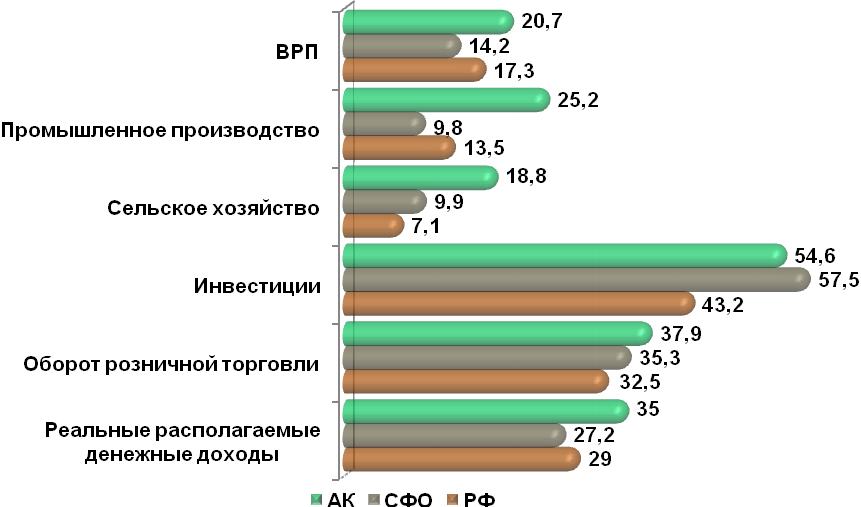 Рис. 2. Темпы прироста основных показателей Алтайского края, Сибирского федерального округа и Российской Федерации в 2006-2007 годах, %Комплекс целевых мер исполнительной и законодательной ветвей власти Алтайского края, реализованных в 2006-2007 годах, способствовал качественному преобразованию экономики региона на основе технологической модернизации производства, повышения конкурентоспособности выпускаемой продукции, роста инновационной продукции, развития кадрового потенциала, повышения уровня и качества жизни населения края.Влияние мирового финансового кризиса (2008-2009 годы) нарушило тенденцию ускоренного экономического роста в регионе и соответственно отразилось на основных социально-экономических показателях: объемах производства промышленной продукции и строительных работ, показателях потребительского рынка, рынка труда и занятости населения, а также на уровне жизни населения. Вместе с тем на фоне показателей, сложившихся в целом по Российской Федерации и по Сибирскому федеральному округу, в Алтайском крае снижение отдельных показателей было менее значительным  (табл.1).Производственный комплекс Алтайского края оказался более устойчивым к кризису, чем большинство российских регионов, спад ВРП и объемов промышленного производства был ниже средних по стране показателей. Из видов деятельности промышленных отраслей производство пищевых продуктов характеризовалось в 2009 году положительной динамикой - 115,8%, сельское хозяйство края также продемонстрировало существенный рост – 120% к уровню предыдущего года. Таблица 1Динамика основных показателей социально-экономического развития Алтайского края, Российской Федерации и Сибирского федерального округа в 2008-2011 гг.Данная ситуация позволила сделать вывод о том, что агропромышленный комплекс Алтайского края, занимая существенную долю в структуре производства продукции и занятости населения, подтвердил свою жизнеспособность в условиях кризиса и может с определенной степенью надежности обеспечить в стратегической перспективе устойчивость региональной экономики.В 2009-2010 годах в крае была проведена масштабная работа по стабилизации экономической ситуации, осуществлен комплекс антикризисных мероприятий. В результате в 2010 году темпы восстановления алтайской экономики оказались значительно выше, чем в Российской Федерации и в Сибирском федеральном округе.С 2010 года на экономическую динамику Алтайского края стало усиливаться воздействие благоприятных факторов территориального развития макроэкономического, геостратегического и конъюнктурного характера. Алтайский край в 2010 году вновь занял лидирующие позиции в Российской Федерации и Сибирском федеральном округе по темпам роста основных показателей социально-экономического развития. Активное восстановление экономики региона позволило Алтайскому краю значительно превзойти аналогичные показатели Российской Федерации и Сибирского федерального округа по индексу промышленного производства, индексам физического объема продукции сельского хозяйства, инвестиций, оборота розничной торговли и виду деятельности «Строительство» (табл.1).Социально-экономическое развитие Алтайского края в 2011 году  свидетельствует о закреплении положительных тенденций развития региона, создания базы для развития экономики в последующие годы. В наибольшей степени рост сконцентрирован в сфере промышленного производства. Алтайский край лидирует среди субъектов Сибирского федерального округа по динамике индексов промышленного производства в производстве пищевых продуктов, текстильном и швейном  производстве, производстве кокса и нефтепродуктов, химическом производстве, в обработке древесины и  производстве изделий из дерева.Объем работ по виду деятельности «Строительство» увеличился на 28% (это 2 место в Сибирском федеральном округе и 9 место в России). По темпам роста грузооборота, соответственно, 4 место и 28 место.Объем оборота розничной торговли увеличился в крае в 2011 году на 13%, что почти в 2 раза выше соответствующего среднероссийского показателя (107,2%) и среднего показателя по Сибирскому федеральному округу (107,9%). Данный показатель соответствует 9 месту в рейтинге регионов Российской Федерации и 2 - в Сибирском федеральном округе. В 2011 году сохранилась высокая инвестиционная активность Алтайского края. Прирост инвестиций в основной капитал по Алтайскому краю составил 15,4%, что существенно выше, чем в Российской Федерации (8,3%) и соответствует приросту в  Сибирском федеральном округе (16%). В основной капитал края инвестировано 70,8 млрд. рублей. За десятилетний период 2001–2011 годов объем инвестиций в основной капитал края в сопоставимых ценах вырос более чем в 3 раза (по России – в 2,4 раза), среднегодовой темп прироста составил 11,6% (Россия – 8,9%) (рис.3).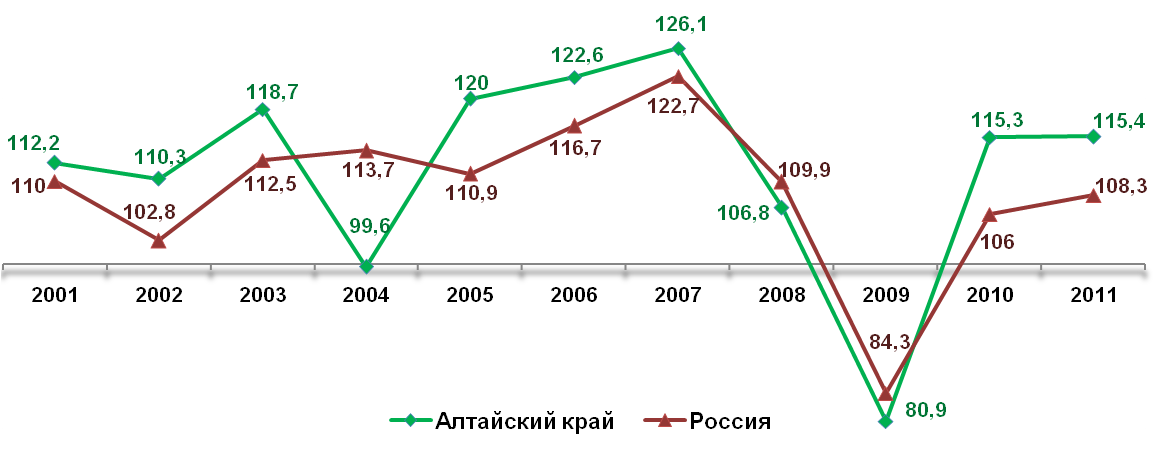 Рис. 3. Инвестиции в основной капитал (в сопоставимых ценах, в % к предыдущему году)  Вклад краевого бюджета в объем инвестиций в 2011 году составил 11,1%, что больше, чем в среднем по Российской Федерации (7,9%) и Сибирскому федеральному округу (5,6%). Роль кредитов банков в современном инвестиционном процессе в регионе достаточно ощутима: на их долю в источниках финансирования инвестиций в 2011 году пришлось  15,4%, что выше соответствующего показателя как по Российской Федерации в целом (7,7%), так и по Сибирскому федеральному округу (6,6%). Алтайский край стабильно входит в тройку лидеров Сибирского федерального округа и в двадцатку ведущих регионов России по количеству малых предприятий. В регионе малые предприятия выполняют более 65% всего объема строительных работ, формируют почти 22% общего объема отгруженных товаров обрабатывающих производств, 17% оборота розничной торговли. В целом на малый бизнес приходится более 50% оборота розничной торговли. Алтайский край занимает первое место среди регионов Сибири по показателю количества фактически осуществляющих деятельность субъектов малого и среднего бизнеса. В крае на одну тысячу человек населения приходится 36 субъектов предпринимательства (14 место в Российской Федерации). По объему инвестиций малого предпринимательства в основной капитал край занимает 4 место в Сибирском федеральном округе. В 2011 году количество субъектов малого и среднего предпринимательства составило в крае свыше 100 тысяч единиц, из них 0,5 тысяч - средние предприятия, 30,6 тысяч – малые предприятия (включая микропредприятия), 69,4 тысяч – индивидуальные предприниматели. Основными отличительными особенностями предпринимательства являются присутствие данной категории хозяйствующих субъектов во всех видах экономической деятельности, осуществляемых на территории края, а также высокая мобильность, обеспечивающая перемещение трудовых, финансовых и материальных ресурсов в сферы повышенного спроса. По всем основным индикаторам динамика развития краевого предпринимательства характеризуется устойчивым ростом: с 2009 по 2011 годы в 1,4 раза возросло число малых предприятий; в 1,5 раза увеличился объем отгруженных товаров собственного производства и выручки от реализации товаров, выполнения работ, оказания услуг; в 2,3 раза - инвестиции в основной капитал малых предприятий. Три четверти от общего числа малых предприятий края осуществляют деятельность в торговле, строительстве, обрабатывающей промышленности и в обслуживании оборота недвижимого имущества. Наибольший удельный вес в общем количестве субъектов малого и среднего бизнеса Алтайского края занимают субъекты, осуществляющие деятельность в торговле - 49,4 %.Положительным фактором является увеличение на протяжении ряда последних лет доли выручки от реализации товаров (работ, услуг) и оборота на малых предприятиях (без учета микропредприятий) обрабатывающих производств, в сельском хозяйстве, на предприятиях, оказывающих транспортные услуги.Налоговые поступления в консолидированный бюджет Алтайского края от субъектов малого и среднего бизнеса за 2009-2011 годы увеличились в 1,3 раза.Темпы роста промышленного производства на малых предприятиях в последние годы стабильно превышают рост производства на крупных и средних промышленных предприятиях. Огромную роль малый и средний бизнес края играет в сельской местности (как сельскохозяйственной, так и несельскохозяйственной направленности) ввиду значительного числа сельских муниципальных образований и высокой доли сельского населения. Возобновившийся в регионе экономической рост позволил улучшить важнейшие социальные параметры, отражающие уровень жизни населения. В частности, уровень реальных денежных доходов населения в 2011 году возрос на 4,8%, что превосходит соответствующий прирост по Российской Федерации (1,1%) и по Сибирскому федеральному округу (1,5%). По темпу роста заработной платы (114,7% к уровню 2010 года) край занимает 1 место в СФО и 11 место в России. Демографическая ситуация в Алтайском крае характеризуется снижением ежегодным снижением убыли населения в среднем на 4 тыс. человек.  В 2011 году относительно 2006 года убыль населения сократилась в 2 раза, при этом число родившихся увеличилось на 20,1%.Наблюдается повышение средней продолжительности жизни. В рейтинге регионов Сибирского федерального округа по продолжительности жизни Алтайский край уступает только Новосибирской и Омской областям.За последние годы в Алтайском крае активное развитие получила социальная сфера, значительно обновилась ее материальная база. За период с 2008 по 2011 год в крае построено 76 объектов образования и 54 лечебных учреждения, введены в эксплуатацию 19 объектов культуры и 22 спортивных объекта, в сфере жилищно-коммунального хозяйства введено 105 объектов, в социальном обеспечении населения - 11 объектов.Существующая сеть поликлинических учреждений обеспечивает 284,7 посещений в смену на 10 тыс. населения (по Российской Федерации и Сибирскому федеральному округу - соответственно 258,3 и 279,9).Удельный вес занятого в экономике края населения, имеющего высшее и среднее профессиональное образование, составляет 46,7%. По сравнению с 1990 годом численность студентов высших учебных заведений увеличилась в 2 раза и составляет около 83 тыс. человек. По насыщенности объектами культурного наследия край занимает одно из первых мест в Сибири: на государственном учете состоит 4938 памятников археологии, архитектуры, истории и культуры. Увеличилось количество спортивных залов и их пропускная способность,  возросла доля населения, систематически занимающегося физической культурой и спортом, детей и юношей, постоянно посещающих спортивные школы. Повысилось число лиц, обучающихся в специализированных спортивных учебных заведениях, занимающихся в секциях и группах. Общая площадь жилых помещений, приходящаяся на одного жителя края, возросла за последние 4 года на 1,4 кв.м и на начало 2012 года составила 22,1 кв. м, что сопоставимо с показателями в целом по России. В  край вошел в десятку наиболее благополучных регионов в экологическом рейтинге субъектов Российской Федерации. Высокий экологический рейтинг края - важное достижение, имеющее большое значение для формирования положительного имиджа края и увеличения его туристической привлекательности. Алтайский край в последние годы превратился в интенсивно формирующийся туристско-рекреационный регион. По сравнению с 2007 годом в 2011 году количество туристов, посетивших Алтайский край, возросло в 1,3 раза и составило 1295 тысяч человек. Темпы роста складывающейся индустрии туризма, рекреации и оздоровления опережают среднероссийские и позволяют оставаться одним из стратегических направлений развития региона.2. Оценка социально-экономического потенциала развития Алтайского края2.1. Природно-ресурсный потенциалАлтайский край располагает значительными запасами разнообразных природных ресурсов.Главный природный ресурс Алтайского края - земельные ресурсы. По состоянию на 1 января 2012 года земельный фонд Алтайского края составляет 16,8 млн.га. Основную его долю занимают земли сельскохозяйственного назначения - 12,5 млн.га, из которых занято пашней 6,3 млн. га, сенокосами и пастбищами – 3,7 млн. га. По площади сельскохозяйственных угодий и пашни Алтайский край находится на 1 месте среди субъектов Российской Федерации. Доля посевных площадей составляет 6,7 % посевных площадей Российской Федерации и 34% - Сибирского федерального округа.Полезные ископаемые Алтайского края представлены богатыми месторождениями полиметаллов, поваренной соли, каменного угля, мирабилита, соды. Имеются железные руды, драгоценные металлы. Край знаменит уникальными месторождениями яшм, порфиров, мраморов, гранитов, минеральными термальными и питьевыми водами, лечебными грязями.Сырьевая база полиметаллов края сосредоточена в 16 месторождениях с общими балансовыми запасами 70 млн. тонн руды, содержащими: цинк - 4910,2 тыс. тонн, свинец - 1703 тыс. тонн, медь - 837,9 тыс. тонн, серебро - 3797 тонн, золото - 50,2 тонн. Общий объем прогнозных ресурсов - 45 млн. тонн руды. Месторождения расположены компактно, в районах с хорошо развитой инфраструктурой.В Алтайском крае регулярно проводятся аукционы и конкурсы на право пользования участками недр с последующей выдачей лицензий. На разработку Рубцовского, Корбалихинского, Зареченского и Захаровского месторождений выданы лицензии.На Рубцовском и Зареченском месторождениях ведутся добычные работы и построены обогатительные фабрики. Перспективы развития промышленного освоения полиметаллических руд связаны с Таловским, Степным, Средним и Юбилейным месторождениями. На их базе возможна организация добычи до 1,5 – 2,0 млн. тонн руды в год с выпуском в концентратах 200 – 250 тыс. тонн цинка, 30 – 35 тыс. тонн свинца и 16 – 20 тыс. тонн меди, до 200 – 500 кг золота.Сырьевая база железных руд представлена двумя детально разведанными месторождениями с общими запасами руды 490 млн. тонн. Месторождения находятся в нераспределенном фонде недр и являются сырьевым ресурсом металлургических комбинатов Сибири.Силикатно-окисные руды никеля и кобальта представлены Белининским месторождением. Прогнозные ресурсы никеля - 30 тыс. тонн.Достаточно высок прогнозный потенциал сырьевой базы углей - 200 млн. тонн каменных и 600 млн. тонн бурых. Интенсификация добычи угля в ближайшие годы связана с Мунайским буроугольным месторождением. При вовлечении в эксплуатацию всего месторождения с запасами 34 млн. тонн годовая добыча может быть доведена до 800 и более тыс. тонн, а при строительстве Алтайской конденсационной электрической станции добыча достигнет 4 млн. тонн.Золото на территории края содержится как в комплексных полиметаллических, так и в собственно золоторудных и россыпных месторождениях. Основные перспективы развития добычи золота связаны с освоением золоторудных месторождений. Общий объем запасов рудного золота - 0,9 тонн, прогнозных ресурсов - 110 тонн. Месторождения россыпного золота сконцентрированы в 127 золотороссыпных узлах, общий объем запасов - 1,2 тонн, прогнозных ресурсов - 6 тонн; разрабатываются 8 месторождений.Нерудные полезные ископаемые Алтайского края представлены сульфатом натрия, поваренной солью, природной содой, цементным сырьем, минеральным сырьем для строительного комплекса. На территории края разведано 4 месторождения сульфата натрия с суммарными запасами 265,3 млн. тонн. Разрабатывается месторождение оз. Кучук. Из четырех разведанных месторождений поваренной соли эксплуатировалось месторождение оз. Бурлинского. Общий объем запасов природной соды составляет 1808 тыс. тонн. Из 2 месторождений разрабатывается Михайловское, объединяющее группу связанных между собой содовых озер. Годовая добыча - от 3 до 10 тыс. тонн. Широко распространены месторождения минерального сырья для строительного комплекса. Общий объем запасов цементного сырья составляет 158,8 млн. тонн. Балансовые запасы всех видов строительных материалов (пески строительные, камни строительные, камни облицовочные, песчано-гравийные смеси, кирпичное сырье, известняки) с избытком обеспечивают не только текущие, но и в перспективе могут удовлетворить потребности строительной индустрии.  На территории края известны месторождения ильменит-титано-магнетитовых руд, проявления руд марганца и хрома, бокситов; сапропеля, торфа, плавикового шпата, асбеста, магнезита.Лесной фонд Алтайского края занимает площадь 4,4 млн.га, покрытая лесом площадь - 3,6 млн. га, что составляет 20,5% территории края и 1,0% общей площади лесного массива Сибирского федерального округа. Леса по территории края распределены неравномерно. Основные их массивы расположены на востоке и северо-востоке региона. Леса Алтая выполняют важные природоохранные функции: сохранение биологического разнообразия, предотвращение эрозии почв и повышение их плодородия, регулирование водного стока, обогащение атмосферы кислородом. Наряду с этим леса края выполняют социальную и экономическую функции, обеспечивая спрос экономики края и населения на все виды лесных ресурсов. Площадь эксплуатационных лесов составляет   1,96 млн. га. Запасы древесины в эксплуатационных лесах превышают       260 млн. куб. м. Основные лесообразующие породы - сосна, пихта, береза и осина. Ежегодная возможность заготовки древесины составляет более  4 млн. куб.м.На территории Алтайского края протекает 17085 рек общей протяженностью , из них 16309 (95%) - длиной менее  и 776 (5%) - длиной более , в том числе 32 реки - протяженностью более , из них 3 - более . Около 9700 рек имеют постоянные водотоки. Главная водная артерия Алтайского края - река Обь, ее длина в пределах края достигает . На территории края расположено более 11 тыс. озер, из них свыше 230 - площадью более 1 кв. км. Наиболее крупные озера расположены в степной зоне Алтайского края: Кулундинское – 728 кв.км, Кучукское –  181 кв.км, Горькое (Романовского района) – 140 кв.км, Большое Топольное – 76,6 кв.км, Большое Яровое – 66,7 кв.км. Общие запасы пресной воды поверхностных водных объектов составляют 52300 млн. куб. м/год.Алтайский край располагает одним из крупнейших источников минеральных вод России, на основе которого получила развитие санаторно-курортная система. Субтермальные слабоминерализованные слаборадоновые азотно-кремнистые воды Белокурихинского месторождения используются санаториями курорта Белокуриха. Общий объем запасов минеральных лечебно-столовых подземных вод составляет более 0,7 тыс. куб.м/ сутки, объем прогнозных ресурсов - 328,14 тыс. куб.м/ сутки.В крае разведаны 3 месторождения лечебных грязей с общим объемом запасов 5,3 млн. куб.м. Прогнозные ресурсы по 16 озерам составляют 107,7 млн. куб. метров.Полезная флора Алтайского края насчитывает 1184 вида растений, среди которых имеются:  лекарственные – 913 видов, медоносные – 379, кормовые – 663, декоративные – 400, пищевые – 228, красильные – 117, эфирно-масличные – 87, витаминоносные – 42, дубильные – 58, технические – 79 видов.Группа лекарственных растений наиболее крупная, из них в официальной медицине широко используются около 100 видов, это – золотой корень (родиола розовая), маралий корень (рапоптикум сафлоровидный), красный корень (копеечник забытый), марьин корень (пион уклоняющийся), душица, зверобой, солодка уральская и другие. На основе лекарственных растений производятся многочисленные экологически чистые настойки и отвары, бальзамы, облепиховое масло, пантокрин, мед и прополис.2.2. Экономический потенциалАлтайский край характеризуется значительным, но пока недостаточно реализованным экономическим потенциалом.  В 2011 году при доле края в Российской Федерации по численности населения и численности занятых в экономике на уровне соответственно 1,69 и 1,7%, в регионе было сосредоточено 0,76% общей стоимости основных фондов страны, произведено 0,83% суммарного валового регионального продукта Российской Федерации и 0,7% - промышленной продукции  (табл. 2).Основа промышленности края – свыше 6 тысяч предприятий. В промышленности формируется 23% объема валовой добавленной стоимости, 40% оборота организаций края, работают свыше 20% численности работников организаций, формируется около 37% всех налоговых отчислений в бюджетную систему региона.Таблица 2Удельный вес Алтайского края в основных показателях социально-экономического развития Российской Федерации и Сибирского федерального округа  за 2011 годВ Алтайском крае имеется достаточно мощный потенциал промышленного производства, который отличается диверсифицированной структурой и низкой долей добывающей промышленности (2,6%). То, что в регионе нет основных экспортообразующих секторов нефте- и газодобычи до последнего времени на фоне общероссийских тенденций негативно отражалось на доходности региональной экономики. Вместе с тем в долгосрочной перспективе в свете постиндустриальных тенденций мирового развития и ухода российской экономики от сырьевой модели роста имеющая производственная структура с усилением ее инновационной направленности станет источником опережающего социально-экономического развития региона.В структуре обрабатывающей промышленности, которая задает тренд динамики промышленного производства в целом, доминирующее положение занимает пищевая промышленность, которая является одной из наиболее устойчивых отраслей регионального хозяйства. На производство пищевых продуктов приходится примерно 1/3 отгруженной продукции промышленности (в 2011 году – 30%) и около 30% занятых в промышленности. По выпуску ряда важнейших продуктов питания Алтайский край имеет значительный удельный вес в промышленном производстве России и Сибирского федерального округа. Алтайские предприятия по производству муки и жирных сыров занимают 1 место в стране, крупы – 2 место (по выработке гречневой крупы – 1 место), макаронных изделий – 3 место, животного масла – 4 место, мяса, включая субпродукты I категории, – 13 место, растительного масла – 14 место, хлеба и хлебобулочных изделий – 19 место, цельномолочной продукции – 24 место. Алтайский край является единственным регионом Сибири и Дальнего Востока, вырабатывающим сахар-песок.Наиболее крупными предприятиями сферы пищевого производства в крае являются ЗАО «Алейскзернопродукт им. С.Н. Старовойтова», ОАО «Мельник», ОАО «Пава», ЗАО «Грана», ОАО «Ключевской элеватор», ЗАО «Алтайская крупа», ГК «Киприно», ЗАО «Барнаульский молочный комбинат», ЗАО «Рубцовский молочный завод», ООО «Троицкий маслосыродел», ООО «Третьяковский маслосырзавод», ОАО «Иткульский спиртзавод», ООО «АгроСиб-Раздолье», ООО «АльтаирАгро».Реализация инвестиционных проектов в пищевой промышленности за последние пять лет позволила создать свыше 2 тысяч новых рабочих мест. При этом мощности по переработке зерна увеличены на 470 тыс. тонн зерна в год, по переработке молока - на 155 тыс. тонн в год, по переработке скота и птицы - в 2 раза, по переработке масличных культур - в 2,2 раза, сахарной свеклы - на 29,6%. При этом остается существенный потенциал по дозагрузке имеющихся производственных мощностей, особенно по комбикормам и премиксам, по мясным консервам, животному маслу, продуктам из рыбы. Конкурентоспособными на внутреннем и внешнем рынке, наряду с продукцией пищевой промышленности, являются кокс, продукция химического производства, включая фармацевтику, продукция деревообработки и машиностроения.ОАО «Алтай-Кокс» является ведущим в Российской Федерации предприятием, на долю которого приходится 10-12% производимого в стране кокса 6%-ной влажности, в том числе кокса литейного каменноугольного класса 80 мм. Данная фракция пользуется высоким спросом на рынке, применяется в производстве высокотехнологичных теплоизоляционных материалов. Предприятие обладает уникальным комплексом «Пятая  коксовая батарея», по техническим и экономическим параметрам не имеющим аналогов в России. В рамках участия в программе технического перевооружения предприятий группы компаний Новолипецкого металлургического комбината в 2011 году смонтирована установка грануляции пека каменноугольного. Ввод установки позволит улучшить качество кокса за счет введения в состав шихты каменноугольного пека. Производственная мощность предприятия составляет 5 млн. тонн кокса в год. Ее дальнейшее наращивание связано с возможностями сырьевой базы коксующихся углей в Кемеровской области. В регионе в больших количествах сосредоточены запасы природной соды, сульфата натрия (единственное в России месторождение), которые наряду с имеющимися производственными площадками и специфическим оборудованием создают потенциал для развития химического производства. Вырабатываемый в настоящее время в крае сульфат натрия по своей  чистоте (99,8%) превосходит аналоги многих производителей США, Канады, Германии. Фармацевтическое производство в крае представлено разработкой и производством натуральных лекарственных препаратов и биологически активных добавок к пище в условиях современного фармацевтического производства и контроля качества по международному стандарту GMP. В 2008 году ведущие фармацевтические компании региона были объединены в рамках Алтайского биофармацевтического кластера, который стал одним из первых успешных примеров отраслевого развития на основе кластерного подхода. Основные объемы производства химической отрасли в целом формируются  за счет деятельности таких предприятий, как ОАО «Кучуксульфат», ФКП «Бийский олеумный завод», ЗАО «Алтайвитамины».Одной из крупнейших в России фармацевтический компаний является ЗАО «Эвалар». Компания -  абсолютный лидер в стране по объему выпуска натуральных препаратов для сохранения и укрепления здоровья. Основные направления деятельности - разработка и выпуск натуральных лекарственных средств и биологически активных добавок. В ассортиментном портфеле компании «Эвалар» более 120 наименований лекарственных препаратов и биологически активных добавок различных форм выпуска: таблетки, капсулы, настойки, капли, водорастворимые напитки в саше, чаи в фильтр-пакетах, масла, косметические средства в тубах. Вся продукция «Эвалар» изготавливается на основе натурального природного сырья растительного, минерального и животного происхождения. Компания «Эвалар» впервые в России реализовала на практике мировой опыт создания производства полного цикла в рамках одного предприятия: от выращивания лекарственных трав и их переработки в экстракты до упаковки готовой продукции.Машиностроительное производство в крае формируется за счет выпуска  сельскохозяйственных машин и оборудования (ЗАО «Тонар», ЗАО «Рубцовский завод запасных частей», ОАО «Рубцовский машиностроительный завод»); котлов (ОАО «Сибэнергомаш», ОАО «Бийский котельный завод»); дизелей и топливной аппаратуры (ЗАО «АЗПИ»); грузовых магистральных вагонов (ОАО «Алтайвагон»); кузнечно-прессового оборудования (ООО «Промышленное оборудование»). С 2010 года направления развития сельхозмашиностроения  прорабатываются на базе созданного Некоммерческого партнерства «Алтайский кластер аграрного машиностроения» (АЛТАКАМ). Разработан перспективный план производства сельхозтехники, базирующийся на трех основных, базовых технологиях – глубокой вспашки, неглубокой вспашки и без  вспашки (No-till). Появились образцы инновационной техники, энергосберегающая  сеялка СКСС-2,5  востребована далеко за пределами региона. На территории края расположен единственный за Уралом и один из крупнейших в России заводов по производству железнодорожного грузового подвижного состава ОАО «Алтайвагон». Предприятие уже несколько лет подряд находится в числе наиболее динамично развивающихся компаний России. Производственные мощности ОАО «Алтайвагон» позволяют изготавливать до 7500 грузовых вагонов в год, а ремонтировать и модернизировать - до 1200. Реализация ОАО «Алтайвагон» инвестиционных проектов с внедрением в вагоностроительное производство современных инновационных технологий позволило предприятию повысить качество и конкурентоспособность выпускаемой продукции, организовать промышленное производство грузовых вагонов нового поколения.ООО УК «Алтайский завод прецизионных изделий» (АЗПИ) - является одним из самых высокотехнологичных машиностроительных производств в крае с широкой номенклатурой выпускаемых инновационных изделий. К настоящему времени завод освоил выпуск более 200 модификаций распылителей и форсунок, применяемых практически на всех отечественных и большинстве зарубежных дизелях. С 2011 года начаты серийные поставки 10 модификаций распылителей под маркой «BOSCH made in Russia». В течение последних лет АЗПИ ведет разработки собственной ТПС, которая называется Altay Common Rail System. Аккумуляторные топливные системы впрыска топлива специалисты ведущих мировых производителей оценивают как систему будущего. Первые испытания на ПО «Минский Моторный Завод», ОАО «Камаз», ОАО «Звезда» показали, что система не уступает лучшим мировым аналогам. Последние пять лет активно осуществляется модернизация и ввод новых современных производственных мощностей в сфере деревообработки. Запущено более 10  новых крупных производств. Одним из самых значимых является масштабный проект «Алтайский дом», объединивший ведущие предприятия компании «Алтайлес», в рамках которого развивается комплексная индустрия деревянного малоэтажного домостроения, включающая в себя не только производство домов по разным технологиям, но и производство профильных изделий из дерева, таких как деревянные окна, двери, лестницы, деревянная мебель, погонажные изделия. Завод деревянного домостроения ООО «Содружество», расположенный в Топчихинском районе, ориентирован на выпуск сборных жилых домов из клееного бруса с плановой мощностью 250 - 300 домов в год от «эконом» класса до элитных. Введен в эксплуатацию завод по производству быстровозводимых каркасно-панельных домов по шведской технологии. Производство создано на базе ООО «Бобровский лесокомбинат», проектная мощность составляет 120 каркасно-панельных домов средней квадратуры в год. На основе оборудования ведущих европейских производителей создан комплекс по глубокой переработке древесины ООО «Алтай-Форест», включающий цех глубокой переработки древесины, современную фрезерно-брусующую линию продольной распиловки круглого леса, линию сортировки круглого леса, сушильный комплекс. Предприятие использует инновационные технологии, позволяющие экономно расходовать природные ресурсы. В результате объемы производства по данному виду деятельности за 2008-2012 годы выросли в 3,3 раза.В строительный комплекс Алтайского края входят 140 организаций промышленности строительных материалов и строительной индустрии, из которых к числу крупных и средних относятся 22 организации. Мощности организаций позволяют обеспечить потребности капитального строительства и ремонтно-эксплуатационных нужд основными видами строительных материалов, изделий и конструкций. Основным предприятием, производящим рулонные кровельные материалы, является ЗАО «Алтайкровля» (г. Новоалтайск), цемента - ОАО «Цемент» (Заринский район), железобетонных изделий - ЗАО «БКЖБИ-2» (г.Барнаул), ОАО «ЖБИ Сибири» (г. Барнаул),  ЗЖБИ-100 (г. Барнаул), ОАО «Новоалтайский ЗЖБИ» (г. Новоалтайск), ООО ПО «Железобетон» им. В.М. Мозырского (г. Бийск), ОАО «БМПЗ» (г. Новоалтайск), строительных материалов - ООО «Алтайкирпич» (г. Барнаул), ООО «Кирпичный завод» (г. Бийск), ЗАО «Завод ячеистого бетона» и ОАО ПКФ «Силикатчик» (г. Барнаул) и др.В последние годы активное развитие получила добывающая промышленность региона. Осуществляется активная разработка месторождений полиметаллических руд, введены в эксплуатацию Рубцовский и Зареченский горно-обогатительные комбинаты. В ближайшей перспективе будет завершено строительство рудника на крупнейшем Корбалихинском месторождении. С 2010 года в крае начата промышленная добыча золота. ООО «Золото Курьи» ведет разработку Новофирсовского золоторудного месторождения. Проектная мощность составляет  в год. Предприятие имеет лицензии на освоение еще двух месторождений: Бащелакский золоторудный узел в Чарышском районе и Курьинский участок в Курьинском районе, на которых в настоящее время проводятся геолого-разведочные работы. Суммарный прирост разведанных запасов обеспечит работу предприятия на 15 лет с годовой добычей не менее . В целом на протяжении последних пяти лет в крае наращивался потенциал промышленного производства за счет ввода новых производственных мощностей, модернизации и технического перевооружения, внедрения новых и совершенствования действующих технологий, эффективного управления производством на крупных предприятиях региона. Промышленный комплекс края приобрел новое качество инновационного роста, укрепляя тем самым позицию локомотива роста экономики края.Алтайский край имеет значительный экономический потенциал в аграрной сфере для решения общефедеральных и региональных задач повышения продовольственной безопасности и обеспечения населения продуктами питания. В аграрном секторе края используется 5,6% всех имеющихся сельскохозяйственных угодий России, 5,5% - пашни, содержится 4,5% поголовья крупного рогатого скота, занято более 1,5% - трудовых ресурсов. В 2011 году по объемам производства продукции сельского хозяйства Алтайский край занял 10 место в Российской Федерации и 1 место – в Сибирском федеральном округе. Его доля в производстве валовой продукции  Российской Федерации и Сибирского федерального округа составила соответственно 2,7% и 21%. Производством сельскохозяйственной продукции в крае занимаются: 675 коллективных предприятий, около 4,6 тыс. крестьянских (фермерских) хозяйств, 452,3 тыс. личных подсобных хозяйств. По производству сельскохозяйственной продукции на душу населения Алтайский край почти вдвое превышает среднероссийский уровень (30955 рублей против 17227 рублей).Почвенно-климатические ресурсы региона способствуют успешному ведению крупномасштабного товарного производства высококачественного продовольственного зерна. Основой сельскохозяйственного производства в растениеводстве является выращивание зерновых культур. Особая гордость алтайских земледельцев – сильные и твердые сорта пшеницы, по содержанию клейковины превосходящие мировой стандарт. Зерновое поле региона позволяет не только обеспечивать собственные нужды, но и вывозить за пределы края зерно и продукты его переработки. Из технических культур представлено производство подсолнечника и сахарной свеклы. В Сибирском федеральном округе на долю Алтайского края приходится более 80% производства подсолнечника. Алтайский край – единственный регион от Урала до Дальнего Востока, в котором выращивается сахарная свекла.  В животноводстве ведущими отраслями являются молочное и мясное скотоводство, птицеводство, свиноводство, овцеводство, пчеловодство. В 2011 году в хозяйствах всех категорий края произведено: 1,5 млн. тонн молока, более 1 млрд. шт. яиц, 312,6 тыс. тонн мяса на убой (в живом весе).Основным направлением институциональных преобразований в отрасли было создание крупнотоварных форм организации бизнеса на основе сочетания государственной поддержки с частными инвестициями. В результате в структуре продукции сельского хозяйства по категориям хозяйств доля сельскохозяйственных организаций динамично растет.В структуре выпуска продукции сельского хозяйства в последние годы наблюдается рост продукции животноводства при одновременном снижении доли продукции растениеводства. Структурным преобразованиям в сельском хозяйстве способствовала реализация региональных целевых программ по развитию основных направлений сельхозпроизводства, которые органично вписались в мероприятия приоритетного национального проекта «Развитие агропромышленного комплекса» и Государственной программы развития сельского хозяйства и регулирования рынков сельскохозяйственной продукции, сырья и продовольствия на 2008-2012 годы. Были созданы новые мощности по производству мяса птицы, яиц, свинины, молока в основном в рамках вертикально интегрированных структур с использованием современных инновационных технологий, технологического оборудования иностранных фирм, обеспечивающие мультипликативный эффект для развития других секторов агропромышленного комплекса, а также решающие важнейшие социальные проблемы: создание новых рабочих мест на селе, обеспечение работников сельского хозяйства высокой заработной платой. Дальнейшее наращивание и эффективная реализация имеющегося в регионе производственного потенциала промышленного и сельскохозяйственного производства, усиление конкурентоспособности Алтайского края в значительной мере будет определяться темпами внедрения новейших научно-технических решений и развития наукоемких производств, эффективностью инновационных процессов в реальном секторе экономики. Алтайский край относится к экспортоориентированным регионам - доля экспортных операций в общем товарообороте в 2011 г. составляла более 55%. Структура экспортных поставок диверсифицирована, на долю продукции топливно-энергетического комплекса в 2011 году приходилось 17,8% экспорта, сельского хозяйства – 20,3%, химической промышленности – 10,9%; на древесину и целлюлозно-бумажные изделия - 26,6%, машины и оборудование - 4,2%. Крупнейшими экспортерами Алтайского края выступают: ОАО «Алтай-кокс», ЗАО «Барнаульский патронный завод», ОАО «Кучуксульфат», ОАО ПО «Алтайский шинный комбинат», ОАО «Сибэнергомаш», ОАО «Пава», ООО «Орион», ООО «Алтайфорест», ООО «Экватор», ООО «Михайловский зерноперерабатывающий комбинат», ООО «Шинэкспо». В структуре импорта преобладают машины, оборудование, аппараты, приборы, топливно-энергетические товары (коксующийся каменный уголь), продовольственные товары (в основном фрукты, овощи, орехи), продукция химической промышленности (селитра аммиачная, органические химические соединения), транспортные средства и запчасти к ним, одежда, обувь.Алтайский край поддерживает торговые связи с партнерами из более чем 80 стран мира. Удельный вес основных групп стран в общем объеме экспортно-импортных операций отражен в таблице 3.Таблица 3Внешнеторговый оборот в 2011 году по группам стран (млн. долл. США)Основными партнерами Алтайского края во внешней торговле являются США, долю которого во внешнеторговом обороте края составляет  15%, Узбекистан – 14%, Китай – 13,5%, Украина – 9,4%, на Германию, Афганистан, Иран и Таджикистан приходится 3,5-5,3% от всего товарооборота края.Широкие возможности для повышения эффективности международных связей Алтайского края представляет деятельность его представительств, созданных за рубежом: в Федеративной Республике Германия и Ховдинском аймаке Монголии. Указанные представительства содействуют налаживанию двустороннего сотрудничества, взаимодействуют с министерствами иностранных государств, способствуют формированию позитивного восприятия Алтайского края в иностранных государствах.Алтайский край располагает значительным потенциалом для развития приграничного сотрудничества. Положение Алтайского края на пересечении трансконтинентальных транзитных грузовых и пассажирских потоков в непосредственной близости к крупным сырьевым и перерабатывающим районам позволяет ему активно участвовать в международном обмене.В последние годы активно развивается приграничное сотрудничество в рамках Международного координационного совета «Наш общий дом – Алтай» - Евразия-регион, созданного в 2003 году на основе европейского опыта приграничного сотрудничества, который объединяет шесть приграничных регионов России, Казахстана, Китая и Монголии. В настоящее время успешно реализуется ряд совместных проектов, создан и поддерживается общий сайт в сети Интернет «Алтай трансграничный» (http://www.altaiinter.info/), создан международный портал научно-технического и экономического информационного обмена Китая, России и Казахстана.Международная деятельность Алтайского края является значимым фактором для социально-экономического развития региона и эффективным инструментом в интеграции Алтайского края в мировую экономику. 2.3. Туристско-рекреационный потенциалАлтайский край занимает уверенные позиции среди российских регионов по туристическому потенциалу. Сочетание комфортного климата, благоприятной экологической обстановки, а также признанная на международном уровне уникальность природного комплекса (Алтайские горы входят в число пяти природных объектов мирового наследия ЮНЕСКО в Российской Федерации) делают Алтайский край обладателем уникального туристско-рекреационного и бальнеологического потенциала.Уникальность Алтайского края как перспективного рекреационного региона состоит: в наличии на его территории практически всех природных зон России: высокогорная, горная, предгорная (альпийская), лесная (таежная), степная и лесостепная;концентрации до 5–7 природно-рекреационных и лечебных факторов на территории ряда районов и международном качестве этих факторов (климат, лечебные грязи, глина, минеральные и лечебные воды, чистые водные ресурсы и пр.);наличии большого числа природных объектов, памятников, привлекательных для туристов (горы и хребты, пещеры (Тавдинские, Кыркылинские, Денисова), многочисленные пресные и соленые озера, реки и водопады, заповедники, маральники, ленточные боры);наличии уникальных ресурсов для развития индустрии услуг и товаров, связанных с оздоровлением, питанием, косметологией. Основные виды использования природных и биоресурсов: бальнеотерапия, радонолечение, пантолечение, фитолечение, водолечение, грязелечение, климатолечение, аэроионотерапия и др. Широко известна продукция сельского хозяйства и переработки, пчеловодства, БАДы, возможности охоты и рыболовства;наличии широких возможностей для развития практически всех видов туризма: приключенческий и экстремальный, охотничий и рыболовный, оздоровительный и экологический.Природных и бальнеологических ресурсов и сырья достаточно для организации в крае высокотехнологического оздоровительно-медицинского кластера и продвижения определенных алтайских брендов и товарных групп на российском и международном рынках.Важнейшим конкурентным преимуществом туристской отрасли Алтайского края является историко-культурное наследие: многочисленные памятники, связанные с историей освоения региона разными народами, историей столкновений и взаимодействия цивилизаций и культур на территории Алтая (Денисова пещера, Сентелекский комплекс «Царский курган», Колыванско-Змеиногорский горнорудный комплекс, многочисленные курганы и др.); базовая инфраструктура для культурного туризма, связанная с проведением событийных мероприятий межрегионального значения (Шукшинские дни, фестивали «Песни иткульского лета» и т.д.), а также имена и личности общероссийского и международного масштаба (И. Пырьев, В. Шукшин, Г. Титов, В. Золотухин, М. Евдокимов, Н. Рерих, П. Паллас, А. Гумбольдт, А. Брем и др.).Алтайский край - староосвоенный туристический регион. В качестве известного и массового туристического региона Алтайский край выступает более 100 лет. В последние годы темпы роста индустрии туризма региона опережают среднероссийские. Формируется новая стратегическая отрасль, с развитием которой будет связано экономическое и социальное благополучие края.По состоянию на начало 2012 года в сфере туризма функционировало более 840 хозяйствующих субъектов, из которых более 570 – коллективные средства размещения и «зеленые» дома. В 2011 году отдых туристов обеспечивали 176 гостиниц, 44 санаторно-курортных учреждения (включая федеральный курорт Белокуриха), 144 турбазы и организации отдыха, 146 «зеленых» домов и 72 детских оздоровительных лагеря.Для освоения имеющихся рекреационных ресурсов в крае создана особая экономическая зона туристско-рекреационного типа «Бирюзовая Катунь» (ОЭЗ ТРТ «Бирюзовая Катунь»), представляющая собой самую большую среди всех аналогичных зону, площадью более 3 тыс. га. Кроме того, в соответствии с Федеральным законом от 29.12.2006 № 244-ФЗ «О государственном регулировании деятельности по организации и проведению азартных игр и о внесении изменений в некоторые законодательные акты Российской Федерации» и распоряжением Правительства Российской Федерации от 09.02.2008 № 155-р на территории Алтайского края создана игорная зона «Сибирская монета». Расположение игорной зоны на туристически привлекательной территории позволяет значительно расширить спектр туристических услуг, предлагаемых на территории края, а также сформировать единственный в Сибири комплекс эксклюзивных игорно-развлекательных услуг. Алтайский край располагает значительным потенциалом для развития сельского туризма, являющегося относительно новым и перспективным направлением. Его привлекательными чертами являются чистый воздух, домашняя атмосфера, нетронутая природа, натуральные продукты, тишина и неторопливый быт сельской местности.2.4.  Инфраструктурный потенциал2.4.1 Энергетическая системаЭнергосистема Алтайского края входит в состав объединённой энергетической системы Сибири и имеет межсистемные связи с Республикой Казахстан, Новосибирской, Кузбасской, Красноярской энергосистемами. По итогам 2010 года общее потребление электроэнергии Алтайского края составило 10,6 млрд.кВт*ч, производство электроэнергии -  7,1 млрд.кВт*ч. Разница покрывается закупками электроэнергии в соседних энергосистемах (около 50% от потребности). Электроснабжение края осуществляется тремя электростанциями Барнаульского филиала ОАО «Кузбассэнерго», одной электростанцией ООО «Бийскэнерго», семью ведомственными электростанциями и по межсистемным линиям электропередачи. На территории Алтайского края функционируют 12 крупных и средних предприятий (организаций) и структурных подразделений промышленных предприятий, занимающихся вопросами производства, передачи и распределения электроэнергии и тепла. Электросетевой комплекс Алтайского края включает в себя более 80 тыс. км воздушных и кабельных линий электропередачи различного класса напряжений и более 17 тыс. штук трансформаторных подстанций.Экономический потенциал малой гидроэнергетики, энергии ветра, солнечной радиации, биомассы и низкопотенциального тепла поверхностных слоев Земли оценивается в 2,1 млн. тонн условного топлива, что составляет около 30% от текущего годового потребления топливно-энергетических ресурсов. Администрацией Алтайского края заключено 3 соглашения с инвесторами о сотрудничестве в области развития возобновляемых источников энергии на территории Алтайского края. В настоящее время в рамках соглашения реализуется инвестиционный проект по сооружению малых ГЭС в Солонешенском районе.Все электростанции края - ТЭЦ, производят как электрическую, так и тепловую энергию. Основной вид топлива на них - уголь. На Барнаульских ТЭЦ-2 и ТЭЦ-3 имеются котлы, работающие на газе, который используется как резервный вид топлива. Суммарная установленная мощность электростанций Алтайской энергосистемы составила 1663,7 МВт, из них 772,2 МВт приходится на три барнаульские ТЭЦ Барнаульского филиала ОАО «Кузбассэнерго», что составляет 46,4% суммарной мощности энергосистемы. Установленные мощности остальных электростанций Алтайской энергосистемы: ООО «Бийскэнерго» - 535 МВт; ТЭЦ ОАО «Алтай-Кокс» - 200 МВт; ГТ ТЭЦ-1 ООО «ГТ-ТЭЦ Энерго» - 36 MB; ООО «Рубцовская ТЭЦ» - 70 МВт; ТЭЦ ОАО «Алтайские гербициды» - 32,5 МВт, ТЭЦ ОАО «Кучуксульфат» - 18 МВт.2.4.2. Транспортная система Система транспортных коммуникаций Алтайского края, представленная железнодорожным, автомобильным, внутренним водным и воздушным транспортом, является полноценным стимулом усиления его экономической активности. По оснащенности транспортными магистралями Алтайский край превосходит среднероссийские и среднесибирские показатели: в расчете на 1 тыс. кв. км территории густота железнодорожных путей общего пользования по краю составляет 9 км (по Сибирскому федеральному округу - 2,9 км, по Российской Федерации - 5 км), автомобильных дорог - 91 км (по Сибирскому федеральному округу - 21 км, по Российской Федерации - 37 км).Ведущую роль в транспортной системе края играет железнодорожный транспорт. В северной части проходит широтная железнодорожная магистраль, обеспечивающая транспортировку грузов в направлении восток - запад. Эксплуатационная длина железных дорог на территории Алтайского края составляет 1,6 тыс. км, развернутая – 2,5 тыс. км, с учетом подъездных путей - 4,5 тыс. км. На долю железнодорожного транспорта приходится 98% грузооборота и 32,4% пассажирооборота транспорта общего пользования.Особенностью железнодорожной сети края является преобладание магистралей федерального значения, предназначенных для осуществления межрегиональных и транзитных перевозок в составе широтных и меридиональных маршрутов. Из 60-ти административных районов края железнодорожное сообщение имеют 37. С точки зрения долгосрочного развития железнодорожного транспорта перспективным ресурсом Алтайского края становится его «транзитное» положение на пересечении целого ряда международных и региональных маршрутов, которое создает возможности для полноценного участия края в международном и межрегиональном сотрудничестве. Алтайский край занимает ведущие позиции по протяженности и обеспеченности территории дорогами общего пользования и расположенными на них искусственными дорожными сооружениями как в Сибирском федеральном округе, так и в целом по России. Сеть автомобильных дорог Алтайского края по протяженности занимает первое место в Сибирском Федеральном округе и третье - в Российской Федерации – 16 692 км. Доля дорог с твердым покрытием составляет 87,4%, обеспеченность дорогами общего пользования - 99,3 км на 1 кв. км площади. На дорогах края расположены 768 мостовых сооружения длиной 27043 п.м.Основу транспортной инфраструктуры края составляют федеральные автодороги М-52 «Чуйский тракт» с подъездом к Барнаулу протяженностью 306,0 км и А-349 «Барнаул-Рубцовск-граница Казахстана» протяженностью 321 км, а также автомобильные дороги регионального или межмуниципального значения.Ежегодно автомобильный транспорт общего пользования Алтайского края перевозит более 200 млн. пассажиров, что составляет 92% всего объема перевозок пассажиров в крае, выполняя 2 млрд. пасс-км или 67,4% общего пассажирооборота. По территории края проходят 53 межрегиональных автобусных маршрута, обеспечивая беспересадочное автобусное сообщение с соседними регионами Сибири (Омская, Томская, Новосибирская, Кемеровская области, Красноярский край и республика Алтай), а также 35 международных автобусных маршрутов, связывающие Алтайский край и другие регионы Сибири с республиками Казахстан (Семипалатинск, Усть-Каменогорск, Жезкент, Павлодар, Караганда), Киргизстан (Бишкек) и Германией  (Фрайбург).Сеть автобусных маршрутов  охватывает все города и райцентры, а также 1254 малых населенных пункта края. Всего в крае функционирует 886 регулярных маршрутов общей протяженностью свыше 73 тыс. км. На территории края работают 8 автовокзалов, 47 пассажирских автостанций. Все автобусы, осуществляющие перевозки пассажиров на регулярных межмуниципальных маршрутах междугороднего и пригородного сообщения, оснащены приборами системы ГЛОНАСС.В структуру воздушного транспорта входят аэропорты городов Барнаула и Бийска. Международный аэропорт Барнаул имени Г. С. Титова имеет прямое авиатранспортное сообщение с городами: Москва, Санкт-Петербург, Красноярск, Сочи, Анапа, Минеральные Воды, Краснодар, Душанбе, Абакан, хабаровск, Владивосток, Иркутск, Сургут, Томск, Нижневартовск, Норильск, Ростов-на-Дону. Международные рейсы осуществляются в Анталью, Бангкок, Ираклион (новое для Алтайского края направление), Дюссельдорф и китайский город Урумчи, рейсы на данном направлении в конце 2011 года начала выполнять авиакомпания «РусЛайн».Аэропорт, наряду с пассажирскими авиарейсами, осуществляет обслуживание грузовых и почтовых авиарейсов, имеет одну взлетно-посадочную полосу класса В длиной 2850 метров, обслуживается в год более двух тысяч воздушных судов разных типов.Важной составляющей транспортной инфраструктуры края является аэропорт Бийска. С момента ввода в эксплуатацию аэропорт принимал воздушные суда третьего класса. С развитием экономической зоны туристско-рекреационного типа «Бирюзовая Катунь», игорной зоны «Сибирская монета» и города-курорта Белокурихи предполагается проведение реконструкции аэродрома аэропорта, в результате которой станет возможным прием и обслуживание воздушных судов всех классов (кроме «Боинг-747»). Внутренние водные пути Алтайского края представлены судоходными реками Обь, Бия, Катунь. Общая протяженность судоходных внутренних водных путей общего пользования - 781 км. Основные речные порты - Барнаульский, Бийский, Камень-на-Оби.Протяженность магистральных газопроводов в однониточном исполнении в границах края - 0,6 тыс. км, с учетом распределительных газовых сетей - 3,0 тыс. км.2.4.3. Информационно-коммуникационная системаОдной из динамично развивающихся отраслей края является связь. Особенно высокими темпами развиваются новые системы связи, ориентированные на использование стандарта GSM для мобильной связи, IP-телефония, предоставляются услуги факсимильной связи и Интернета. Мобильной связью покрыто 82 – 91% всей площади региона. В числе крупных операторов сотовой связи на территории края работают: Барнаульский филиал ОАО «Вымпелком» (Билайн), Алтайское отделение ЗАО «Мобиком-Новосибирск» (Мегафон-Сибирь), филиал ОАО «Мобильные телесистемы» (МТС), ЗАО «Южно-Сибирская сотовая связь» (СкайЛинк), ОАО «Алтайсвязь». Крупным событием в развитии сотовой связи региона стало внедрение сетей нового поколения - стандарта 3G. Доля такого оборудования третьего поколения достигает до 40% и неуклонно растет.Общая монтированная емкость цифровых АТС превышает 70%. По уровню цифровизации и техническому оснащению Алтайский филиал ОАО «Сибирьтелеком» входит в двадцатку лучших российских предприятий связи. В планах предприятия – завершить цифровизацию внутризоновой сети  в  2012 году. Важнейшей задачей в крае остается обеспечение широкополосного доступа в Интернет. В последние два года практически в 1,33 раза увеличилось количество портов широкополосного доступа в Интернет, объем информации, переданной по сети Интернет, увеличился в 2,4 раза. По наличию квартирных телефонов на 1000 человек населения Алтайский край входит в тройку лидеров в Сибирском федеральном округе, опережая средний уровень в СФО и среднероссийский уровень, особенно в сельской местности. Крупнейшими операторами почтовой и проводной электрической связи на территории края являются УФПС Алтайского края - филиал ФГУП «Почта России» и Алтайский филиал ОАО «Сибирьтелеком» соответственно.2.5. Инновационный потенциалПо целому ряду параметров инновационной деятельности, отражающих уровень инновационной активности региона - наличие среды для развития инноваций, масштабы производства инновационной продукции, потенциал использования инноваций, а также наличие специальной правовой среды - Алтайский край в масштабе России относится к числу лидеров. Наличие весомых конкурентных преимуществ и высокая инновационная активность региона подтверждается и экспертной оценкой. По итогам 2011 года среди 83 субъектов край занял 9 место по результатам ежегодного рейтинга инновационной активности регионов России, формируемым Национальной ассоциацией инноваций и развития информационных технологий (НАИРИТ), и 13 место по уровню инновационной составляющей в рейтинге инвестиционной привлекательности регионов России, формируемом агентством «Эксперт РА» (против 21 места в 2007 году). Ситуация в сфере науки и инноваций Алтайского края во многом отвечает тенденциям, характерным и для России. Основной предпосылкой активизации инновационных процессов в Алтайском крае выступает высокий потенциал действующих в крае вузов, организаций фундаментальной и прикладной науки, наличие производственно-технических мощностей, позволяющих краю внести вклад в решение стратегической задачи обеспечения перехода экономики на инновационный путь развития. В регионе созданы базовые условия для опережающего развития высокотехнологичного наукоемкого производства — биотехнологий и фармацевтики, наноиндустрии, энергоэффективных технологий и материалов.В 2011 году различными видами научной, проектной и изыскательской деятельности занимались около 2200 человек в 39 научно-исследовательских организациях, в числе которых учреждения Сибирского отделения Российской Академии наук и Сибирского отделения Российской Академии сельскохозяйственных наук, исследовательские подразделения высшей школы, проектно-конструкторские подразделения промышленных предприятий. Объем выполненных научных исследований и разработок за 2008-2011 годы увеличился в 1,3 раза и в 2011 году составил 2,1 млрд. рублей. Затраты на научные исследования и разработки в 2011 году составили 1,1 млрд.рублей. В финансировании научных исследований и разработок преобладает участие частного сектора экономики (рис.4).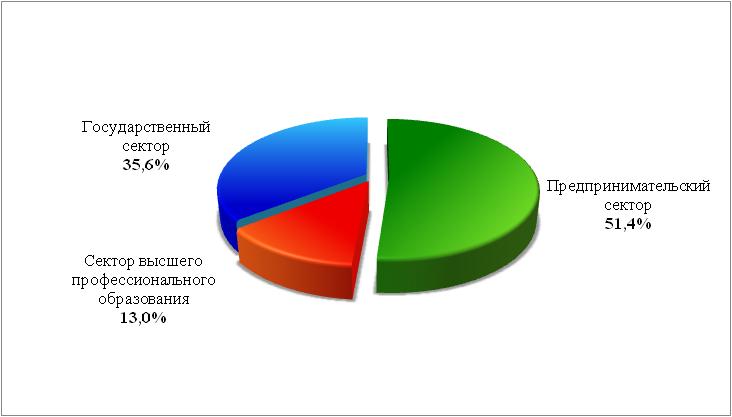 . Научно-исследовательские работы региона носят преимущественно прикладной характер. Основная часть исследований осуществляется в сфере технических и сельскохозяйственных наук.Среди работников, выполняющих научные исследования и разработки, более половины – непосредственно исследовательская группа. Ученую степень имеют 41,1% исследователей (на 14,6 п.п. больше, чем в 2007 году).Результативность сектора науки характеризуется показателями патентной активности. На территории края в 2011 году выдано 162 патента на изобретения и 79 патентов на полезные модели, созданы две передовые производственные технологии. По показателю, отражающему количество выданных патентов на одного исследователя, Алтайский край занимает 2 место в Сибирском федеральном округе, уступая только Кемеровской области. Одним из важнейших с точки зрения инновационного развития сохраняющихся у края конкурентных преимуществ является человеческий капитал, высокий уровень высшего образования по естественно-научным и инженерно-техническим специальностям. Образовательный комплекс региона формируют 11 самостоятельных высших учебных заведений и 22 филиала институтов и университетов, в которых учится 83 тыс. студентов. В аспирантуре занимается около 1600 человек.Отличительной особенностью региона является высокая степень диверсификации экономики и технологическая многоукладность, наличие производств, относящихся к наиболее современному шестому технологическому укладу, а именно нано- и биотехнологий. Интенсивные инновационные процессы наблюдаются в организациях, выпускающих фармацевтическую и химическую продукцию, машины и оборудование, электрооборудование, электронное и оптическое оборудование, а также на некоторых предприятиях транспорта и агропромышленного комплекса края. Уровень инновационной активности предприятий промышленности и ряда отраслей сферы услуг вырос с 8,9% в 2007 году до 11,0% в 2011 году. Затраты организаций на все типы инноваций в 2011 году составили 2,87 млрд. рублей или в 1,9 раза больше уровня 2007 года. По итогам 2011 года предприятиями региона реализовано инновационной продукции (работ, услуг) на сумму 5,8 млрд. рублей (109,2% к уровню 2007 году). Общую картину инновационных процессов в регионе определяют промышленные предприятия. В промышленности сосредоточено 9% инновационно-активных предприятий, на долю которых приходится более 99% всей отгруженной инновационной продукции. Город Бийск, имеющий статус наукограда, является центром научных исследований и разработок края. На долю научных предприятий города приходится около 50% занятых исследованиями и разработками, 45% исследователей, практически 70% общего объема научно-исследовательских работ региона. В городе выпускается 23% всей инновационной промышленной продукции, выпускаемой в крае. В нем расположено три полюса инноваций, сфокусированных на исследованиях и разработках в сфере оборонной промышленности, биофармацевтики и нанотехнологий. Сферу биофармацевтики можно охарактеризовать как одно из наиболее развитых инновационных направлений, в котором сконцентрирован существенный интеллектуальный капитал, позволяющий за счет проводимых исследований и разработок вносить весомый вклад в создание конкурентоспособной продукции. Направление нанотехнологий развивается в рамках Ассоциации «Межрегиональный центр наноиндустрии», организованной на базе ряда предприятий Сибири во главе с ФНПЦ «Алтай». Центр реализует компетенции в области высокоэнергетическихнаноматериалов в оборонно-промышленном комплексе, медицине и фармакологии.В 2011 году в наукограде открылся бизнес-инкубатор инновационного типа, на территории которого помимо офисных помещений размещен центр коллективного пользования высокотехнологичным оборудованием в составе четырех научно-исследовательских лабораторий по направлениям: биотехнологии, нанотехнологии, химия, полимерные и композиционные материалы. В 2012 году начал функционировать инновационно-производственный технологический парк «Бийск». Важное место в крае отводится повышению эффективности функционирования инновационной инфраструктуры, сотрудничеству с государственными научными фондами России, вовлечению научно-исследовательских организаций Алтайского края в программы, реализуемые на федеральном уровне, поиску и сопровождению инновационных проектов, развитию информационной базы инноваций. С 2008 года действует сайт для ведения краевого инновационного банка данных, который позволил объединить информацию о ключевых элементах региональной инновационной системы.Проведена масштабная работа по выстраиванию научно-производственных цепочек кластерного типа в рамках Алтайского биофармацевтического кластера, Алтайского кластера аграрного машиностроения, Алтайского кластера энергомашиностроения и энергоэффективных технологий. Всего в кластерах организовано 66 промышленных предприятий, занято свыше 6 тыс. человек, в том числе в 2011 году создано 527 новых рабочих мест, освоено более 200 новых видов продукции. В целях увеличения действенности интеграционных процессов в 2011 году создано КГБУ «Алтайский центр кластерного развития» – специализированная организация, оказывающая услуги региональным инновационным кластерам по принципу «одного окна».Ежегодно проводятся мероприятия, призванные стимулировать инновационную деятельность, а также осуществляется активное позиционирование инновационных возможностей Алтайского края на выставочно-ярмарочных и конгрессных мероприятиях межрегионального и федерального уровней.За прошедший пятилетний период в сфере науки и инноваций Алтайского края решен ряд актуальных проблем и достигнуты положительные итоги. Однако специфика инновационных процессов требует продолжения работы по созданию благоприятных условий для коммерциализации научных разработок, реализации комплекса мероприятий, направленных на увеличение эффективности региональной инновационной системы, а также развития различных инструментов поддержки технологической модернизации.3. Угрозы,  вызовы и новые возможности социально-экономического развития Алтайского краяКлючевые риски для устойчивого социально-экономического развития Алтайского края обусловлены как внешними для региона и страны факторами, так и внутренними ограничениями.3.1. Риск, обусловленный процессом глобализации российской экономикиВ условиях интеграции России и Алтайский край в глобальные экономические системы экономика края может быть подвержена воздействию мирового кризиса. Это обстоятельство обуславливает необходимость повышения устойчивости экономики края, ее конкурентоспособности, способности нейтрализовать негативные воздействия мировых рынков.Качественно изменяются процессы конкуренции как на внутренних, так и на внешних рынках. Либерализация торгового режима при вступлении в ВТО, с одновременным проведением реформ естественных монополий, сопряжена с ростом цен и сильным инфляционным давлением, что будет сокращать возможности конкурировать по цене. Это ставит экономические субъекты Алтайский край перед необходимостью кардинального пересмотра стратегии развития в пользу ориентации на лидерство по качеству и технологиям, а также изыскания дополнительных ресурсов на ее осуществление. 3.2. Риск зависимости экономики края от конъюнктуры рынков и цен на сырье и продукциюЭкономика края в значительной степени зависит от внешних факторов: конъюнктуры рынков и цен на сельскохозяйственное сырье и продукты питания, размеров транспортных тарифов, цен и тарифов на топливно-энергетические ресурсы. Региону существенно недостает собственных источников генерации электрической энергии. В этих условиях приоритетными для региона становятся интенсивное развитие конкурентоспособного сельскохозяйственного производства, ускоренное внедрение энергосберегающих технологий  и развитие энергетической базы для экономического роста региона.3.3. Риск технологического отставанияТехнологическое отставание влечет за собой низкие показатели производительности оборудования и труда, высокие удельные расходы материальных ресурсов, устаревшие технологии производства, что может привести к утрате конкурентоспособности экономики региона и продукции алтайских предприятий. Нейтрализация риска технологического отставания будет осуществляться в процессе постоянной модернизации производства, основанной на использовании новейших достижений науки и технологий последнего поколения, а также на сохранении сложившейся тенденции роста инновационной активности в регионе путем стимулирования массовых инноваций во всех секторах экономики края, развития инновационной инфраструктуры.3.4. Риск, обусловленный инфраструктурными и институциональными ограничениямиОграничения инфраструктурного и институционального характера сдерживают развитие бизнеса. В целях минимизации данного риска на уровне Алтайского края в долгосрочной перспективе будут существенно наращиваться объемы строительства и реконструкции объектов транспортной и инженерной инфраструктуры, причем не только за счет увеличения бюджетных ассигнований на эти цели, но и путем привлечения внебюджетных средств на основе развития государственно-частного партнерства.Эффективным механизмом устранения институциональных ограничений станет создание на российском и региональном уровне условий для комфортного ведения бизнеса и способствующих развитию конкуренции на рынках.3.5. Риск дефицита трудовых ресурсов необходимой квалификации и уровня образованияНа региональном рынке труда наблюдается дисбаланс между спросом и предложением рабочей силы, несмотря на рост вакансий за последние несколько лет. Риск дефицита трудовых ресурсов будет минимизирован уже в среднесрочной перспективе на основе повышения эффективности сферы профессионального образования, создания региональной системы подготовки кадров, обучения и переобучения работников в соответствии с потребностями региональной экономики.Устойчивость к внешним и внутренним рискам, поддержание условий поступательного экономического развития, эффективная интеграция в глобальную экономику и решение региональных проблем возможны только при осуществлении эффективной социально-экономической политики региона.Основной комплекс значимых возможностей и угроз, сильных и слабых сторон (позиций) региона, его конкурентных преимуществ и имеющихся ограничений экономического развития приведен в таблице 4.Таблица 4SWOT-анализ социально-экономического развития Алтайского края на период до 2025 года4. Образ будущего, целевые ориентиры и прогнозные сценарии социально-экономического развития Алтайского края4.1. Сценарии социально-экономического развития Алтайского краяРазвитие экономики Алтайского края в средне- и долгосрочной перспективе будет во многом определяться моделью развития российской экономики в целом. Базовый сценарий развития - интеграция Алтайского края в обновляющуюся российскую экономику, в новую пространственную структуру хозяйства страны, повышение статуса региональной экономики в макрорегиональном масштабе.В прогнозном периоде определяющее воздействие на экономику Алтайского края будут оказывать следующие внешние факторы: состояние мировой и российской экономики, ценовая политика на мировых рынках, налоговые условия, таможенно-тарифная политика, параметры инфляции, динамика обменного курса рубля, экономические и социальные последствия вступления России в ВТО и др.Важным внешним фактором развития Алтайского края является конкурентная среда как в целом в Сибирском федеральном округе, так и с соседними субъектами.Внутренние факторы развития Алтайского края определяются имеющимися ресурсами (природными, минерально-сырьевыми, трудовыми), экономическим, инновационным потенциалом, динамикой основных макроэкономических показателей края на фоне СФО.На основе анализа различных сочетаний параметров внешних и внутренних условий Алтайского края сформированы три комплексных сценария долгосрочного развития региона: консервативный, предполагающий реализацию энерго-сырьевого сценария развития национальной экономики и сохранение основных тенденций в развитии экономики края; инновационный, предполагающий реализацию инновационного сценария развития для российской экономики в целом и возможности инновационного развития экономики Алтайского края; форсированный, предполагающий реализацию сценарий форсированного роста российской экономики и возможности более интенсивного развития экономики Алтайского края. 4.1.1. Консервативный сценарий развития Алтайского краяПри реализации данного сценария основные факторы экономического роста Алтайского края останутся прежними: развитие сельского хозяйства, ориентированного на удовлетворение потребностей населения, транспорта и связи, торговли, динамика которых будет зависеть от динамики доходов  населения,  развитие отраслей социальных услуг за счет расходов федерального и регионального бюджетов. Предполагается сохранение позиций края на внешних для региона рынках, что будет определять спрос на традиционную продукцию при условии повышения ее конкурентоспособности.  Сценарий предполагает положительную демографическую динамику только по показателям рождаемости; уровень и половозрастной профиль смертности, а также миграционная убыль сокращаются крайне медленно. Стабилизация численности населения возможна за пределами 2020 года.Завершение начатых инвестиционных проектов будет способствовать  модернизации материально-технической и производственной базы агропромышленного комплекса, развитию перерабатывающей сферы и пищевого производства, машиностроения, металлургии, развитию транспортной инфраструктуры края, рекреационного комплекса.Сложившиеся тенденции сохранятся в инвестиционной сфере. Инвестиционный спрос будет оставаться невысоким, в нем сохранится высокая доля бюджетных инвестиций, преимущественно федеральных. Реализация данного сценария обеспечит рост основных показателей экономического развития примерно на среднероссийском уровне. Угрозы и риски реализации сценария. Продолжится сокращение численности населения края, которое будет усугубляться дальнейшим оттоком трудовых ресурсов, в первую очередь, молодых квалифицированных кадров из Алтайского края в регионы с более высоким уровнем жизни, что приведет к ухудшению демографической структуры, росту доли населения нетрудоспособных возрастов. В структуре доходов населения края будет увеличиваться доля социальных выплат, динамика которых будет оказывать возрастающее влияние на общую динамику и формирование конечного спроса в регионе. Сохранятся тенденции отставания доходов и конечного потребления населения, невысокий уровень конкурентоспособности обрабатывающего сектора края. Новые внешние стимулы для развития экономики края не будут созданы, а имеющиеся сейчас внутренние источники роста будут ограничиваться еще в большей мере в связи с неблагоприятными демографическими тенденциями, сохранением отставания края по доходам населения, старением основных производственных фондов. Наряду с этим риски для Алтайского края в данном варианте развития кроются в закреплении ориентации экономики региона на рынки, которые в долгосрочной перспективе будут подвержены значительному сжатию в связи с развитием новых технологий, снижением ресурсоемкости производства. Это приведет к оттеснению Алтайского края на периферию макрорегиональной экономики, что сделает невозможным устойчивое развитие региона.Данный вариант развития Алтайского края, являясь по сути инерционным, не обеспечивает устойчивого развития региона на долгосрочную перспективу.4.1.2. Инновационный сценарий развития Алтайского краяПерспективы инновационного роста Алтайского края связаны с модернизацией и активизацией инновационной деятельности  агрокомплекса, промышленности, развитием региональной инновационной системы, формированием туристско-рекреационного комплекса международного уровня. Модель инновационного развития Алтайского края базируется на знаниях, компетенциях, технологиях и это означает, что критически важным становится высокое качество человеческого капитала, который будет обеспечивать рост и развитие.Перспективы экономического развития края при реализации инновационного  сценария  определяются следующими факторами:реализацией конкурентных преимуществ в аграрном секторе края, формированием мощного агропромышленного кластера, привлечением крупных производителей, развитием технологий, генетики и селекции, созданием ряда краевых брендов экологически чистых продуктов, продуктов для здорового питания и др., что позволит краю стать одним из ведущих в России поставщиком на отечественный и зарубежный рынок сельскохозяйственных продуктов; развитием туризма и рекреации; модернизацией транспортной и туристической инфраструктуры края, привлечением международных партнеров в области туризма и гостиничного бизнеса с целью формирования международного туристического потока, а также приближением условий пребывания на территории края к уровню мировых стандартов; развитием особой экономической зоны туристско-рекреационного типа «Бирюзовая Катунь» и игорной зоны «Сибирская монета»; модернизацией производства в машиностроении и металлургии, химической промышленности Алтайского края, развитием кластеров сельскохозяйственного, энергетического машиностроения; диверсификацией экономики Алтайского края за счет расширения добычи и переработки полезных ископаемых края, а также развития высокотехнологичных производств в фармацевтике, биотехнологиях; созданием региональной инновационной системы, включающей наукоград, научно – образовательный комплекс, эффективную инновационную инфраструктуру; реализацией транспортно-транзитных преимуществ Алтайского края путем формирования ряда транспортно–логистических комплексов международного и межрегионального значения; ростом сервисного сектора Алтайского края, базирующегося на развитии современных высокотехнологичных видов услуг, а также развитии финансовых и страховых услуг; деловых и образовательных услуг, информационных технологий.  Развитие социальной сферы Алтайского края при реализации инновационного варианта предполагает концентрацию на проблемах обеспечения благоприятного демографического баланса и улучшения благосостояния людей. Это означает высокий уровень доходов населения, высокое качество занятости населения, высокие стандарты личной безопасности, доступность высококачественных услуг образования и здравоохранения, необходимый уровень обеспеченности жильем, доступ к культурным благам, высокий уровень экологической безопасности.Сценарий предполагает положительный демографический тренд, начиная с 2012 года за счет снижения смертности, роста рождаемости, а также с выходом на положительные  показатели  миграционного прироста. Инновационный сценарий предполагает качественно новый подход к решению проблем рационального природопользования и охраны окружающей среды. Сбалансированное решение социально-экономических задач предлагается с учетом экологической емкости региона, осуществления значимых мероприятий в области экологически безопасного развития промышленного и сельскохозяйственного производства, транспорта, туризма, развития городского хозяйства, утилизации производственных и бытовых отходов, восстановления, рационального использования и охраны водных объектов, земель и биологических ресурсов. Инновационными направлениями экономической деятельности явится создание и использование возобновляемых источников энергии, современной системы утилизации отходов, базирующейся на использовании передовых технологий по их переработке и обезвреживанию.Сложившиеся к настоящему времени в крае элементы региональной инновационной системы могут стать самостоятельным фактором инновационного роста, прежде всего, инновационных технологий в фармацевтике, биотехнологиях, агробизнесе, сфере высокотехнологичных медицинских и образовательных услуг.Стратегическим приоритетом для перехода Алтайского края к инновационному развитию является встраивание региона в инновационную модель развития Сибирского федерального округа, активизация и повышение эффективности межрегиональных взаимодействий как механизм для аккумулирования инновационных эффектов через их межрегиональное перераспределение. Этот путь предусматривает развитие региональной инновационной системы, модернизацию социальной инфраструктуры, включая образование, здравоохранение, жилищный сектор, обеспечивающих значительное повышение качества человеческого капитала и стандартов жизни населения. Важнейшая роль в реализации инновационного сценария развития Алтайского края отводится развитию малого бизнеса в промышленности, агробизнесе, туризме,  развитию малого бизнеса в инновационной сфере.Угрозы и риски реализации сценария. Реализация инновационного сценария требует кардинального изменения демографической ситуации в крае в сторону стабилизации численности населения и переходу к ее постепенному росту. Особые требования данный сценарий предъявляет к качеству человеческого капитала. Несоблюдение указанных требований  является существенной угрозой для перехода к инновационному развитию.    Низкий уровень технического состояния производственного аппарата   промышленного и сельскохозяйственного производства, высокий износ основных фондов требуют для модернизации производства значительные объемы инвестиций, которые должны быть привлечены в край. Реализация инновационного варианта предполагает также осуществление ряда институциональных преобразований, касающихся повышения инвестиционной привлекательности, создания новых эффективных моделей взаимодействия власти и бизнеса, повышения качества человеческого капитала, формирования новой социальной структуры общества. Для Алтайского края первоочередное значение имеют также меры по развитию и государственной поддержке сельскохозяйственного производства, развитию международного сотрудничества со странами СНГ, в первую очередь, с Казахстаном. Проведение институциональных преобразований является необходимым условием реализации инновационного сценария.   4.1.3. Форсированный сценарий развития Алтайского краяФорсированный сценарий развития Алтайского края реализуется в рамках сценария форсированного роста страны и предполагает повышенные темпы экономического роста, основанные на более интенсивном притоке инвестиций и максимально благоприятных внешних условиях на мировых продовольственных рынках, повышенном спросе. Высокие темпы роста на первом этапе будут достигнуты за счет интенсивного обновления производственной базы в таких отраслях, как машиностроение, строительство, операции с недвижимым имуществом, сфера услуг, включая туризм. Для реализации сценария требуются более благоприятные условия в части привлечения в регион инвестиционных ресурсов, в том числе иностранных, и значительное расширение экспорта производимых в крае продукции и услуг. Аналогично инновационному сценарию, форсированный сценарий предполагает благоприятную демографическую ситуацию.   Угрозы и риски реализации сценария. Развитие экономики по форсированному сценарию возможно только при наличии следующих внешних факторов развития:макроэкономическая стабильность российской и мировой экономики;стабилизация реального курса рубля;благоприятная коньюнктура цен на мировых рынках сельскохозяйственного  сырья и продовольствия;сдержанная тарифная политика на товары и услуги естественных монополий внутри страны.Форсированный сценарий объективно зависим от перечисленных внешних условий, поэтому вероятность его реализации крайне мала. Целевым сценарием в стратегии социально-экономического развития Алтайского края на период до 2025 года предлагается инновационный сценарий.Основные количественные характеристики сценариев развития Алтайского  края  на перспективу до 2025 года представлены в табл. 5.Таблица 5Макроэкономические параметры сценариев социально-экономического развития Алтайского края (2025 год в разах к 2011 году)При реализации консервативного сценария динамика производства формируется за счет изменения внутрирегионального спроса, внешний спрос изменяется мало. Темпы роста ВРП в крае будут определяться преимущественно динамикой доходов населения, развитием сферы социальных услуг, сельского хозяйства и ориентированных на внутрирегиональный рынок производств. В целом за период 2012-2025 годов среднегодовой прирост ВРП составит 3,3%, промышленного производства – 3,1%.Различия между инновационным и консервативным сценариями касаются качества экономического роста, а не только его количественных параметров. Среднегодовые темпы прироста ВРП в соответствии с предположениями инновационного варианта составят в 2012-2025 годах 5,9%, промышленного производства – 4,5%. Значительная часть прироста производства будет обеспечена за счет непромышленных отраслей. Формирование в крае туристического комплекса международного класса приведет к интенсивному развитию транспорта, связи, торговли, а также сервисного сектора, рост которого будет базироваться на развитии услуг и инновационных видов деятельности. Высокая доля обрабатывающего сектора во всех сценариях будет обеспечиваться развитием новых производств. Инновационный сценарий обеспечивает наиболее высокие темпы роста среднедушевых показателей ВРП (табл. 6), вместе с тем, для его реализации требуются более жесткие условия по динамике эффективности производства и ресурсному обеспечению роста. Основным источником повышения производительности труда явится техническое и технологическое обновление производственного аппарата, в также развитие новых производств с высоким уровнем производительности труда.  Таблица  6 ВРП на душу населения (тыс. руб.)Переход к инновационной модели развития Алтайского края позволит реализовать конкурентные преимущества края и упрочить его позиции в экономике России.  	Для обеспечения прогнозной динамики Алтайского края в соответствии с консервативным вариантом прогноза объем инвестиций в основной капитал края за 2012 – 2025 годы возрастет в 1,9 раза. В инновационном сценарии предполагается, что к концу периода объем инвестиций увеличится в 4,1 раза.  Наиболее капиталоемким является форсированный сценарий, в соответствии с которым инвестиции к уровню 2011 года увеличатся в 5 раз. Предполагается, что здесь будут задействованы все возможные инвестиционные ресурсы. 	Анализ прогнозных вариантов экономического роста Алтайского края позволил определить условия и основные параметры развития  региона, на базе которых возможно достижение стратегических целей и решение задач, стоящих перед краем в долгосрочной перспективе. Эти условия предъявляют жесткие требования к мобилизации источников экономического роста, привлечению в регион инвестиционных ресурсов, проведению активной социальной, промышленной, инновационной и инвестиционной политики, тем не менее, имеющийся в Алтайском крае потенциал экономического роста  обеспечивает возможность их реализации. Находясь на пересечении транспортных коммуникаций, соединяющих высокоразвитые и наиболее быстроразвивающиеся регионы мира, и в непосредственной близости от быстроразвивающегося региона Северо-Западного Китая, Алтайский край рационально и эффективно будет использовать выгоды своего геоэкономического положения. Благоприятная конъюнктура на мировых рынках зерновых культур и ее ожидаемое сохранение в рассматриваемом периоде позволит создать необходимые стимулы для устойчивого и высокорентабельного развития агропромышленного комплекса Алтайского края.4.2. Стратегическая цель и задачи социально-экономического развития Алтайского краяСтратегическая направленность экономического и социального развития Алтайского края на период до 2025 года будет отражать последовательное усиление его роли в экономике Сибирского макрорегиона и Российской Федерации под воздействием позитивных макроэкономических факторов, а также глобальных процессов и долговременных тенденций, в т.ч. на мировых товарных рынках,  профильных для краевой экономики видов продукции и услуг.Долговременное положительное воздействие отмеченных факторов на экономику Алтайского края основывается на уникальном сочетании выгодного геостратегического положения, благоприятных природно-климатических условий и богатых природных ресурсов, огромного лечебно-оздоровительного и познавательно-туристического потенциала, сравнительно развитых отраслей промышленности и сельского хозяйства, достаточно мощного научно-инновационного комплекса, а также традиционно активного высокообразованного населения.Особенности современного социально-экономического положения Алтайского края в общероссийской экономике, сложившиеся тенденции его изменения и новые вызовы развивающейся глобализации в системе мирохозяйственных связей обусловливают необходимость определения его миссии, а также уточнения и корректировки прежних целей и задач социально-экономического развития края, намеченных в Стратегии 2007 года.Стратегическая миссия Алтайского края заключается в превращении его в динамично развивающийся, геополитически значимый и удобный для жизни регион, в территорию успеха, здоровья и благополучия ее жителей.Выполнение данной миссии предполагает:создание на территории края наиболее мощной в азиатской части России продовольственной базы на основе формирования агропромышленного кластера федерального значения, включающего полный комплекс производств и инновационных центров, обеспечивающих его высокую конкурентоспособность и эффективное функционирование «от поля до продукта»;реализацию геоэкономического (транспортно-географического) потенциала Алтайского края путем создания современной транспортной инфраструктуры краевого, федерального и международного значения, включая модернизацию и дальнейшее расширение автодорожной и железнодорожной сети (в т.ч. в рамках развития международных транспортных коридоров), формирование транспортно-логистических комплексов, ориентированных на обслуживание развивающихся внешнеторговых связей Российской Федерации, развитие аэропортовой инфраструктуры и т.д.;формирование высокоразвитого многофункционального туристско-рекреационного комплекса международного уровня, ориентированного на предоставлении туристических и лечебно-оздоровительных услуг широкому кругу отечественных и зарубежных рекреантов в различных ценовых сегментах;инновационную модернизацию и дальнейшую диверсификацию структуры краевой экономики, развитие существующих и создание новых промышленных районов и кластеров в различных отраслях и секторах экономики Алтайского края.Взаимосогласованная реализация указанных направлений стратегической миссии Алтайского края позволит обеспечить:а) комплексное, гармоничное развитие его экономики на основе рационального сочетания высокоэффективных и конкурентоспособных отраслей народнохозяйственной специализации, определяющих место края в территориальном разделении труда, а также всего комплекса вспомогательных и обслуживающих производств и отраслей, включая региональную инфраструктуру;б) возрастающую инвестиционную, рекреационную и миграционную привлекательность территории края, решение актуальных социально-демографических проблем, повышения уровня занятости трудоспособного населения, роста его доходов, а также снижения дотационности краевого бюджета;в) существенное повышение общей конкурентоспособности регионального хозяйственного комплекса с учетом эффективного «встраивания» краевой экономики в систему мировых рынков и глобальных товарообменных связей.Главная цель социально-экономического развития Алтайского края на период до 2025 года – достижение высокого уровня и качества жизни населения, основанного на опережающих темпах инновационного экономического роста, усилении стратегических позиций региона в аграрном, промышленном и туристическом комплексах России.Реализация стратегической цели развития края предполагает решение следующих основных задач в экономике и социальной сфере:существенный рост производительности труда во всех основных отраслях и секторах экономики края в результате широкого внедрения на предприятиях современных высокоэффективных технологий, передовых методов организации труда и управления;формирование в крае конкурентоспособных на мировом рынке территориальных кластеров в агропромышленном и туристско-рекреационном комплексах, машиностроении, биофармацевтике и химической промышленности;всестороннее комплексное развитие и коренная модернизация транспортно-коммуникационной инфраструктуры края, включая автомобильные дороги международного, федерального и регионального значения, железнодорожную инфраструктуру, аэропорты и речные порты, транспортно-логистические комплексы в соответствии с международными стандартами, крупного бизнес-парка для привлечения в экономику Алтайского края и Сибирского федерального округа институциональных инвесторов, что в целом позволит в наиболее полной степени реализовать значительный геоэкономический (геостратегический) потенциал региона;развитие человеческого потенциала и повышение качества человеческого капитала Алтайского края на основе совершенствования системы среднего, среднего профессионального и высшего образования, переподготовки и повышения квалификации кадров, последовательной модернизации системы здравоохранения, жилищно-коммунального хозяйства, кардинального улучшения социального обустройства малых городов и сельских поселений края, повышения социальной мобильности населения и создания новых объектов инновационной инфраструктуры мирового уровня;полномасштабная поддержка на региональном (краевом) и муниципальном уровнях устойчивого развития малого предпринимательства, прежде всего в товаропроизводящих отраслях (в промышленности, сельском хозяйстве, строительстве) и в инновационной сфере, создание на территории края сети бизнес-инкубаторов и технологических парков;обеспечение экологической безопасности населения и экосистем края;эффективное использование уникального природно-ресурсного потенциала края в развитии туристско-рекреационного комплекса международного уровня. 5. Экономическая стратегия Алтайского края.5.1. Стратегические направления и приоритеты развития краяИсходя из императивного требования строительства основ экономики знаний, обозначенного в стратегических документах Российской Федерации и Сибирского федерального округа, первым приоритетным направлением прогнозного развития Алтайского края является повышение уровня инновационности экономики региона. Основой для этого станет  дальнейшее развитие региональной инновационной системы на территории всего Алтайского края (как в его индустриальных, так и в сельских муниципальных образованиях), в результате развития человеческого капитала, формирования комфортной социальной среды и модернизации экономики. Это направление развития в прогнозный период обретает черты максимальной широты и системности,  консолидирует и укрепляет и все остальные. Мотором для формирования краевой инновационной системы должны выступить местные университеты, инновационный малый бизнес, алтайское машиностроение.  Наиболее предпочтительной для края является установка на распространение инноваций во всех секторах экономики и прежде всего в инфраструктуре и сельском хозяйстве. Именно в этих сегментах может быть достигнут наиболее масштабный для региона эффект от разработки и внедрения инноваций.Позиционирование инновационного развития Алтайского края в качестве главного приоритетного направления Стратегии потребует постановки новых задач в части модернизации системы непрерывного образования, переподготовки и повышении квалификации всего экономически активного населения (ежегодно не менее 15-20% работающих граждан), поддержки кооперации вузов с компаниями инновационного сектора, подготовки кадров в сфере коммерциализации научных разработок, создании специальной инфраструктуры поддержки одаренных детей. Крупной задачей в этом направлении является также создание диверсифицированной инновационной инфраструктуры (системы краевых интеллектуальных территорий, экспериментальных площадок для развития новых и повышения интеллектуальности старых видов экономической деятельности, структур венчурного финансирования и др.). Второе приоритетное направление -  обеспечение динамичного роста и качественно нового уровня конкурентоспособности аграрного и промышленного комплекса края на основе роста эффективности и повышения производительности труда.  Важную роль в его реализации призваны сыграть как крупные корпоративные структуры холдингового типа, так и малые и средние инновационные предприятия, в том числе в традиционных  подотраслях алтайского машиностроения (транспортного, энергетического, сельскохозяйственного).Третье приоритетное направление – это создание в Алтайском крае туристско-рекреационного комплекса международного значения. Основным механизмом развития краевого туризма станет формирование крупных туристических зон. Это обеспечит инновационное развитие сопряженных с туризмом видов экономической деятельности. Например, развитие туризма в предгорных и горных районах края востребует инновационные технологические и организационные решения в системе безопасности, технологиях мобильной связи. Развитие агротуризма потребует модернизации инфраструктуры сельской местности. Четвертое приоритетное направление - создание финансово-экономической, инвестиционной, инженерной, транспортно-логистической, коммуникационной инфраструктуры, обеспечивающей динамичное социально-экономическое развитие края. Современное состояние инфраструктуры Алтайского края лучше, чем у многих других сибирских территорий. Однако вызовы инновационного развития, превращения края в новый центр международного и российского туризма востребуют радикальное улучшение существующей инфраструктурной обустроенности. 5.1.1. Стратегическое направление 1: «Повышение уровня инновационности экономики края»Целью политики в области науки и инноваций является комплексное развитие региональной инновационной системы и создание благоприятных условий для активизации инновационной деятельности на основе использования научно-технического потенциала Алтайского края. Основой расширения инновационной сферы станет современная система подготовки кадров, сеть организаций фундаментальной и прикладной науки, имеющиеся и модернизированные производственно-технические мощности. В качестве ключевых мер по развитию сферы науки и инноваций на перспективу до 2025 года в Алтайском крае определены:стимулирование массовых инноваций во всех секторах экономики;повышение качества предложения инноваций;реализация социальных функций инноваций.В числе основных задач стимулирования массовых инноваций во всех секторах экономики нужно отметить:реализация проектов по развитию существующих и созданию новых объектов инновационной инфраструктуры;расширение масштабов государственной поддержки инновационного бизнеса, в том числе малого и среднего предпринимательства;содействие коммерциализации результатов научно-исследовательских и опытно-конструкторских работ за счет создания и эффективного функционирования системы комплексной поддержки высокотехнологичных проектов на всех стадиях развития;содействие распространению наукоемких технологий, модернизации устаревших стандартов и технических регламентов в секторах экономики, относящихся к старым технологическим укладам, но обладающих значительным инновационным потенциалом развития;формирование благоприятных условий для функционирования региональных инновационных кластеров; введение критерия инновационности в практику госзакупок и крупных инфраструктурных проектов, их обязательный технологический аудит и оценка инновационного потенциала, внедрение сквозной системы госзакупок по всему инновационному циклу.Инновационная политика региона призвана обеспечить реализацию региональной программы энергосбережения и повышения энергоэффективности с целью сокращения потребления первичного топлива, электрической и тепловой энергии при сохранении надежного и качественного энергоснабжения потребителей, а также минимизации негативного воздействия на окружающую среду.  Важным инструментом при этом является внедрение энергоэффективных технологий, к которым относятся: внедрение усовершенствованных горелочных устройств; использование низкопотенциальных энергоресуров ТЭЦ; внедрение энергосберегающей техники, повышение экономичности оборудования; модернизация систем теплоснабжения с применением эффективных теплоизоляционных материалов и конструкций, с проведением режимных эксплуатационно-наладочных мероприятий; комплексная оптимизация режимов работы всех действующих на территории края теплоэлектрических станций.Повышение качества предложения инноваций будет достигаться путем:содействия развитию территорий с высокой концентрацией научно-технического и инновационного потенциала, в том числе крупнейшего в Российской Федерации наукограда Бийска;обеспечения финансовой и технологической поддержки вузовской и академической науки, создание условий для привлечения интеллектуального капитала из других субъектов Российской Федерации;содействия ускорению продвижения на рынок конкурентоспособной инновационной продукции, создаваемой в крае, за счет объединения усилий предпринимательского сектора экономики и административного ресурса на базе взаимовыгодного партнерства, активизации трансфера технологий, создания центров по продвижению технологий (ЦПТ) и центров коллективного доступа к оборудованию; включения в работу в рамках технологических платформ с целью расширения возможных направлений развития научно-технической деятельности и повышения ее результативности;проведения мероприятий, нацеленных на интенсификацию высокотехнологичной деятельности и увеличение поддержки экспорта наукоемкой продукции и технологий;снижения уровня энергозависимости от соседних регионов Российской Федерации, минимизация энергетических потерь путем разработки и активного внедрения энергосберегающих, высокотехнологичных устройств и их компонентов.Реализация социальных функций инноваций направлена на:расширение практики проведения конкурсов инновационных предложений по решению социальных, инфраструктурных и экологических проблем на региональном и муниципальном уровне;модернизация сферы жилищно-коммунального хозяйства (ЖКХ), увеличение масштабов строительства энергоэффективных зданий;повышение компьютеризации учреждений образования, здравоохранения и социальной сферы;внедрения современных стандартов оказания инновационных услуг в образовании, здравоохранении, социальной сфере и госуправлении, в том числе в интересах социально уязвимых групп населения, включая поддержку мер по обеспечению их доступа к инновационным технологиям, инновационным продуктам и услугам;реализация в регионе образовательных программ и проектов, направленных на обучение активной молодежи основам инновационного предпринимательства,пропаганда инновационного предпринимательства и научно-технической деятельности.Социальная ориентированность инноваций на повышение качества жизни и расширение возможностей граждан подразумевает необходимость расширения социальной базы инновационной политики за счет учета интересов групп населения, доступ которых к инновациям ограничен недостаточными доходами, отсутствием необходимых знаний и навыков, инфраструктуры и стандартов, обеспечивающих оказание инновационных услуг в социальной сфере и государственном управлении (телемедицина, дистанционное образование, информатизация органов социальной защиты и обслуживания населения, онлайновое предоставление государственных услуг и др.). Это предполагает реализацию меры по обеспечению доступа социально незащищенных групп населения к инновационным технологиям, продуктам и услугам.Значимым проектом, реализуемым на территории Алтайского края, является формирование инфраструктуры электронного правительства и соответствующего портала в сети Интернет в соответствии с Соглашением о сотрудничестве между Администрацией Алтайского края и открытым акционерным обществом междугородной и международной электрической связи «Ростелеком» от 30.11.2010 № 306-11/1-05.Будет продолжено создание правовых и институциональных условий для активизации инновационной деятельности в приоритетных направлениях: 1) производство и переработка сельскохозяйственного сырья; 2) биотехнологии;3) синтез лекарственных средств и пищевых добавок;4) машиностроение;5) химия и новые материалы; 6) индустрия наносистем и материалов; 7) новые энергосберегающие строительные материалы и высокоэффективные технологии для производства строительных материалов, изделий и конструкций, систем инженерного обеспечения жилых домов; 8) информационные системы и технологии;9) охрана окружающей среды и рациональное природопользование; 10) энергетика и энергосбережение. Эти задачи и приоритетные направления полностью соответствуют целям и задачам государственной политики в области развития инновационной системы Российской Федерации, которые сформулированы в Стратегии инновационного развития Российской Федерации на период до 2020 года, утвержденной распоряжением Правительства Российской Федерации от 08.12.2011 № 2227-р. Решение указанных задач обеспечит экономический рост и повышение темпов инновационного развития Алтайского края в результате внедрения в производство наукоемких технологий, увеличения эффективности производства и производительности труда, расширения рынков и повышения конкурентоспособности продукции, наращивания инвестиционной активности, роста доходов населения и объемов потребления. В свою очередь, экономический рост расширит возможности для появления новых продуктов и технологий, позволит увеличить бюджетные инвестиции в развитие человеческого капитала (прежде всего в образование), проведение научных исследований и разработок, а также в поддержку инноваций, что окажет мультиплицирующее воздействие на темпы инновационного развития.В 2012 году на площадке ОАО «Сибэнергомаш» в интересах Алтайского кластера энергомашиностроения и энергоэффективных технологий откроется Центр коллективного пользования (далее – ЦКП), оснащенный современным прецизионным научным и технологическим оборудованием. Его сертификация  позволит проводить научно-техническую экспертизу качества выпускаемой продукции в соответствии международными стандартами, что открывает возможности для выхода на новые рынки сбыта участников кластера.Продолжится формирование лаборатории для участников Алтайского биофармацевтического кластера - произведен запуск единственной в Сибири сверхкритической флюидной экстракционной системы. Её использование позволит участникам кластера повысить конкурентоспособность на российском фармацевтическом рынке при создании аэрозолей различных классов веществ, анализе лекарственных препаратов, экстракции биологически-активных веществ из растительного сырья, очистки субстанций, синтеза новых высокоэффективных лекарственных форм.В перспективе развитие кластера будет связано, в том числе, с организацией производства противоастматических, кровоостанавливающих лекарственных препаратов, фильтров для очистки биофармацевтических белков, биологических растворов и препаратов крови, а также с расширением спектра и объемов выпуска продукции, основанной на комплексной переработке местного природного сырья. Участники кластера совместно с ведущими мировыми производителями лекарственных средств и биологически-активных добавок откроют не менее 15 новых производств, освоят выпуск не менее 30 ед. доступных импортозамещающих лекарственных средств. Общий объем инвестиций составит около 10 млрд. рублей, что позволит увеличить объем отгруженной продукции до 90 млрд. рублей, в том числе БАДов – не менее 40 млрд. рублей.Перспективы развития Алтайского кластера аграрного машиностроения связаны разработкой и серийным выпуском новых видов сельскохозяйственной техники для ресурсосберегающих технологий в рамках подпрограммы «Аграрное машиностроение» межрегиональной инновационной программы освоения высокотехнологичной гражданской продукции на предприятиях промышленного комплекса Сибирского федерального округа «Сибирское машиностроение». В этом направлении начат серийный выпуск сеялки СКСС-2.5 (1 место в номинации «Лучший инновационный продукт» Международной выставки высокотехнологичной техники и вооружения «ВТТВ-Омск-2011»), изготовлен опытный образец агрегата КПКА-5.0, успешно прошли государственные испытания и рекомендованы к применению 9 наименований сельскохозяйственной техники (сеялки, дисковые культиваторы и посевные комплексы).Определяющим фактором повышения эффективности инновационной системы выступит совместная деятельность органов власти, научного и предпринимательского сообществ на принципах государственно-частного партнерства.Повышение конкурентоспособности сельскохозяйственного производства в условиях быстро меняющегося технического и технологического оснащения требует эффективного использования достижений науки и передового опыта, создания эффективной системы аграрного образования. В этой связи создание федерального аграрного университета позволит интегрировать потенциал ведущего вуза края, учреждений среднего и дополнительного профессионального образования, научно-исследовательских учреждений Россельхозакадемии с целью воспитания профессионалов нового поколения для сельского хозяйства Алтайского края и регионов Сибирского федерального округа.В формате объединенного университета будут реализовываться интегрированные образовательные программы, оптимизироваться направления подготовки, внедряться новые технологии, позволяющие выстраивать индивидуальные образовательные траектории с учетом потребности в них региональной социально-экономической среды. На базе учреждения будет разработана и внедрена модель сетевого взаимодействия вузов, научных и инновационных организаций, обеспечивающая обучающимся возможность освоения индивидуальных образовательных программ с использованием ресурсного потенциала этих организаций.Создание федерального аграрного университета увеличит конкуренцию на рынке образовательных услуг и обеспечит повышение качества подготовки специалистов в соответствии с требованиями федеральных государственных образовательных стандартов.5.1.2. Стратегическое направление 2: «Обеспечение динамичного роста и качественно нового уровня конкурентоспособности АПК и промышленного комплекса»5.1.2.1. Агропромышленный комплексВ период до 2025 года  развитие сельскохозяйственного производства и пищевой промышленности Алтайского края будет  взаимообусловленным и подвержено влиянию ряда внутренних и внешних факторов:1). Внутренняя и внешняя рыночная конъюнктура агропродовольственного рынка. Рост численности и доходов населения планеты, направленность в сторону «зеленого мышления» и «здорового питания», а также активная российская  политика импортозамещения в долгосрочной перспективе будут способствовать постоянному росту потребности в продовольствии, особенно в странах Центральной Азии (за исключением Казахстана, который полностью обеспечивает свои потребности), Индии, Бангладеша, стран Юго-Восточной Азии. Основным условием реализации для Алтайского края этого потенциала является обеспечение конкурентоспособности продукции по ценовым и качественным характеристикам, формирование эффективной  системы сбыта, что приобретает особую значимость со вступлением России в ВТО.2). Рост конкуренции среди сельскохозяйственных товаропроизводителей.Обеспечивать потребительские предпочтения смогут, прежде всего, эффективные сельскохозяйственные товаропроизводители.  Конкурентоспособность аграрного производства все более будет определяться наличием современной технологической платформы, включающей как техническое оснащение, так и использование высокопродуктивных сортов и пород, интенсивных методов и приемов хозяйствования. Не менее важной составляющей конкурентоспособности будут эффективные методы организации бизнеса, прежде всего системы продвижения продукции на рынки сбыта и синергетической составляющей  интеграционных производственных цепочек, в том числе кластерного типа, обеспечивающих необходимый ассортимент и качество выпускаемой продукции.     В качестве значимых тенденций самого агропродовольственного комплекса, без которых невозможно обеспечить интенсивное инновационное развитие в долгосрочном периоде будут:увеличение инвестиционных вложений на повышение плодородия и развитие мелиорации сельскохозяйственных земель;создание условий для наращивания производства и импортозамещения мясных  и молочных продуктов;ускорение обновления технической базы агропромышленного производства на базе восстановления и развития отечественного сельскохозяйственного машиностроения;экологизация и биологизация агропромышленного производства на основе применения новых технологий в растениеводстве, животноводстве, пищевой промышленности в целях сохранения природного потенциала, повышения качества и безопасности пищевых продуктов.Стратегической целью развития агропромышленного комплекса Алтайского края является обеспечение максимального вклада в обеспечение продовольственной безопасности страны за счет развития эффективного высокотехнологичного сельскохозяйственного производства и выпуска широкого спектра качественных, экологически чистых продуктов питания, конкурентоспособных на межрегиональных и международных рынках.        Вклад региона в общероссийские объемы производства к 2025 году должен составлять по растениеводству не менее 5%, по животноводству - не менее 5,5%,  объемы производства пищевых продуктов на основе алтайского сырья должны увеличиться в 1,8 раза. Для достижения поставленных целей необходимо решить следующие стратегические задачи:1. Стимулирование роста производства основных видов сельскохозяйственной продукции, пищевых продуктов, конкурентоспособных  на внутреннем и внешнем рынках.2. Обеспечение роста эффективности сельскохозяйственного производства за счет технического переоснащения, повышения производительности труда, использования современных технологий производства, создания зональных технологий сельхозпроизводства. 3. Совершенствование форм управления в агропромышленном комплексе.  Создание широкомасштабной системы трансфера инноваций в сельское хозяйство. 4. Обеспечение финансовой устойчивости товаропроизводителей АПК.5. Воспроизводство и повышение интенсивности использования в сельском хозяйстве земельных ресурсов, экологизация производства.6. Диверсификация сельской экономики, повышение занятости, уровня и качества жизни сельского населения.Стратегическая задача 1: стимулирование роста производства сельскохозяйственной продукции, производства пищевых продуктов, конкурентоспособных  на внутреннем и внешнем рынках.В растениеводстве продолжится курс на интенсификацию сельскохозяйственного производства с внедрением ресурсосберегающих технологий возделывания основных сельскохозяйственных культур. Активное применение получат новые современные  технологии прецизионного (точного) земледелия с использованием систем спутниковой навигации при внесении удобрений, севе, обработке посевов химпрепаратами. Развитие растениеводства в крае также  будет ориентировано на обеспечение потребности животноводства  в высокоэффективных кормах.Урожайность зерновых культур к 2025 году должна достигнуть  стабильного уровня не менее 20 ц/га, при которой  необходимо выйти на устойчивое среднегодовое производство зерна 7 млн. тонн. Валовой сбор  сахарной свеклы должен составить 900 тыс. тонн, подсолнечника – 350 тыс. тонн, льноволокна – 12 тыс. тонн, сои – 250 тыс. тонн. Основными элементами интенсификации земледелия станут:оптимизация структуры посевных площадей, в соответствии с зональными системами земледелия и повышение урожайности сельскохозяйственных культур;развитие семеноводства и селекции, создание высокотехнологичных центров промышленного производства, подготовки и хранения семян;увеличение использования удобрений до обоснованных норм;широкое использование биологизации зернового производства с посевами азотфиксирующих бобовых трав и зернобобовых культур;применение технологий интегрированной защиты сельскохозяйственных культур.В целом ускоренное развитие должны получить системы селекционно-генетических инноваций, необходимых для введения в производство сортов и гибридов, устойчивых к неблагоприятным условиям, болезням и вредителям, с тем, чтобы к 2025 г. более половины сельскохозяйственных товаропроизводителей могли эффективно их использовать. Ускоренное развитие животноводства – это важнейшее стратегическое направление в развитии сельского хозяйства края. Развитие животноводства будет способствовать не только увеличению инвестиционной привлекательности региона, но и интенсивному развитию перерабатывающих отраслей (особенно сыроварения, маслоделия, мясопереработки).Стратегические направления развития животноводства Алтайского края:повышение эффективности животноводства на основе технического и технологического совершенствования производства;повышение продуктивности и воспроизводительных качеств животных и птицы;повышение генетического потенциала сельскохозяйственных животных на основе племенной и селекционной работы;сохранение устойчивого ветеринарного благополучия;развитие кормовой базы.В результате ежегодное производство скота и птицы на убой составит 400-450 тыс. тонн, молока – 1850 тыс. тонн.Приоритетные подотрасли животноводства Алтайского края:1)  крупнотоварное молочное скотоводство, развитие которого связано с улучшением племенной базы, увеличением поголовья скота, интенсификацией и техническим переоснащением производства, строительства, реконструкции и модернизации крупных животноводческих комплексов. Надои  должны достигнуть к 2025 году уровня не менее 7000 кг молока в среднем от одной коровы; 2) мясное животноводство (мясное скотоводство, мясное овцеводство, табунное коневодство), резервы развития которого находятся в увеличении поголовья скота и укреплении специализированных хозяйств, совершенствовании племенной базы;3) свиноводство, основанное на улучшении племенной базы, как в крупных специализированных хозяйствах, так и за счет  строительства новых свиноводческих комплексов с использованием современных промышленных технологий, технического переоснащения имеющихся производств.Прогнозируется дальнейший рост инвестиционной привлекательности данной подотрасли из-за быстрой окупаемости вложенных инвестиций;4) мясное птицеводство, основанное на строительстве дополнительных  новых птицеводческих комплексов с  использованием современных промышленных технологий, технического переоснащения имеющегося производства.В животноводстве решение задачи ускоренного наращивания производства мяса и молока позволит повысить уровень потребления населением этих продуктов при одновременном их импортозамещении. Одним из ключевых направлений развития аграрного комплекса станет развитие кормовой базы животноводства. К 2025 году на корм скоту и птице ежегодно будет направляться до 1,5 млн. тонн зерна. Кроме того, кормопроизводство в Алтайском крае будет основываться на последовательном увеличении видового и сортового разнообразия кормовых растений, создании сырьевых и зелёных конвейеров, обеспечении животноводства высокоэнергетическими кормами. Наряду с приоритетными подотраслями аграрного комплекса края  хорошими перспективами развития обладает целый ряд подотраслей, базирующихся на природных и климатических особенностях: садоводство, коневодство и мараловодство, пчеловодство, сбор дикоросов.С учетом востребованности во всем мире экологически чистых продуктов, а также с учетом активного развития биофармацевтики, использующей сырье природного происхождения, спрос на продукцию мараловодства, пчеловодства, дикоросы будет неуклонно расти. При этом сбор дикоросов способен стать существенной статьей доходов населения удаленных населенных пунктов, где наиболее остро стоят проблемы занятости. В сфере переработки сельскохозяйственного сырья и производства продуктов питания Стратегией предусматривается следующие стратегические направления развития:освоение производства новых видов продукции и расширение ассортимента традиционных видов продукции на основе глубокой переработки сырья, использования биотехнологий;модернизация и техническое перевооружение существующих предприятий, использование энергосберегающих технологий, обеспечивающих глубокую переработку сельскохозяйственной продукции, повышающих выход готовой  продукции с единицы сырья;внедрение новейших технологий по переработке или утилизации отходов производства, вовлечение в оборот вторичных ресурсов и снижение экологической нагрузки на окружающую среду; создание за счет применения инновационных биотехнологий, разрабатываемых предприятиями биофармацевтического кластера, технологических цепочек по производству «здорового питания» с высокой добавленной стоимостью и формирование принципиально  нового, не существующего сегодня в России рынка – рынка здоровой и оздоравливающей пищи.Стратегическая задача 2: обеспечение роста эффективности сельскохозяйственного производства за счет технического переоснащения, повышения производительности труда, использования современных технологий производства, создания зональных технологий сельхозпроизводства. К 2025 году потребуется рост производительности труда не менее чем в          2,5-3 раза. Вывод за счет этого сельскохозяйственного производства на требуемые объемы производства  продукции и обеспечения её конкурентоспособности на рынках будет базироваться на основе широкого внедрения в аграрном комплексе техники нового поколения, механизированных технологий.Машинно-технологический комплекс, как инновационная база аграрного производства, является важнейшей производственной системой, регулирующей объемы, качество и экономические характеристики конечной сельскохозяйственной продукции. Разработка и освоение ресурсосберегающих, экологически безопасных и высокопроизводительных технологий производства сельскохозяйственной продукции и продовольствия, адаптированных к разнообразию природных зон возделывания сельскохозяйственных культур и содержания животных в регионе, к требованиям экологизации производства и конкурентоспособности на агропродовольственном рынке станет одним из основных условий интенсивного развития АПК.Важным направлением развития технологической базы сельскохозяйственного производства станет дальнейшее формирование эффективной системы сервисного обслуживания техники. Для обеспечения эффективного сервиса на селе необходимо развивать предприятия по специализированному ремонту узлов и агрегатов, обеспеченных высокоточным оборудованием, оснасткой и квалифицированными кадрами.Реализация мероприятий по развитию технического сервиса в сельскохозяйственном производстве позволит повысить производительность машинно-технологического комплекса на 10–12%, сократить потери нефтепродуктов на 15% и улучшить экологические характеристики машин.В целом переход на новую технологическую платформу с использованием более высокопроизводительной техники позволит сократить парк тракторов в хозяйствах в 1,5 раза, число сельскохозяйственных машин – в 2, снизить расход топлива на  пашни при применении новых технологий и машин в 1,5-2 раза. Стратегическая задача 3:  совершенствование форм управления в агропромышленном комплексе.  Создание широкомасштабной системы трансфера инноваций в сельское хозяйство. Наряду с обновлением технологической платформы, ключевыми направлениями повышения конкурентоспособности аграрной сферы Алтайского края является совершенствование форм и методов управления комплексом, организации  сельскохозяйственных бизнесов, ускоренного распространения инноваций и развития работ в системе «исследование – образование – производство» на региональном уровне. Именно Алтайский край должен стать сибирским центром инновационного развития АПК.Инновационное развитие отрасли будет обеспечено за счет построения сбалансированной системы производства и трансфера технологий, высококвалифицированных специалистов и рабочих, развития поддерживающих услуг и инновационной инфраструктуры (бизнес-инкубатора, агротехнопарка, учебно-опытных хозяйств, информационной  системы с единым банком инноваций и передовой практики).Максимально возможное в современных условиях объединение усилий аграрной науки, образования, опытных производств на прорывных направлениях инновационного развития АПК видится возможным при условии создания в Алтайском крае федерального университета аграрного профиля. Университет будет выполнять координирующую функцию по формированию новой технологической платформы производства и переработки сельскохозяйственной продукции.В основу технологической платформы должны быть заложены биотехнологии с комплексом соответствующего оборудования, позволяющие использовать передовые методы создания и воспроизведения конкурентоспособных сельскохозяйственных сортов культур и пород животных по ключевым направлениям:биотехнологии в растениеводстве;биотехнологии в животноводстве;биотехнологии в ветеринарии;биоэнергетика;биотехнологии для переработки отходов сельскохозяйственного производства;биотехнологии в пищевой и перерабатывающей промышленности;биотехнологии в кормопроизводстве;почвоулучшающие биотехнологии.Учитывая имеющийся научно-производственный потенциал в сельском хозяйстве края следует предусмотреть создание агробиотехнологического кластера, в котором будет реализовано несколько цепочек получения добавленной стоимости. Конечными продуктами кластера станут высококачественные продукты глубокой переработки зерна, мяса и молока. Промежуточными продуктами будут кормовые добавки, прекурсоры, ветеринарные препараты, удобрения, а также переработка отходов сельхозпроизводства и пищевой промышленности. Цепочки будут брать свое начало с инновационных технологий возделывания зерновых культур и выращивания молочного,  мясного скота и птицы. На текущий момент в крае существуют сформированные субкластеры перерабатывающей промышленности. Это зернопродуктовый, молочный и мясной.Наиболее сформировавшимся и подготовленным к развитию в новых условиях является зернопродуктовый субкластер. Он ориентирован не только на производство конечного продукта, но и является основой для животноводства и ряда отраслей перерабатывающей промышленности. Его основой является производство высококачественного продовольственного зерна и крупяных культур.  Молочный субкластер представлен в следующих районах (по территориальной близости к крупнейшим переработчикам молочного сырья):. Рубцовск;2. Кулундинский район;3. Благовещенский район;4. Славгородский район;. Барнаул;6. Алейский район;7. Зональный район.Основными переработчиками являются ЗАО «Барнаульский молочный комбинат», ОАО «Лакт», ООО «Холод», ОАО «Кипринский МСЗ, ООО «Алтайская буренка».Конкурентное преимущество куста представлено известными брендами молочной продукции: «Молочная сказка» (ЗАО «Барнаульский молочный комбинат»), «Коровкино молоко», «Бабушкина крынка» (ОАО «Лакт»), «Алтайская буренка» (Зональный район), «Белый замок» (ООО «Холод», г. Заринск) и др.,  сыров  «Радонежский», «Витязь», «Советский», «Алтайский», «Горный», «Ламбер» и др.Благоприятные перспективы роста самого большого в Сибирском федеральном округе стада крупного рогатого скота и поголовья свиней наряду с высокотехнологичным производством мяса птицы создают условия для интенсивного развития животноводства.  Существующие крупные мясоперерабатывающие предприятия позволяют закладывают основу для выхода на российский рынок мясных продуктов. Важной составляющей должны стать крупные откормочные предприятия края. В перспективе в структуре получения добавленной стоимости агробиотехнологического кластера могут сформироваться сахарный и масличный субкластеры. Их основой  станут ЗАО «Бийский сахарный завод», ОАО «Черемновский сахарный завод», ООО «АгроСиб-Раздолье», ООО «Интер».Таким образом, структура агробиотехнологического кластера должна состоять из трех «контуров» – внутреннего, сырьевого и внешнего.Внутренний (ядерный) контур включает разработчиков технологий, инновационную инфраструктуру и вспомогательные организации. Федеральный университет выполняет функции подготовки кадров и разработки базовых биотехнологий для отрасли. НИИ (АНИИСХ, институт садоводства им. Лисавенко) на площадях агротехнопарка и опытных хозяйств отрабатывают технологии применительно к условиям края и поставляют элитные сорта зерновых культур и породы скота. Институты пищевого производства продуцируют  новые технологии переработки и новые продукты.Сырьевой контур является самым размытым, так как включает практически всех сельхозтоваропроизводителей края разных организационно-правовых форм. Эти хозяйства имеют двоякую функцию. С одной стороны, они являются поставщиками сырья для внешнего контура, с другой – потребителями технологий и кадров ядра и промежуточных продуктов внешнего контура (удобрений, кормовых добавок и т.д.).Внешний контур представлен перерабатывающими предприятиями и сбытовыми структурами. Его основная функция – выход на российский и международный рынок продуктов питания с высокой долей добавленной стоимости и обеспечения продовольственной безопасности страны.Стратегическая задача 4: обеспечение финансовой устойчивости товаропроизводителей АПК.Прогнозируемый рост объемов производства продукции, производительности труда, а также использование инновационных и ресурсосберегающих технологий в аграрном комплексе должны обеспечить существенное улучшение финансового состояния сельскохозяйственных товаропроизводителей.Ключевым вопросом становится обеспечение рентабельности производства. Уровень рентабельности по сельхозпредприятиям должен составить в целом по краю не ниже 25%. К 2025 году в крае не должно остаться убыточных сельхозпредприятий (за исключением планово убыточных). В процессах расширенного воспроизводства необходимо больше опираться на внешние инвестиционные ресурсы, прежде всего рыночные, механизм государственно-частного партнерства. В перспективе необходимо более активное развитие системы страхования рисков в сельском хозяйстве, что предполагает снижение риска потери доходов при производстве сельскохозяйственной продукции в случае наступления неблагоприятных событий природного характера. Необходимо увеличить удельный вес застрахованных посевных площадей до 85-95% в общей посевной площади.Государственная поддержка, оказываемая сельскохозяйственным производителям, должна быть ориентирована, прежде всего, на достижение высоких конечных финансовых результатов,  рост эффективности производства,  распространение передовых технологий повышения финансовой устойчивости хозяйствующих субъектов. Стратегическая задача 5: воспроизводство и повышение интенсивности использования в сельском хозяйстве земельных ресурсов, экологизация производства.Для улучшения использования земельных и других природных ресурсов необходимо: совершенствование земельных отношений;обеспечение целевого использования земель сельскохозяйственного назначения;переход на адаптивно-ландшафтное землепользование;внедрение ресурсосберегающих технологий, утилизация сельскохозяйственных отходов;сохранение биологического и ландшафтного разнообразия, в том числе водных биологических ресурсов и сохранившихся фрагментов естественных экосистем;повышение качества используемых сельскохозяйственных угодий на основе внесения повышенных доз минеральных и органических удобрений, а также применения передовых методов обработки почв;восстановление и развитие мелиоративного фонда, развитие на мелиорируемых землях кормопроизводства в соответствии с темпами роста поголовья КРС;экологически безопасное использование на орошении животноводческих стоков и сточных вод с учетом их очистки и последующей утилизации отходов;перевод малопродуктивных, сильно эродированных земель из категории пахотных в  категорию улучшенных сенокосов и пастбищ.Стратегическая задача 6:  стимулирование роста  доходов и обеспечение занятости сельского населения, развитие социальной  инфраструктуры села.Решение этой задачи неразрывно связано с необходимостью достижения стратегических целей роста интенсивности и эффективности аграрного комплекса и предполагает:стимулирование развития несельскохозяйственных видов деятельности в сельской местности; удовлетворение потребностей сельского населения, в том числе молодых семей и молодых специалистов, в благоустроенном жилье;повышение уровня социально-инженерного обустройства села;поддержку инициатив сельских сообществ по улучшению условий жизнедеятельности;поощрение и популяризация достижений в сфере сельского развития.Предстоит период формирования новой парадигмы развития сельских территорий как многофункционального объекта, обеспечивающего благоприятные условия для жизни сельского населения, сохранение природных ресурсов производителями сельскохозяйственной продукции как основы существования человека и общества в целом, хранителя национальных традиций и сохранности территорий.Развитие новых бизнесов в процессе диверсификации сельской экономики позволит полностью решить проблему безработицы среди молодежи, а ее общий уровень среди сельского населения довести до приемлемого институционального уровня 1-1,5%. Прогнозируемый уровень доходов сельского населения за счет всех источников к 2025 году составит не менее 20-25 тыс. рублей. Реализация обозначенных стратегических задач при благоприятных условиях позволит охватить 40-50% площади пашни ресурсосберегающими технологиями и биотехнологиями. Технологии с применением многооперационных сельскохозяйственных машин и орудий, экологически безопасные технологии, органическое сельское хозяйство, технологии регуляции процессов реализации потенциала высокой урожайности растений и высокой продуктивности животных, точное земледелие должны быть реализованы в практике 20-25% всех сельскохозяйственных товаропроизводителей. В результате к 2025 году агропромышленном комплексе Алтайского края среднегодовой темп роста продукции сельского хозяйства должен составить не менее 4,5-5%%, производства пищевых продуктов – 5-6%%. Более высокие темпы намечены по группе мяса и мясопродуктов, молока и молокопродуктов. Уровень использования производственных мощностей достигнет 85%. Прогнозируемые объемы производства продукции сельского хозяйства и пищевых продуктов по большинству их видов позволят обеспечить питание населения региона по рациональным нормам (кроме плодов и фруктов). Одновременно возрастут ресурсы для вывоза из региона продовольствия. Будут в основном решены проблемы занятости и обеспечения приемлемого уровня жизни сельского населения, а соотношение уровня заработной платы в сельскохозяйственных организациях и в среднем по экономике региона к 2025 г. должно составить не менее 95%.5.1.2.2. ПромышленностьПромышленность, наряду с аграрным комплексом, является основой экономики Алтайского края. Стратегической  целью развития промышленного комплекса Алтайского края является создание эффективного конкурентоспособного, легковосприимчивого к внедрению инноваций, производства на основе новых технологических платформ.Для достижения цели необходимо решить следующие стратегические задачи:стимулировать создание перспективных, конкурентоспособных видов продукции и промышленных технологий, формирование новых поясов промышленного развития;создать условия для эффективной промышленной деятельности и внедрения инноваций, наукоёмких и ресурсосберегающих технологий, повышения производительности труда и снижения себестоимости производимой продукции; содействовать внедрению субъектами промышленной деятельности передовых форм организации производства, систем менеджмента и маркетинга; создать эффективную систему подготовки, повышения квалификации и переподготовки кадров, соответствующей потребностям промышленного комплекса региона.С учетом современного состояния и  тенденций развития к стратегически значимым для региона отраслям, обладающим устойчивым позиционированием на межрегиональных рынках, технологическими и инновационными конкурентными преимуществами, обеспеченным природным, интеллектуальным, производственным и трудовым потенциалом (без учета пищевой промышленности, которая является основой обрабатывающего сектора края и рассматривается в контексте развития агропромышленного комплекса в целом), можно отнести:машиностроение;фармацевтику; деревообработку; производство строительных материалов;добычу полезных ископаемых.Машиностроение – одна из наиболее перспективных отраслей промышленности края, развитие которой будет определяться возможностями быстрой адаптации номенклатуры и качественных характеристик продукции к состоянию рынков и степенью активизации маркетинговой политики. Основными стратегическими направлениями развития отрасли в период до 2025 года будут:1). Создание и развитие производственных мощностей, ориентированных на выпуск продукции для сельского хозяйства, в том числе на основе трех основных,  базовых технологий – глубокой вспашки, неглубокой вспашки и без  вспашки (No-till) в рамках Алтайского кластера аграрного машиностроения. Налаживание на территории края сборки комбайнов и тракторов.Развитие алтайского сельскохозяйственного машиностроения – задача, значимая не только для края, но и для страны в целом (имеется в виду продовольственная безопасность территории России, находящейся за Уралом).Стратегической задачей сельскохозяйственного машиностроения Алтайского края является разработка и выпуск энергосберегающих машинотехнологических комплексов для сельского хозяйства (тракторы, сельскохозяйственные машины и орудия к ним).Развитие сельскохозяйственного машиностроения имеет хороший рыночный потенциал. Для реализации этого потенциала необходимо обеспечить в Алтайском крае производство продукции, которая могла бы конкурировать с импортной техникой.В период до 2025 года и особенно в ближайшие 3-5 лет важно задействовать механизмы государственной поддержки развития сельскохозяйственного машиностроения с привлечением федеральных средств, а также механизмы межрегионального и международного сотрудничества и частно-государственного партнерства.2). Реализация  инновационных проектов, нацеленных на рост конкурентоспособности транспортного машиностроения.  В настоящее время темпы роста объема рынка продукции транспортного машиностроения в России оцениваются на уровне не ниже 6% в год.   По оценкам экспертов, только потребность российских железных дорог  до 2015 года составит 450 тыс. грузовых вагонов, тогда как  суммарная мощность всех производителей в странах СНГ составляет 60 тыс.  единиц подвижного состава.  На рынках также складывается  весьма благоприятная ценовая конъюнктура. ОАО «Алтайвагон» является одним из крупнейших производителей железнодорожного транспорта в России. Производственные мощности предприятия позволяют изготавливать до 7500 грузовых вагонов, а ремонтировать и  модернизировать до 1200 в год. ОАО «Барнаульский вагоноремонтный завод» - активно наращивает объемы выпуска железнодорожных вагонов. Производственные мощности предприятия сегодня позволяют изготавливать до 2000 новых и ремонтировать до 5000 вагонов в год. Разрабатывается бизнес-план по существенному расширению производственных возможностей по выпуску новых вагонов.Важной стратегической задачей алтайского транспортного машиностроения является кардинальное улучшение качества и потребительских свойств выпускаемой продукции. Нужна техника более высокого уровня. Необходим инновационный прорыв.  Предприятия транспортного машиностроения Алтайского края должны стать одним из базовых элементов реализации  Транспортной стратегии Российской Федерации на период до 2020 года.  3. Переход на производство новых конкурентоспособных образцов энергетического оборудования. Алтайский край обладает мощным потенциалом развития энергомашиностроения и сферы внедрений энергосберегающих технологий.  В целях консолидации усилий предприятий отрасли в . было создано НП «Алтайский кластер энергомашиностроения и энергоэффективных технологий».Фармацевтическая промышленность – наиболее динамично развивающаяся отрасль, имеющая очень хорошие рыночные перспективы. Ежегодный прирост рынка фармацевтических препаратов в России составляет 20-25%.  Алтайские предприятия фармацевтики, в частности,  ЗАО «Алтайвитамины», стабильно входят в топ-список российских фармацевтических производителей.  Стратегия развития фармацевтической промышленности будет строиться на основе:производства лекарственных и биологически активных средств, витаминной продукции на основе местного сырья  с соблюдением требований европейского стандарта GMP; создания лекарственных средств нового поколения на основе биотехнологических способов получения лекарственных субстанций.Предприятия  фармацевтической  отрасли являются ядром активно развивающегося биофармацевтического кластера,  который уже стал одним из важнейших инновационных центров развития экономики края.Реализация стратегических целей и задач позволит в 2025 году увеличить производство фармацевтической продукции в 6-8 раз. Значительно возрастет экспортная составляющая выпуска. Важнейшим конкурентным преимуществом алтайской фармацевтики будут инновационность и использование уникальных природных сырьевых ресурсов.На территории Алтайского края находятся более 4,5 млн. гектаров леса, ежегодно заготавливается около 3 млн. куб. м древесины, из которой более 70% является деловой. Учитывая этот потенциал, одной из перспективных в плане развития отраслей промышленного комплекса является лесная и деревообрабатывающая промышленность. Стратегия развития деревообработки в лесной отрасли состоит в переходе к инновационному типу развития производства, в структуре которого ведущая роль отводится высокотехнологичной продукции. Инновационная активность, связанная с освоением новых технологий и рынков, обновлением ассортимента продукции, повышением использования сырьевых ресурсов, позволит резко расширить ассортимент и качество товаров.Основными стратегическими направлениями развития лесоперерабатывающего производства являются:формирование и ускоренное создание новых и укрепление созданных   крупных организаций, специализирующихся на современных высокотехнологичных деревообрабатывающих (лесопильных, плитных, фанерных, домостроительных) и лесохимических производствах;содействие реструктуризации производств  по созданию и развитию интегрированных структур, способных конкурировать на международных рынках.Конечной целью перспективного развития является создание в лесной отрасли края безотходного, высокопроизводительного, конкурентоспособного, деревоперерабатывающего кластера. Важное значение для края имеет производство строительных материалов и конструкций. Приоритетность данного направления определяется интенсивным ростом объемов строительства жилья, объектов производственной и социальной сферы в Алтайском крае. Основными направлениями развития на перспективу для отрасли станут:техническое перевооружение и модернизация действующих, а также создания новых ресурсосберегающих, экономически эффективных и экологически безопасных производств строительных материалов, изделий и конструкций, современных отделочных материалов;повышение инновационной активности предприятий по производству строительных материалов, в том числе с использованием вторичных источников сырья;воспроизводство региональной минерально-сырьевой базы для обеспечения требуемых объемов производства основных видов строительных материалов с учетом рационального размещения новых предприятий на территории края.Совершенствование структуры производства строительных конструкций и материалов связано с реализацией новых проектов строительства жилых домов, переходом к эффективным монолитным, комбинированным и каркасным системам домостроения. Для достижения к 2020 году целевого показателя по вводу в эксплуатацию не менее  жилья на каждого жителя края, объемы жилищного строительства должны составить не менее 2,4 млн.кв.м. Соответственно, должны возрасти и объемы производства стройматериалов.Строительный комплекс нуждается в отдельных видах строительных материалов, которые отвечают потребностям современного строительства. В крае должны появиться новые производства современных теплоизоляционных материалов на основе базальтового волокна, облицовочного керамического кирпича, листового стекла, требуется модернизация производства автоклавного ячеистого бетона.На территории Алтайского края полезные ископаемые сосредоточены в основном в его юго-западной (Рубцовский, Змеиногорский, Курьинский, Краснощековский районы) и юго-восточной (Солтонский район) частях. К перспективным промышленным запасам относятся месторождения полиметаллических и железных руд, золота, бурых углей, освоение которых является эффективным направлением развития экономики края.Разработка месторождений особенно активно ведется ОАО «Сибирь-Полиметаллы». С выходом на проектную мощность продолжительность разработки месторождений на  наиболее крупном  из них - Корбалихинском - оценивается в 30 лет. Ведется строительство наиболее крупного горно-обогатительного комбината на Корбалихинском месторождении, запуск в эксплуатацию которого планируется осуществить в 2013 году.Мунайское месторождение бурого угля в Солтонском районе оценивается в 34,7 млн. тонн и осваивается открытым способом. Разработан  инвестиционный проект, предусматривающий строительство рядом с месторождением КЭС (мощностью 660 МВт), строительство и ввод которой полностью обеспечит потребности региона в электроэнергии. Другие отрасли промышленности, значимые для развития края и решения общефедеральных задач: черная металлургия, резино-техническая промышленность, легкая промышленность.В перспективе до 2025 года будут устойчивыми позиции регионального  производителя кокса (ОАО «Алтай-кокс») как на внутреннем, так и на внешнем рынке. На сегодняшний день Алтайский край  осуществляет экспортные поставки кокса на Украину, в Казахстан, Узбекистан, Пакистан и т.д. Потребности данных государств в коксе со временем будут только возрастать. В частности, ежегодная потребность Казахстана в коксе -  1 млн.куб.м. Дальнейшему развитию поставок алтайского кокса на внешние рынки будет способствовать также выход на европейский и американский рынок нового собственника ОАО «Алтай-кокс» – Новолипецкого металлургического комбината.Объем отгрузки кокса в страны  дальнего и ближнего зарубежья составляет чуть больше 30% от общей реализации кокса. Позитивную роль в увеличении экспорта кокса окажет также выход  на проектную мощность комплекса пятой коксовой батареи №5, что позволит увеличить производительность выпуска до 5 млн. тонн кокса в год.Хорошие перспективы развития в Алтайском крае имеет резино-техническая промышленность. Производство шин в Алтайском крае осуществляется ОАО «Алтайский шинный комбинат», являющимся крупным отечественным производителем шин. Имеющийся в Алтайском крае комплекс по производству шин позволяет не только поставлять высококачественную продукцию на отечественный рынок, но и  расширять рынки сбыта за счет экспортных поставок.  Предприятия легкой промышленности имеют не только экономическое, но социальное значение, за счет них обеспечивается занятость населения.  Это  сфера для развития малого бизнеса и, как следствие, реальный источник налоговых поступлений в бюджет. Особенностью легкой промышленности является быстрая отдача вложенных средств. Объем потребления товаров легкой промышленности растет более высокими темпами, чем прирост населения. Таким образом, легкая промышленность обладает реальным потенциалом развития. Необходимо отметить, что наряду с производством тканей, одежды, обуви, кожевенной галантереей, в структуре выпускаемой продукции высок удельный вес продукции производственно-технического назначения, имеющей стратегическое значение, связанное с безопасностью страны, в частности, с обеспечением государственного оборонного заказа.  Развитие легкой промышленности предполагает  формирование новой элиты в бизнесе, повышение  инвестиционной, бюджетной и экспортной привлекательности отрасли, ее роли в экономике региона. Предусматриваются коренные изменения в структуре производства, приоритетного развития эффективных предприятий, ориентированных на выпуск продукции высоких переделов, импортозамещающей и экспортной продукции с высокой долей добавленной стоимости. Приоритетами в развитии ассортимента продукции отрасли станут:повышение конкурентоспособности товаров, придание продукции новых потребительских и функциональных свойств, повышение эксплуатационных, упругопластических и защитных характеристик продукции технического и оборонного назначения;сохранение производства тех видов товаров, которые традиционно известны и популярны у населения,  улучшение их качества, художественно-колористического и дизайнерского оформления;создание современного кожевенного производства на основе расширяющейся сырьевой базы региона.Системная реализация инновационного сценария развития региона в реальном секторе экономики будет способствовать повышению конкурентоспособности алтайских производителей, которая проявится в увеличении  доли и значимости региона на российском и международном рынках. Соотношение масштабов и степени концентрации производства в отдельных секторах экономики, а также интенсивность и направления динамики их развития являются основой для формирования  и эффективного функционирования зон опережающего развития  и территориальных кластеров. В  соответствии со стратегическими направлениями развития края основные усилия будут направлены как на дальнейшее использование конкурентных преимуществ региональной экономики и наращивание инновационной активности в традиционных секторах, таких как АПК, машиностроение, химия, строительство, так и в других, в том числе наукоемких секторах «новой экономики» для  превращения инновационных факторов в основной источник экономического  и социального роста Алтайского края. Для развития и создания конкурентоспособных зон опережающего развития и кластеров в регионе будет продолжена политика по дальнейшему улучшению инвестиционного климата. В целях увеличения объемов привлекаемых инвестиций планируется более активно использовать механизмы государственно-частного партнерства и средства российских институтов развития (Инвестиционный фонд Российской Федерации, ГК «Внешэкономбанк», ОАО «Агентство по ипотечному жилищному кредитованию»).	5.1.3. Стратегическое направление 3: «Создание туристско-рекреационного комплекса международного значения»Стратегической целью социально-экономического развития Алтайского края в сфере туризма является создание всесезонного туристического комплекса международного уровня, удовлетворяющего потребности российских и иностранных граждан в качественных туристских услугах. Приоритетами развития туристско-рекреационного комплекса на территории Алтайского края должно стать развитие внутреннего и въездного туризма следующих видов: рекреационный, культурно-познавательный, деловой, активный, лечебно-оздоровительный, детский оздоровительный, рыболовно-охотничий, экологический, а также сельский туризм.В период до 2025 года традиционно высоким спросом будет пользоваться оздоровительный туризм, являющийся наиболее значимым для сохранения здоровья, повышения уровня и качества жизни граждан. Растущий спрос на активный отдых позволяет прогнозировать дальнейшее интенсивное развитие горнолыжного и других видов активного туризма. Активизация межрегионального сотрудничества, повышение инвестиционной привлекательности региона, присутствие в регионе иностранных компаний будут определять дальнейший рост делового туризма, строительства современных бизнес- и конгресс-центров, а также увеличения выставочных площадей. Фактором приоритетности развития сельского туризма в крае является то, что он может стать существенным источником дополнительного дохода для сельского населения, устойчивого развития сельских территорий.Достижение поставленной цели в значительной мере зависит от решения следующих задач:создание и модернизация объектов туристской индустрии, соответствующих мировому уровню;улучшение качества туристских и сопутствующих услуг, квалификации персонала и уровня сервиса, соответствующих международным стандартам;формирование единой маркетинговой стратегии продвижения туристского продукта Алтайского края, формирование имиджа Алтайского края как центра всесезонного туризма.Решение первой задачи будут осуществляться посредством комплексного развития туристской и обеспечивающей инфраструктуры за счет реализации проектов федерального масштаба (особой экономической зоны туристско-рекреационного типа «Бирюзовая Катунь» и игорной зоны «Сибирская монета», туристских кластеров «Белокуриха» и «Золотые ворота»), формирования системы региональных туристских кластеров, модернизации объектов санаторно-курортного комплекса, которые станут точками роста развития региона, активизировав вокруг себя развитие малого и среднего бизнеса.Базу для реализации стратегии формирования на территории Алтайского края всесезонного туристического комплекса международного уровня формируют реализуемые и планируемые к реализации инвестиционные проекты.  5.1.3.1. Развитие на территории Алтайского края особой экономической зоны туристско-рекреационного типа «Бирюзовая Катунь»Особая экономическая зона реализуется на принципах государственно-частного партнерства, предполагающих строительство инфраструктуры за счет бюджетных средств, а туристских объектов за счет средств частных инвесторов. Общая стоимость реализации проекта составляет около 30 млрд. рублей.Основными объектами строительства инфраструктуры на территории ОЭЗ являются: внутриплощадочные дороги с ливневой канализацией, внутриплощадочные объекты инженерной инфраструктуры (сети газо-, электро-, тепло- и водоснабжения для хозяйственно-бытовых и производственных нужд, а также канализации и связи), канализационные очистные сооружения, производственно-эксплуатационная база, водозабор с очистными сооружениями, пожарное депо и энергоцентр. Строительство основных объектов инфраструктуры завершится к 2013 году.На начало 2012 года в ОЭЗ ТРТ «Бирюзовая Катунь» зарегистрировано 17 компаний-резидентов с общим объемом заявленных инвестиций, превышающим 9 млрд. рублей. Всего в долгосрочной перспективе на территории зоны будет построен круглогодичныйтуристический комплекс, рассчитанный на 3500 мест размещения различных категорий отэконом до премиум класса. В процессе развития зоны на ее территории будут построены: 15 гостиничных комплексов, аквапарк, центр экстремальных водных  видов спорта, горнолыжный комплекс (12 трасс), спортивно-оздоровительные и торгово-развлекательные комплексы, конно-спортивный комплекс, молодежный лагерь, скалодром и прочее.5.1.3.2. Игорная зона «Сибирская монета»Игорная зона «Сибирская монета» расположена вблизи туристско-рекреационной зоны «Бирюзовая Катунь» и представляет собой инвестиционную площадку, состоящую из 114 свободных земельных участков площадью от 2,3 до 8,5 га для строительства развлекательных объектов. Общая стоимость проекта - 28,9 млрд. руб.В числе первоочередных (2012-2015 годы) планируется  строительство следующих объектов игорной зоны «Сибирская монета»: общей с ОЭЗ ТРТ «Бирюзовая Катунь» внешней инфраструктуры,  автомобильной дороги «Нижнекаянча – «Сибирская монета»;двух гостиничных комплексов с казино на 100 мест каждый, а также двух гостиниц бизнес-класса (срок ввода в эксплуатацию – 2013 год); строительство гостиничного комплекса с казино на 100 мест каждый, а также гостиницыбизнес-класса (срок ввода в эксплуатацию - 2015 год).В долгосрочной перспективе (наряду с казино, гостиничными и игорно-развлекательными комплексами) на территории зоны будут построены киноконцертный комплекс, летние кинотеатры, открытые танцевальные площадки, культурно-развлекательные, торговые, спортивные центры и т.д. Предполагается, что  со временем «Сибирская монета» станет единственным в Сибири комплексом развлечений и отдыха с эксклюзивными игорными заведениями, отелями и виллами, вписанными в горную местность, парками аттракционов и спортивными центрами.5.1.3.3. Формирование системы туристских кластеровТуристско-рекреационный кластер «Белокуриха»Перспективное развитие федерального города-курорта Белокуриха связанно со строительством объектов туристско-рекреационного кластера «Белокуриха».Основной целью реализации данного проекта является расширение потенциала санаторно-курортного комплекса Алтайского края, формирование нового предложения санаторно-курортных и туристско-рекреационных услуг.В ходе реализации проекта будут созданы коллективные средства размещения и другие туристские объекты, а также соответствующая инженерная инфраструктура.Формирование кластера «Белокуриха» предполагает создание комплекса обеспечивающей инфраструктуры (подъездных дорог, сетей электроснабжения, связи и теплоснабжения, газопровода, водопровода, канализации, очистных сооружений) на территории Смоленского района и г.Белокуриха, а также реализацию 9 крупных инвестиционных проектов строительства объектов туристской инфраструктуры:1). Строительство курортного субкластера «Белокуриха-2» на 3000 мест, включающего гостиничные корпуса малой этажности (115 сооружений), объекты общественного питания (23 единицы), объекты спортивно-оздоровительного и развлекательного назначения (15 единиц), ярмарочную площадь с торговыми павильонами (12 единиц), курортную поликлинику, физиотерапевтическую лечебницу, бальнео-грязелечебницу, центр эстетической медицины, оздоровительный парк, пляжную зону с аквапарком, Смоленский район.2). Строительство туристско-развлекательного комплекса «Водный мир» на 40 мест, включающего зону искусственного водоема с пляжной зоной, зону с летними кафе и беседками, курортный комплекс из нескольких одноэтажных гостиничных корпусов, зону терренкуров, зону зимнего спорта (2 горнолыжные трассы).3). Строительство санатория «Зори Алтая» ОАО  «РЖД» на 300 мест, включающего 10-этажный спальный корпус, 3-этажный лечебный корпус, общественный корпус (кухня, ресторан, бар, банкетный зал, кинозал).4). Строительство гостиницы «Радуга» на 60 мест, включающей 6-этажный гостиничный корпус, ресторан, бассейн с сауной, автостоянку.5). Строительство туристского комплекса «Сибирская деревня» на 100 мест, включающего комплекс малоэтажных строений, стилизованных под деревенские дома прошлой эпохи, для размещения туристов (12 строений), пруд, пляжную зону, спортивную зону (площадки для игры в теннис, волейбол), пасеку.6). Строительство туристского комплекса «Рыбацкая деревня» на 40 мест, включающего комплекс одноэтажных деревянных строений «Русская деревня» для размещения туристов (16 единиц), административный корпус, кафе,  каскад прудов, пляжную зону, открытую автостоянку, зону активного отдыха.7). Строительство туристско-развлекательного комплекса «Конный двор» на 100 мест, включающего 3-х этажное здание гостиницы для отдыхающих, крытый манеж, конюшни, птичники, подсобные сооружения, ипподром, вольер для лошадей, левады, открытый манеж, автостоянку на 30 машино-мест.8). Строительство оздоровительного центра на 54 места, включающего релаксационный комплекс (административное здание и два здания банного комплекса, процедурные кабинеты, бассейн, естественный солярий, гимнастический зал), гостиничный комплекс (эконом-корпус, таунхаусы, кафе-клуб, охотничий домик), зону активного отдыха (тир, боулинг, площадка для волейбола, теннисные корты).9). Строительство банного комплекса «Сандуны-Сибирь» в  г. Белокуриха на 170 мест единовременного обслуживания.Всего в рамках кластера будет создано 12 гостиниц на 1294 места, 5 санаторных комплексов на 1300 мест, 170 мини-отелей на 1100 мест. Общий объем инвестиций в формирование кластера на территории площадью около 7,7 тыс. га составит 7,2 млрд. рублей. Создание туристско-рекреационного кластера «Белокуриха» реализуется в рамках мероприятий федеральной целевой программы «Развитие внутреннего и въездного туризма в Российской Федерации (2011-2018 годы)». Автотуристский кластер «Золотые ворота» г. БийскОдной из перспективных точек обслуживания транзитных и автотуристов в ближайшем будущем станет создаваемый автотуристский кластер «Золотые ворота». Ориентировочный срок реализации инвестиционного проекта «Золотые ворота» - 2014 год. Предполагаемая стоимость строительства кластера составляет 1,4 млрд. рублей.Автотуристский кластер представляет собой укрупненный инвестиционный проект, включающий ряд функционально, организационно и финансово взаимосвязанных проектов по отдельным объектам капитального строительства в туристской сфере.1). Создание комплекса обеспечивающей инфраструктуры автотуристского кластера, в т.ч. подъездных дорог, сетей электроснабжения, связи и теплоснабжения, газопровода, водопровода, канализации, очистных сооружений.2). Строительство коллективных средств размещения, включая придорожную гостиницу, мотель и мини-отели повышенной комфортности.3). Строительство кемпинга с инфраструктурой (туалеты, душевые, кухня).4). Строительство двух комплексов придорожного сервиса.5). Строительство объектов общественного питания.6). Строительство оздоровительного центра.7). Строительство предприятий торговли.8). Строительство туристско- информационного центра.9). Строительство объектов бытовой инфраструктуры, объектов инфраструктуры досуга, объектов рекламы.Автотуристский кластер «Золотые ворота» (г.Бийск) объединит предприятия и организации, предоставляющие туристские и сопутствующие услуги, взаимно дополняющие друг друга и обеспечивающие цивилизованные условия обслуживания автотуристов.Создание автотуристского кластера «Золотые ворота» реализуется в рамках мероприятий федеральной целевой программы «Развитие внутреннего и въездного туризма в Российской Федерации (2011-2018 годы)». Сеть туристских кластеров регионального уровняВ долгосрочной перспективе планируется создание еще целого ряда региональных туристско-рекреационных кластеров на других, не менее привлекательных для развития туризма территориях Алтайского края:«Алтайский» в  Алтайском районе;«Горная Колывань» в Змеиногорском, Краснощековском и Курьинском районах; «Завьялово-Гуселетово» в Завьяловском и Романовском районах;«Егорьевка» в Егорьевском районе;«Красногорье» в Красногорском районе; «Сибирь изначальная» в Смоленском районе;«Солонешенский» в Солонешенском районе;«Чарышский» в Чарышском районе;«Яровое» в г. Яровое.В рамках формирования туристско-рекреационных кластеров на основе научно-обоснованных решений, а также с использованием механизмов государственно-частного партнерства в Алтайском крае к 2025 году будут созданы необходимые и достаточные условия для скорейшего развития туристской инфраструктуры, а также сферы сопутствующих услуг.5.1.3.4. Развитие санаторно-курортного комплекса регионаНа территории Алтайского края выделяются несколько зон, в пределах которых формируются комплексы лечебно-оздоровительного туризма:Барнаульская зона - г. Барнаул, Первомайский район;Бийская зона - г. Бийск, Бийский район;Зона предгорий - г. Белокуриха, Алтайский район, Змеиногорский район;Зона степного Алтая - г. Яровое, Завьяловский, Славгородский,  Романовский районы.В рамках указанных зон в долгосрочной перспективе при наличии соответствующей инфраструктуры возможно создание курортов, значимых с точки зрения оздоровления и лечения не только жителей Алтайского края, но и жителей Восточной и Западной Сибири.С учетом развития технологий оздоровления, медицины и отдыха, природно-климатических условий, наличия лечебной базы Алтайский край имеет особые перспективы длясоздания на его территории детского оздоровительного лагеря всероссийского значения.Лагерь будет включать крупное аттракционное хозяйство, конно-спортивную базу, зоопарк, детский автогородок, аквапарк, шахматный клуб, танцевальную площадку, спортивный и концертный залы.В целом решение задачи создания и модернизации объектов туристической индустрии Алтайского края, соответствующих мировому уровню, потребует реализации комплекса мер, направленных на привлечение инвестиций в сферу туризма, внедрения новых механизмов государственной поддержки туристской деятельности.Решение задачи 2 - «Улучшение качества туристских и сопутствующих услуг, квалификации персонала и уровня сервиса, соответствующих международным стандартам» будет осуществляться по следующим направлениям:проведение работ и оказание услуг, связанных с внедрением инновационных технологий в области управления качеством туристских услуг;развитие технического и технологического обеспечения туристской отрасли;повышение качества туристских и сопутствующих услуг за счет применения прогрессивных технологий, методов обслуживания; создание современной системы подготовки, переподготовки, повышения квалификации, стажировки кадров, работающих в сфере туризма;активизация процесса добровольной сертификации коллективных средств размещения; создание условий для организации и осуществления эффективной деятельности саморегулируемых организаций;совершенствование системы мониторинга развития туристской индустрии.Для решения задачи 3 - «Формирование единой маркетинговой стратегии продвижения туристского продукта Алтайского края, формирование имиджа Алтайского края как центра всесезонного туризма» планируется реализация следующих мероприятий:создание и продвижение бренда Алтайского края в сфере туризма, в том числе в рамках формирования  сети брендовых туристских маршрутов, способствующего узнаваемости Алтайского края;разработка стратегии продвижения регионального туристского продукта;проведение активной издательско-информационной, рекламной деятельности, направленной на формирование имиджа Алтайского края как благоприятной для туризма территории;развитие межрегионального и международного сотрудничества в сфере туризма, интеграция Алтайского края в систему российского туристского рынка;активное участие в межрегиональных и международных выставках и ярмарках с целью пропаганды туристского потенциала Алтайского края, расширение спектра туристских связей края;проведение межрегиональных, общероссийских и международных выставок, форумов и иных мероприятий, направленных на создание положительного имиджа Алтайского края как привлекательного направления для туристов;создание краевого государственного бюджетного учреждения «Туристский центр Алтайского края»;проведение маркетинговых и социологических исследований;создание и поддержание специализированного интернет-сайта по туризму.Основным инструментами государственного регулирования развития туризма на территории края призваны стать:федеральная целевая программа «Развитие внутреннего и въездного туризма в  Российской Федерации (2011-2018 годы)»;ведомственная целевая программа «Развитие сельского туризма в Алтайском крае»;долгосрочная целевая программа «Развитие туризма в Алтайском крае» на 2011-2016 годы, основной акцент в которой сделан на продвижение турпродукта Алтайского края, а также на создание сети территориальных туристских кластеров. Неотъемлемым условием развития индустрии туризма в Алтайском крае будет сохранение и восстановление туристкой привлекательности природных ландшафтов путем совершенствования системы экологического контроля и развития экологической реабилитации территорий.Развитие туризма в Алтайском крае потребует укрепления экологической безопасности и биологического разнообразия в зонах концентрации туристических объектов. При их проектировании будет обеспечено:внедрение оборудования по улавливанию, утилизации и обезвреживанию выбросов (сбросов) вредных загрязняющих веществ;внедрение энерго- и ресурсосберегающих и экологически безопасных технологий;оснащение строек и объектов системами контроля за соблюдением нормативов предельно допустимых выбросов;проведение рекультивационных работ по восстановлению нарушенного почвенного покрова для предотвращения развития деструктивных процессов в местах строительства объектов.К 2025 году Алтайский край может претендовать на 2,5% туристического потока в России, что составит  3,2 млн. туристов в год.5.1.4. Стратегическое направление 4: «Создание инфраструктурной основы динамичного социально-экономического развития»Развитие транспортной инфраструктуры в Алтайском крае в прогнозный период будет направлено на повышение пропускной и провозной способности, улучшение технических характеристик транспортной сети всех видов транспорта, строительство обходов крупных городов и хордовых транспортных коммуникаций, новых скоростных железных дорог, автомагистралей, в том числе и платных, создание интегрированной сети транспортно-логистических комплексов, обеспечение развития аэропортовой сети в соответствии с современными требованиями обслуживания авиаперевозок и безопасности полетов, восстановление и поддержание габаритов судового хода на эксплуатируемых участках рек, обеспечения внутренних и внешнеторговых перевозок грузов, а также перевозок пассажиров, главным образом в туристических и рекреационных целях.До 2015 года основными направлениями развития транспортной инфраструктуры в Алтайской крае станут:в сфере железнодорожного транспорта строительство второго мостового перехода через р. Обь на участке Рямы - Камень-на-Оби; строительство социально значимой линии Бийск - Горно-Алтайск; строительство дополнительных главных путей на участках Рямы – Камень –на - Оби;в сфере автомобильного транспорта и дорожного хозяйства реконструкция участков автомобильной дороги М-52 «Чуйский тракт» (Новосибирск - Бийск - граница с Монголией);в сфере воздушного транспорта развитие аэропортов Барнаул, Бийск;в сфере внутреннего водного транспорта поддержание габаритов судового хода на эксплуатируемых участках рек.В 2016 – 2025 годах основными направлениями развития транспортной инфраструктуры в Алтайском крае станут:в сфере железнодорожного транспорта организация скоростного движения на линиях  Новосибирск – Барнаул;в сфере автомобильного транспорта и дорожного хозяйства реконструкция на территории края участков автомобильных дорог, включаемых в сеть дорог федерального значения, на направлениях Абакан - Горно-Алтайск - Барнаул;в сфере воздушного транспорта развитие аэропортов местного значения;в сфере внутреннего водного транспорта создание на базе речных портов Барнаула, Бийска мультимодальных терминальных комплексов многоцелевого назначения.В результате реализации Стратегии к 2025 году планируется достичь следующих общественно значимых результатов:увеличение коммерческой скорости перевозки товаров, обеспечивающей их доставку в пределах края в срок не более трех дней;снижение совокупных транспортных издержек в себестоимости отечественных товаров до уровня 10 - 12 процентов;повышение в грузовой структуре удельного веса транзитных перевозок; увеличение объема отправления грузов в 1,5 раза;увеличение объема отправления пассажиров в 1,3 - 1,5 раза;повышение производительности труда работников транспортной отрасли не менее чем в 1,9 раза.Условием успешной реализации стратегических планов развития транспортного комплекса Алтайского края должно стать скоординированное и постоянное взаимодействие органов исполнительной власти и бизнес-сообщества, направленное на создание благоприятного предпринимательского климата, реализацию приоритетных инвестиционных проектов.Основной целью стратегического развития энергетики Алтайского края является обеспечение эффективности и сбалансированности ТЭК края, преодоление дефицитности края по энергии и топливу, устойчивое развитие экономики и поступательный рост уровня жизни населения региона при безусловном соблюдении технологических стандартов и экологических норм.В целях обеспечения потребностей экономики и социальной сферы Алтайского края в электроэнергии, к числу стратегических задач развития энергетической системы Алтайского края должны быть отнесены:обеспечение надежности и энергетической безопасности работы системы электроснабжения Алтайского края в части преодоления сложившейся дефицитности края по электроэнергии и обеспечению топливно-энергетическими ресурсами в нормальных и чрезвычайных ситуациях, а также удовлетворение потребностей экономики и населения в электроэнергии (мощности) по доступным конкурентоспособным ценам, обеспечивающим окупаемость инвестиций в электроэнергетику, а также усиление межрегиональных энергетических связей края с соседними регионами;повышение энергетической эффективности Алтайского края в части формирования рациональной структуры генерирующих мощностей края; повышения использования среднегодовой установленной мощности электростанций; сокращения потерь в электросетевом хозяйстве до уровня международной практики; улучшения использования топливных ресурсов, в том числе путем использования собственной угольной базы при производстве тепловой и электрической энергии.Энергетической стратегией Алтайского края в период до  были определены конкретные задачи:развитие генерирующих мощностей, в том числе на газовом топливе на базе  дальнейшего развитие газификации края, а также на основе развития собственной угледобывающей промышленности;опережающее развитие электрических сетей;энергосбережение и использование возобновляемых источников энергии.Формирование рациональной структуры генерирующих мощностей Алтайского края в период до  предполагает:развитие генерирующих мощностей, обеспечивающих надежное (при соблюдении установленных технологических параметров и стандартных показателей качества электрической энергии) функционирование электроэнергетики. Для преодоления дефицитности по электроэнергии на территории Алтайского края в период до 2025 года может быть реализовано порядка 6 энергетических инвестиционных проектов нового строительства, а также 11 проектов по реконструкции действующих и вводу новых энергоблоков на действующих ТЭЦ по инвестиционным планам энергетических компаний;строительство Алтайской конденсационной электростанции (КЭС) мощностью 660 МВт на базе собственного буроугольного месторождения, схема выдачи электрической мощности КЭС 660 МВт, строительство Мунайского разреза производительностью 4 млн.тонн в год,  строительство автомобильной дороги г. Бийск – Алтайская КЭС (130 км) в Солтонском районе. Объект по строительству Алтайской КЭС включен в «Генеральную схему размещения объектов электроэнергетики России до 2030 года»;строительство в газифицируемых городах новых электростанций (ряда мини-ТЭЦ мощностью 9-16-36 МВт на природном газе) преимущественно комбинированного типа для производства тепловой и электрической энергии с целью децентрализации электро- теплоснабжения отдаленных территорий. Производство ГПУ и ГТУ для них целесообразно организовать на собственных предприятиях края, таких как: Сибэнергомаш, Бийский котельный завод, Барнаултрансмаш и ряда других предприятий.К числу перспективных задач развития электрических сетей Алтайского края относятся:развитие электросетевой инфраструктуры опережающими темпами, по сравнению с генерирующими мощностями, обеспечивающей полноценное участие энергокомпаний и потребителей на рынке электроэнергии и мощности. В период до . в Алтайском крае может быть реализовано порядка 13 инвестиционных проектов электросетевого строительства;оптимизация, совершенствование и уточнение схем энергоснабжения крупных городов и населенных пунктов в связи с внедрения в энергетику края мини-ТЭЦ на природном газе;внимание к межсистемным электрическим связям, гарантирующее надежность обмена электрической энергией и мощностью между Алтайским краем и соседними регионами России: Новосибирской, Кузбасской, Красноярской областями, а также Республикой Казахстан;обеспечение достаточной гибкости функционирования электрических сетей, позволяющей осуществлять ее поэтапное развитие и обеспечивать возможность приспособления к изменению условий развития и роста нагрузок.Реализация инвестиционных проектов в области энергетики позволит увеличить установленные мощности электростанций в 1,6 раза (табл. 7) до 2783,7 МВт. Это позволит ликвидировать дефицитность Алтайского края по электроэнергии уже к . и обеспечит надежное развитие экономики. К . ожидается рост душевого потребления электроэнергии в 1,2 раза при сокращении уровня электроемкости ВРП к 2010г до 0,013 кВт часов на рубль или в 2,5 раза.Таблица 7Динамика установленных мощностей (МВт) и баланс электроэнергии (млрд. кВтч) в Алтайском краеВ стратегической перспективе можно выделить следующие основные направления развития информационно-коммуникационных технологий в Алтайском крае:развитие единой сети связи, обеспечение оказания услуг связи на всей территории края; расширение состава и повышение доступности предоставляемых услуг связи;повышение эффективности государственного управления, развитие услуг в сфере образования, медицины, культуры;экономическое развитие сектора ИКТ.Увеличение объемов и качества предоставляемых услуг уже будет способствовать развитию отрасли. Но принятие некоторых дополнительных мер будет способствовать более быстрому развитию информационно-коммуникационных технологий. К ним относятся: снижение административных барьеров, обеспечение радиочастотным ресурсом организаций, внедряющих перспективные технологии связи;создание благоприятного инвестиционного климата для развития конкурентоспособной отечественной отрасли ИКТ;развитие механизмов венчурного финансирования;создание и развитие технопарков;повышение качества образования в области ИКТ; увеличение уровня информированности граждан о предоставляемых услугах, стимулирование их применения Основные направления развития сферы фиксированной электросвязи  в крае до 2025 года: дальнейшая цифровизация телефонных сетей, с достижением в среднесрочной перспективе стопроцентного уровня цифровизации; увеличение плотности телефонной сети, увеличение доли сельских населенных пунктов, обеспеченных телефонной связью до 100%.В сфере подвижной радиосвязи - увеличение территории, на которой осуществляется предоставление услуг мобильной связи; увеличение плотности базовых станций для повышения качества связи. В сфере радио- и телевещания переход к цифровому телевещанию на всей территории края.В сфере предоставления доступа к сети Интернет прокладка новых магистральных каналов связи, подключение всех крупных населенных пунктов, районных центров к магистральной сети; обеспечение населенных пунктов резервированными подключениями к магистральной сети; уменьшение доли подключений помощью коммутируемого доступа за счет увеличение долей в крупных населенных пунктах выделенных каналов связи и беспроводных сетей, в сельской местности технологий xDSL и беспроводного доступа.Важнейшим стратегическим проектом корпорации ОАО «Газпром», в зоне тяготения которого находится Алтайский край, является создание новой трубопроводной транспортной системы «Алтай» для поставки российского газа из Единой системы газоснабжения России на новые перспективные рынки стран Азиатско-Тихоокеанского региона, прежде всего Китая. Трубопровод будет строиться в уже существующем транспортном коридоре до Новосибирска с последующим продолжением на Барнаул и Бийск со строительством компрессорной станции Заринская и далее через горы до западного участка российско-китайской границы. Там он вольется в китайский трубопровод «Запад — Восток», по которому газ дойдет до Шанхая. Планируемый годовой объем поставок — 30 млрд куб. м. газа в год. Реализация проекта «Алтай» позволит обеспечить газификацию населенных пунктов Алтайского края, расположенных вдоль планируемой трассы газопровода, создать новые рабочие места, за счет налоговых отчислений пополнить региональный и местные бюджеты, улучшить экологическую ситуацию за счет перехода котельных на газовое топливо.5.1.5. Пространственное развитие Алтайского краяЦелью совершенствования пространственной организации Алтайского края является обеспечение условий роста экономики и качества жизни населения на всей территории региона. Достижение поставленной цели предполагает решение следующих задач:1) Выравнивание территориальной неравномерности в уровне социального и экономического развития территорий Алтайского края на основе равномерного распределения экономической активности по всем группам муниципальных образований, расширения для жителей Алтайского края возможности выбора мест приложения труда и обеспечения услугами социальной сферы.2) Формирование зон экономического роста на базе муниципальных районов Алтайского края за счет насыщения объектами промышленности и агропромышленного комплекса, что позволит обеспечить занятость населения, обеспечит условия «закрепления» местного населения.3). Создание центров экономического роста на базе крупных городов Алтайского края – опорных территорий роста экономики и повышения качества жизни населения, способных принять значительные инвестиции и развиваться ускоренными темпами, вовлекая в свою экономическую орбиту потенциал соседних территорий.4) Перепрофилирование  моногородов Алтайского края.5) Повышение качества инженерного и транспортного обустройства территорий края.Современная пространственная структура экономики Алтайского края характеризуется высокой степенью концентрации экономической активности в ведущих центрах края – Барнаульской агломерации и г. Бийске. Для повышения устойчивости экономики региона необходимо обеспечить распространение экономической активности существующих центров на окружающую территорию, а также добиться формирования новых центров экономического роста, что позволит снизить диспропорции пространственного развития, повысить гибкость территориальной структуры хозяйства, обеспечить рост уровня и качества жизни населения в городах и сельской местности.Стимулирование развития экономических центров будет вести к формированию в них социально-экономической среды, характеризующейся быстрым и устойчивым ростом, созданию новых рабочих мест, повышению качества жизни населения, а также повышению их конкурентоспособности на межрегиональном уровне. В зонах тяготения каждого центра будут формироваться зоны опережающего развития, с которыми связано развитие перспективных отраслей специализации региона и форм пространственной организации экономики: кластеров, промышленных зон, особых экономических зон. Развитие выделенных экономических центров позволит сбалансировать пространственное развитие территории края, обеспечивая с помощью развитой инфраструктуры лучший доступ населения региона к рабочим местам, социальной и экономической инфраструктуре. На перспективу можно выделить четыре зоны экономического роста, обладающие потенциалом для ускоренного развития, две из которых формируются вокруг крупных социально-экономических центров – Барнаула и Бийска (табл. 8). Таблица 8Пространственная характеристика зон экономического ростаСеверо-Восточная зона (рис. 5) формируется на основе Барнаульской агломерации и тяготеющего к ней г. Заринска, полностью или частично охватывая Павловский, Калманский, Первомайский, Тальменский, Косихинский и Заринский районы. Ядром и социально-экономическим центром зоны является г. Барнаул. Наибольший приоритет развития в данной зоне будут иметь сервисные отрасли, финансовая сфера, транспортно-логистический комплекс, машиностроение (транспортное, энергетическое), пищевая промышленность. Барнаул также возьмет на себя функции научно-исследовательского центра края. Транспортное развитие предусматривает реконструкцию железной дороги Новосибирск – Барнаул – Бийск, развитие аэропорта г. Барнаул, а также развитие сети автомобильных дорог. 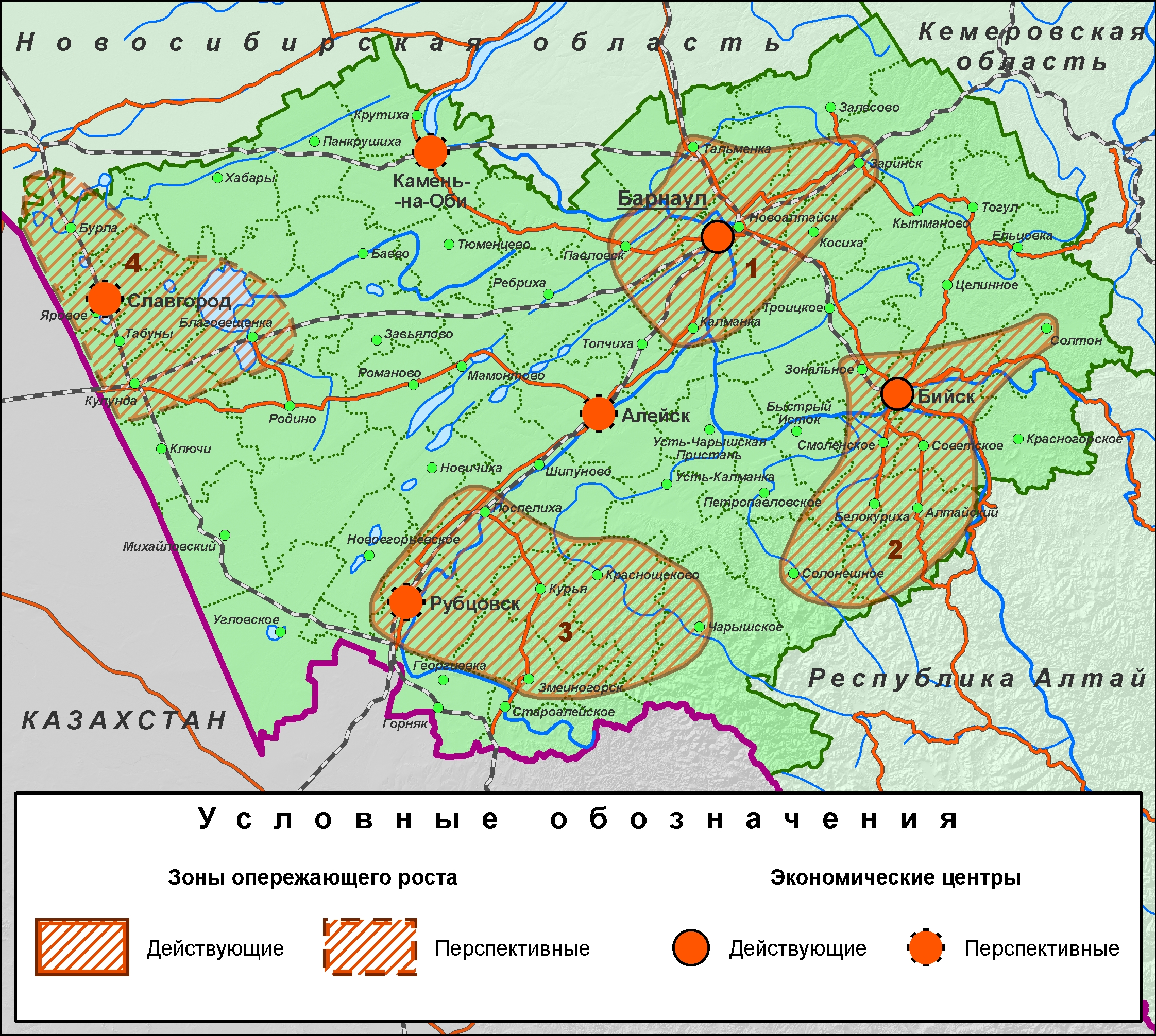 Рис. 5. Зоны экономического роста и экономические центры Алтайского края (I – Северо-Восточная зона, II – Юго-Восточная зона, III – Южная зона, IV – Северо-Западная зона)Юго-Восточная зона находится в предгорной зоне на границе с Республикой Алтай, охватывая территории Солтонского, Бийского, Советского, Зонального, Смоленского, Солонешенского и Алтайского районов. Социально-экономическим ядром зоны является г. Бийск. На территории зоны получат развитие туристско-рекреационный комплекс, энергетическое машиностроение, фармацевтика, транспорт и пищевая промышленность. Бийск, аналогично Барнаулу, будет выполнять роль научно-инновационного центра для окружающей территории. Развитие энергетической инфраструктуры данной территории предусматривает строительство конденсатной электростанции и разработку Солтонского угольного месторождения. Развитие транспортной инфраструктуры включает модернизацию аэропорта г.Бийск, реконструкцию ж/д Барнаул – Бийск, а в перспективе продление железной дороги до Горно-Алтайска. Южная зона расположена на территории Поспелихинского, Рубцовского, Змеиногорского, Курьинского, Краснощековского районов. Ядром Южной зоны будет является г. Рубцовск. На территории зоны выделяются следующие перспективные специализации: туризм и рекреация, добыча минерального сырья, сельскохозяйственное машиностроение, пищевая промышленность, деревообработка. Развитие зоны может включать и элемент международного сотрудничества, в первую очередь с частными и государственными организациями Республики Казахстан. Перспективными направлениями сотрудничества могут стать развитие туризма в горных районах, сельскохозяйственное производство, совместные горнорудные проекты. На северо-западе края может быть сформирована Северо-Западная зона, расположенная на территории Бурлинского, Славгородского, Табунского, Кулундинского, Благовещенского и Немецкого Национального районов. Наибольшей социально-экономической значимостью в этой зоны выделяется г. Славгород, но к настоящему моменту его вряд ли можно считать полноценным центром формирующейся зоны. Устойчивое социально-экономическое развитие позволит ему в перспективе сформироваться в качестве ядра данной зоны. Перспективными специализациями на территории данной зоны являются пищевая промышленность, туризм и рекреация. Для повышения туристической доступности данной зоны необходимо обеспечить восстановление работы аэропорта в г. Славгород.Таблица 9 Отрасли специализации зон экономического роста и инвестиционные проекты, реализуемые на их территорииРазвитие зон экономического развития будет способствовать упрочению инфраструктурного, социально-демографического и экономического каркаса территории Алтайского края, повышению связности территории края, интеграции, а также  формированию прогрессивных форм пространственной организации территории, созданию новых центров роста на основе региональных конкурентных преимуществ, повышению конкурентоспособности и инвестиционной привлекательности края.Результатами развития территории Алтайского края на основе региональных экономических центров в рамках зон опережающего развития будет являться снижение межмуниципальной дифференциации в уровне и качестве социальной среды и доходах населения, сближении стандартов жизни между различными муниципальными образованиями, крупными и малыми городами, городским и сельским населением.Таблица 10Прогноз удельного веса зон экономического роста в основных социально-экономических показателях края, ., %Основу пространственной структуры экономики на мезоуровне будут составлять отраслевые кластеры, территориально приуроченные к зонам экономического роста. На территории Алтайского края планируется приоритетное создание и развитие кластеров в пяти ключевых отраслевых направлениях. Благоприятные условия для формирования кластеров существуют в таких сферах как туризм и рекреация, агропромышленный комплекс, машиностроение, биофармацевтика, добыча и переработка минерального сырья. В перспективе до 2020 года, а также за пределами прогнозного периода могут быть сформированы условия для зарождения и развития кластеров в новых прорывных направлениях. Элементы отраслевых кластеров, ориентированные на производство продукции в узких отраслевых сегментах, могут быть при этом территориально разделены, располагаясь на территории различных зон экономического роста.  Туристический кластер Алтайского края предполагает комплексное и взаимосвязанное развитие таких направлений как курортно-бальнеологический и медицинский, активный и спортивный, игорно-развлекательный и культурно-исторический туризм.  На территории края предполагается развитие шести туристско-рекреационных центров, три из которых будут располагаться на территории Юго-Восточной зоны (федеральный курорт Белокуриха, туристический центр в Солонешенском районе, особая экономическая зона «Бирюзовая Катунь» и игорная зона «Сибирская Монета»), по одному – на территории Северо-Западной (г. Яровое и озера Кулундинской степи) и Южной зон (предгорная зона юга Алтайского края). Стратегия развития туристического кластера направлена на формирование туристического центра Сибирского федерального округа, а в перспективе – общероссийского и международного значения. Для повышения конкурентоспособности кластера и повышения качества обслуживания туристов необходимо обеспечить транспортную связь территориально разобщенных элементов кластера, а также с Новосибирским транспортным узлом, туристическими центрами Кемеровской области и Республикой Казахстан. Развитию туристического кластера должно способствовать улучшение транспортной доступности по отношению к Европейской части России  и снижение стоимости билетов на маршрутах между Алтайским краем и наиболее населенными регионам России.  Различными направлениями сельскохозяйственной деятельности охватывается практически вся равнинная территория края. Основные перерабатывающие мощности предприятий пищевой промышленности будут концентрироваться в рамках зон экономического роста. В этой связи в сельском хозяйстве целесообразно создание кластеров: зернового, молочного, мясного, сахарного, масличного направлений, а также развитие предприятий пищевой промышленности. Целями создания кластеров являются обеспечение высокой степени интеграции указанных направлений для получения максимальной эффективности,  максимальной глубины переработки сельскохозяйственной продукции для снижения транспортных барьеров и вывода продукции края на внешние рынки. Учитывая повсеместную распространенность сельскохозяйственного производства по территории края, важная роль отводится зонам экономического роста, концентрирующим перерабатывающие мощности, центры предоставления сервисных услуг, а также научно-инновационные элементы, обеспечивающие внедрение современных технологий с сельскохозяйственное производство. Формирование биофармацевтического кластера успешно ведется в г. Бийске, где действуют крупные предприятия, сформирована научно-производственная среда, создана необходимая инфраструктура. Формирование кластера будет способствовать развитию Бийска как наукограда, в том числе и путем создания здесь научно-инновационного центра международного уровня. Предполагается активное взаимодействие предприятий кластера с предприятиями в других отраслях и других территориях, что позволит повысить конкурентоспособность пищевой промышленности, туризма, сельского хозяйства края.Машиностроительный кластер будет в первую очередь развиваться в сегментах энергетического, транспортного и сельскохозяйственного машиностроения, используя научно-производственную базу существующих предприятий. Территориально элементы кластера будут располагаться в Барнауле, Бийске и Рубцовске.Добыча и переработка минеральных ресурсов приурочена главным образом к месторождениям предгорной зоны юга Алтайского края. Развитие этого кластера связано Южной зоной экономического роста, где предполагается добыча и обогащение полиметаллического, кобальт-никелевого, железорудного сырья. Наиболее крупным проектом в этой сфере является освоение Корбалихинского полиметаллического месторождения. Для формирования кластера в перспективе необходимо повышение взаимодействия горнодобывающих компаний в вопросах разработки месторождений минерального сырья на территории края. Эффективное развитие горнодобывающего кластера в крае предполагает также активное международное сотрудничество, в том числе в вопросах обеспечения экологической безопасности. В долгосрочной перспективе на территории Алтайского края необходимо обеспечить реализацию ряда мероприятий, направленных на поддержку развития кластеров. В частности, необходимо продолжить развитие всех видов инфраструктуры (транспортной, энергетической, инженерной, социальной, научно-образовательной, финансовой и прочей), направленной на улучшение условий конкуренции и облегчение создания новых предприятий в развиваемых кластерах, в том числе в рамках создаваемых специальных форм пространственной организации (особые экономические зоны, промышленные парки, научно-исследовательские парки и т.д.). Следует обеспечить разработку программ поддержки предприятий развиваемых кластеров, включая поддержку экспорта производимой продукции, поддержку приобретения и внедрения критических технологий, новейшего оборудования, улучшение корпоративного управления, обмен опытом между участниками кластеров. Для обеспечения максимального синергетического эффекта необходимо комплексное, скоординированное развитие кластеров, при котором товары и услуги, произведены предприятиями одного кластера будут находить спрос в других кластерах. Одним из ключевых проектов, определяющих перспективное пространственное развитие края, является проект «Комплексное развития Алтайского Приобья». Проект является многоотраслевым, нацеленным на развитие значительной по площади территории и включающим мероприятия по развитию инфраструктуры и проектов в сельском хозяйстве, пищевой промышленности, биофармацевтике, туризме. 6. Стратегия развития человеческого капиталаОдним из ключевых условий формирования инновационной экономики является возрастание роли человеческого капитала. Человеческий капитал является наиболее ценным активом, обеспечивающим конкурентоспособность территории в эпоху постиндустриальной экономики.6.1. Развитие рынка трудаСтратегическая цель государственной политики в области развития рынка труда заключается в создании условий для развития эффективного рынка труда, обеспечивающего стабильный рост качества занятости и уровня жизни населения Алтайского края.Основные направления:развитие трудового потенциала региона, управление структурой и качеством рабочей силы;управление структурой и повышение качества рабочих мест;повышение эффективности регулирования процессов на рынке труда, вовлечение общественного ресурса для достижения целей развития региона;реализация системы государственных гарантий защиты от безработицы.1. Обеспечение экономики края трудовыми ресурсами, необходимыми для его устойчивого социально-экономического развития обеспечение адаптивности системы профессионального образования к потребностям рынка труда;использование возможности внешней и межрегиональной трудовой миграции для формирования квалифицированного кадрового потенциала;повышение мобильности рабочей силы на региональном рынке труда.2. Содействие сохранению и созданию новых рабочих мест, отвечающих стандартам социальной ответственности и обеспечивающих эффективную занятость граждан:увеличение количества рабочих мест, отвечающих стандартам социальной ответственности, с учетом ситуации на локальных рынках труда;повышение качества рабочих мест и трудовой жизни населения края.3. Повышение уровня развития институциональной среды и инфраструктуры, эффективности механизма государственного регулирования процессов на рынке труда:совершенствование системы мониторинга и прогнозирования ситуации на региональном рынке труда; совершенствование законодательства с позиции его влияния на повышение эффективности занятости и снижение уровня безработицы;развитие социального и частно-государственного партнерства;совершенствование механизма государственного посредничества на региональном рынке труда;сокращение времени поиска работы и работника на рынке труда, повышение информированности населения края о ситуации на рынке труда и в сфере социально-трудовых отношений в целом.4. Обеспечение соблюдения законных прав и государственных гарантий граждан в сфере труда и занятости:содействие вовлечению в эффективную занятость безработных граждан, в том числе обладающих недостаточной конкурентоспособностью на рынке труда;гарантированное обеспечение социальной поддержки безработных граждан.6.2. Повышение социальной защиты населения и развитие механизмов социального партнерстваСтратегической целью государственной социальной политики является  повышение  качества  жизни  граждан,  имеющих  право на меры социальной поддержки, на основе реализации конституционных  прав и свобод граждан в полном объеме. Основные направления:1. Повышение качества жизни социально уязвимых слоев населения:совершенствование информационной инфраструктуры и технической обеспеченности органов социальной защиты населения и учреждений социального обслуживания;увеличение охвата нуждающихся семей (граждан) государственной социальной помощью: переход от заявительного к выявительному принципу предоставления государственной социальной помощи; развитие деятельности участковых социальных работников;повышение эффективности предоставления государственной социальной помощи гражданам, оказавшимся в трудной жизненной ситуации.2. Повышение эффективности предоставления услуг:повышение качества социального обслуживания: аудит и стандартизация услуг, критериев эффективности деятельности учреждений социального обслуживания;создание условий (учреждений) для реабилитации и социальной интеграции инвалидов.3. Развитие новых форм опеки и попечительства:внедрение осуществления опеки на договорной основе в отношении совершеннолетних недееспособных граждан;популяризация идеи опекунства среди жителей Алтайского края.4. Сохранение и укрепление кадрового потенциала:повышение оплаты труда работников учреждений социального обслуживания;стимулирование повышения квалификации работниками отрасли.5. Повышение социальных гарантий работников и обеспечение соблюдения трудовых прав:мониторинг соблюдения работодателями трудового законодательства, сведение к минимуму нарушений;обеспечение установления минимальной заработной платы на уровне и выше прожиточного минимума;снижение производственного травматизма.6.3. Модернизация образованияСтратегическая цель государственной политики в области образования - обеспечение доступности качественного общего и профессионального образования      Алтайского края, соответствующего требованиям инновационного социально-экономического  развития в целях повышения качества жизни человекаОсновные направления:1. Модернизация институтов образования:обновление структуры сети, развитие образовательных учреждений, отвечающих современным требованиям;обеспечение доступности образовательных услуг раннего развития детей;создание системы выявления и поддержки одаренных детей и талантливой молодежи;обеспечение доступности образования для лиц с ограниченными возможностями;оптимизация сети учреждений общего образования с учетом потребностей обучающихся, родителей (законных представителей) обучающихся и социально-экономического развития муниципальных районов и городских округов края;оптимизация сети учреждений начального и среднего профессионального образования на основе перспектив развития экономики и промышленного потенциала края;создание инфраструктуры социальной мобильности обучающихся: базовых школ, ресурсных центров, учебных центров профессиональной квалификации.2. Обеспечение инновационного характера образования в соответствии с требованиями федеральных государственных образовательных стандартов:обеспечение перехода общеобразовательных учреждений на новый базисный учебный план;реализация концепции предпрофильной подготовки и профильного обучения на основе сетевого управления (школа, учреждения дополнительного и профессионального образования);развитие различных форм получения образования, в том числе дистанционного;развитие вариативных образовательных программ;реализация новых технологий образования, в том числе информационно-коммуникационных;обеспечение введения новых федеральных государственных образовательных стандартов в системе общего, начального и среднего профессионального образования;3. Создание условий для непрерывного образования, подготовки и переподготовки профессиональных кадров:оптимизация структуры приема на обучение по программам всех ступеней профессионального и послевузовского образования в соответствии с перспективной потребностью организаций края;совершенствование качества профессионального образования на основе внедрения инновационных образовательных и информационных технологий;развитие и укрепление материально-технической базы образовательных учреждений профессионального образования;улучшение кадрового обеспечения системы профессионального образования: повышение качества подготовки педагогических кадров, совершенствование системы повышения квалификации и переподготовки руководящих и педагогических работников.6.4. Молодежная политикаСтратегической целью молодежной политики является создание условий для повышения степени  интеграции молодежи в  социально- экономические  и общественно-политические отношения, системного и комплексного развития  потенциала  молодых  людей с целью увеличения  их  вклада в социально-экономическое развитие Алтайского края. Основные направления:1. Развитие, культивирование существующей специализации - поддержка наиболее развитых из сложившихся, или имеющих предпосылки к развитию, перспективных видов деятельности: создание школы, традиции.2. Внедрение элементов соревновательности: проведение конкурсов и программ поиска и поддержки талантов. Эти программы позволяют в значительной степени активизировать молодежную активность. При этом важным аспектом реализации подобных программ является их направленность не на единицы талантливых и одаренных, а на широкие массы молодежи, побуждая их к деятельности, активизируя их творческие, организаторские, коммуникативные и другие способности.3. Внедрение инновационных форм и методов работы с молодежью, ориентированных на вовлечение молодежи в творческие виды деятельности, способствующие раскрытию творческих способностей и самореализации.4. Реализация программ поддержки, адаптации, оказания профессиональной помощи (психологической, юридической, профориентационной) молодым людям, попавшим в трудную жизненную ситуацию.5. Поддержка молодежи, выходящей на рынок труда. В настоящее время именно молодежь, выходящая на рынок труда, испытывает трудности в поиске работы. Это связано как с дисбалансом между рынком образовательных услуг и рынком труда, так и с инерционностью самого рынка труда (низкая профессиональная мобильность). Именно поэтому необходимо формировать специальные механизмы поддержки молодежи, обеспечивающие ее вхождение на рынок труда.6. Развитие кадрового потенциала, программ непрерывного образования, тренингов, семинаров по обмену опытом работников молодежной сферы. Второй вектор - формирование кадрового резерва из рядов наиболее активных и талантливых молодых людей, вовлечение их в работу.7. Вовлечение молодежи в участие в общественной жизни, развитие молодежного самоуправления: деятельность молодежных общественных организаций и объединений, осуществление работы клубных формирований для молодежи, организация работы с неформальными молодежными движениями;8. Развитие сети учреждений молодежной политики в Алтайском крае (новые учреждения, филиалы), модернизация материально-технической базы учреждений молодежной политики.6.5. Демографическая и миграционная политикаЦель региональной демографической политики – создание условий для стабилизации численности населения Алтайского края и его последующего расширенного воспроизводства.Основные направления:1. Снижение смертности населения от управляемых причин, в том числе:профилактика, своевременное выявление и лечение сердечно-сосудистых и онкологических заболеваний, а также заболеваний, которые дают наибольший процент смертности и инвалидизации среди населения трудоспособного возраста;снижение смертности в результате дорожно-транспортных происшествий и травматизма;снижение материнской и младенческой смертности.2. Сохранение и укрепление здоровья населения, увеличение роли профилактики заболеваний и формирование здорового образа жизни.Базой для формирования здорового образа жизни населения являются создание условий для массового занятия физической культурой и спортом, популяризация здорового образа жизни, создание условий для социализации и самореализации, начиная с детского возраста. 3. Повышение уровня рождаемости (в том числе за счет рождения в семьях второго и последующих детей), включая:развитие перинатальной службы, обеспечивающей внедрение современных перинатальных технологий в оказании медицинской помощи беременным и новорожденным;внедрение новых диагностических и репродуктивных технологий, укрепление службы планирования семьи и медико-генетической помощи населению;развитие гибких форм занятости, позволяющих родителям сочетать работу и выполнение семейных обязанностей, развитие частных (семейных) дошкольных  учреждений;совершенствование региональной системы сопровождения семей, попавших в трудную жизненную ситуацию, на основе ранней профилактики семейного неблагополучия;поддержку семей, принимающих на воспитание детей, оставшихся без попечения родителей с одновременным развитием системы их социального сопровождения.4. Управление миграционными процессами в целях обеспечения прироста населения, достаточного для компенсации его естественной убыли, а также потребностей экономики в дополнительных трудовых ресурсах, в том числе:реализация мер по снижению миграционного оттока населения, особенно молодой и наиболее активной части населения;формирование толерантного отношения к трудовой миграции, создание центров дополнительной профессиональной подготовки мигрантов, способствующих их языковой, культурной, правовой интеграции в местное сообщество;участие региона в программах содействия переселению соотечественников.6.6. Совершенствование и модернизация системы здравоохраненияЦель - повышение  качества  и  доступности  медицинской  помощи,  улучшение  на   этой   основе   показателей   здоровья  населения,  рост     средней  продолжительности  жизни  и  снижение  смертности.Основные направления:1. Повышение эффективности функционирования системы здравоохранения:повышение эффективности оказания медицинской помощи и развития межрайонных центров;стандартизация медицинских услуг;реализация кадровой политики в сфере здравоохранения и повышение эффективности системы управления.2. Улучшение состояния здоровья детей и матерей:регионализация перинатальной службы и повышение эффективности ее функционирования;внедрение новых организационных репродуктивных технологий.3. Снижение смертности от управляемых причин и предупреждение распространения социально значимых заболеваний:предупреждение смертности от управляемых причин;предупреждение распространения социально значимых заболеваний (туберкулез, ВИЧ-инфекции, наркомания и алкоголизация населения, психические расстройства);профилактика травматизма, связанного с техногенными причинами (ДТП, травматизм на производстве);обеспечение эффективности и оперативности оказания экстренной медицинской помощи при чрезвычайных ситуациях;обеспечение санитарно-эпидемиологического благополучия населения.4. Формирование условий для развития здорового образа жизни:пропаганда здорового образа жизни, нравственное воспитание подрастающего поколения;предупреждение вредных привычек, влияющих на здоровье населения (табакокурение, алкоголизм, наркомания);последовательное улучшение социально-экономического положения, повышение уровня и качества жизни;создание и внедрение в практическое здравоохранение новых организационных, профилактических технологий.6.7. Развитие физической культуры и спортаСтратегическая цель государственной политики в области развития физической     культуры и спорта  Алтайского края -  укрепление  физического и нравственного здоровья населения, внедрение здорового образа  жизни, совершенствование системы подготовки спортсменов высокого класса и  спорта высших достижений, развитие инфраструктуры отрасли.Основные направления:Создание условий для развития массового спорта и физической культуры.Развитие материально-технической базы физической культуры и спорта, повышение эффективности ее использования.Развитие спортивных клубов по месту жительства детей, подростков и молодежи в образовательных учреждениях.Подготовка квалифицированных кадров физкультуры и спорта.Модернизация системы физического воспитания в образовательных учреждениях и учреждениях дополнительного образования детей.Развитие профессионального спорта.Пропаганда здорового образа жизни.Развитие физической культуры и спорта среди людей с ограниченными возможностями здоровья и пожилого возраста.Развитие системы краевых физкультурно-массовых мероприятий, подготовка спортивного резерва.Создание условий для частно-государственного партнерства в сфере физкультуры и спорта.6.8. Развитие культурыСтратегическая  цель государственной  политики в области развития культуры и искусства - создание условий для доступа к культурным ценностям и творческой  реализации, усиление влияния культуры на процессы социальных преобразований и экономического развития региона.В настоящее время перспективное развитие культуры имеет ключевое значение. Инновационная экономика может сформироваться только в определенном социальном контексте как часть инновационной культуры, основанной на гуманистических идеалах, на творческой свободе, на стремлении к улучшению качества жизни.Основные направления:1. Обеспечение равного доступа к культурным ценностям и информации:сохранение и эффективное использование памятников истории и культуры;сохранение традиционной народной культуры как основы самобытности края;создание благоприятных условий для широкого доступа граждан к информации и знаниям.2. Создание условий для творческой самореализации населения:развитие сети учреждений культуры и искусства, повышение их кадрового потенциала, усиление материально-технической базы и дальнейшее развитие инфраструктуры культуры;развитие самодеятельного творчества и совершенствование культурно-досуговой деятельности;сохранение и развитие непрерывной системы художественного образования.3. Укрепление единого культурного пространства края. 4. Развитие культурного обмена:продвижение региональных культурных продуктов на российский и мировой культурные рынки.6.9. Жилищная политикаЦелью государственной жилищной политики в Алтайском крае является обеспечение доступности жилья для граждан с различными доходами,  обеспечение соответствия объѐмов комфортного жилищного фонда потребностям населения.Результатами     реализации    государственной     жилищной      политики    в  Алтайском крае должны стать: создание безопасной и комфортной среды обитания и жизнедеятельности человека; создание сбалансированной системы расселения и обеспечение возможностей для территориальной мобильности населения. Приоритетные направления  государственной жилищной политики:  1) создание условий для роста предложений на рынке жилья:2) совершенствование       институтов     жилищного      рынка,   обеспечивающих  повышение доступности приобретения жилья.6.10. Профилактика правонарушенийСтратегическая цель государственной политики в сфере деятельности правоохранительных органов – защита жизни, здоровья, прав и свобод граждан,  собственности, интересов общества и государства от преступных и иных противоправных посягательств.Основные направления:1) воссоздание системы социальной профилактики правонарушений, направленной на активизацию борьбы с пьянством, алкоголизмом, наркоманией, преступностью, безнадзорностью несовершеннолетних, незаконной миграцией, на ресоциализацию и адаптацию лиц, освободившихся из мест лишения свободы;2) активизация участия и улучшение координации деятельности органов исполнительной власти края и местного самоуправления муниципальных образований края в предупреждении правонарушений;3) вовлечение в предупреждение правонарушений организаций всех форм собственности, а также общественных организаций;4) снижение «правового нигилизма» населения, создание системы стимулов для законопослушного поведения;5) повышение оперативности реагирования на заявления и сообщения о правонарушении за счет наращивания технических средств контроля ситуации в общественных местах;6) оптимизация работы по предупреждению и профилактике правонарушений, совершаемых на улицах и в других общественных местах;7) выявление и устранение причин и условий, способствующих совершению правонарушений;8) повышение эффективности раскрытия и расследования преступлений;9) повышение эффективности противодействия преступлениям в сфере экономики;10) продолжение целенаправленной работы по выявлению фактов коррупции и злоупотребления должностными положениями;11) повышение уровня защищенности участников дорожного движения, совершенствование организации дорожного движения транспорта и пешеходов;12) повышение эффективности и сокращение временных затрат при оказании помощи пострадавшим и ликвидации последствий дорожно-транспортных происшествий;13) организация профилактической работы с участниками дорожного движения, повышение уровня обучения правильному поведению в улично-дорожной сети в школах и дошкольных образовательных учреждениях.6.11. Улучшение экологической ситуацииСтратегической целью государственной политики в области экологического развития является обеспечение экологически ориентированного роста экономики, сохранение благоприятной окружающей среды для удовлетворения потребностей нынешнего и будущих поколений, реализации права каждого человека на благоприятную окружающую среду, укрепления правопорядка в области охраны окружающей среды и обеспечения экологической безопасности.Основные направления:1. Снижение уровня негативного воздействия на окружающую среду в результате хозяйственной и иной деятельности, восстановление нарушенных экологических систем:совершенствование системы экологического мониторинга;внедрение современных технологий очистки сточных вод и выбросов в атмосферный воздух;восстановление и экологическая реабилитация водных объектов;оптимизация дорожно-транспортной сети городов и районов края с целью уменьшения негативного влияния выбросов автотранспорта;развитие альтернативной энергетики;реабилитация нарушенных и деградированных земель, ликвидация несанкционированных свалок;развитие системы сбора и переработки вторичных материальных ресурсов, обезвреживания промышленных и бытовых отходов;осуществление государственного экологического надзора.2. Повышение эффективности использования природных ресурсов, развитие природно-ресурсного потенциала:внедрение малоотходных, ресурсосберегающих технологий;воспроизводство земельных, минерально-сырьевых, водных, животных и растительных ресурсов, в том числе проведение мероприятий по лесовосстановлению, сохранению почвенного плодородия.3. Сохранение естественных экологических систем, объектов животного и растительного мира, формирование экологического каркаса территории:развитие сети особо охраняемых природных территорий (ООПТ);ведение Красной книги Алтайского края.4. Предупреждение и ликвидация последствий чрезвычайных ситуаций природного и техногенного характера:приведение в безопасное техническое состояние гидротехнических сооружений с неудовлетворительным и опасным уровнем безопасности;строительство и реконструкция сооружений инженерной защиты и берегоукрепления;развитие материально-технической базы природоохранной деятельности.5. Формирование экологической культуры населения:совершенствование системы экологического воспитания, образования и просвещения населения;обеспечение населения достоверной информацией о состоянии и об охране окружающей среды.7. Инвестиционная стратегия Алтайского краяИнвестиционная стратегия Алтайского края является инструментом, определяющим основные цели управления инвестиционными процессами на территории  края и обеспечивающим заданные долгосрочные темпы социально-экономического развития региона.Целью инвестиционной стратегии Алтайского края является опережающий рост инвестиций в основной капитал по сравнению со средним уровнем по Российской Федерации для модернизации региональной экономики на основе эффективного использования конкурентных преимуществ края, качественного управления инвестиционными процессами, реализации стратегически значимых и системообразующих проектов.Основными задачами для достижения указанной цели являются:улучшение инвестиционного климата и создание благоприятной административной среды для привлечения российских и иностранных инвестиций в экономику края;совершенствование региональных институтов развития и территориальных кластеров;развитие системы государственной поддержки инвесторов, осуществляющих деятельность на территории Алтайского края;развитие территориальных кластеров;информационное и кадровое обеспечение инвестиционных процессов, направленных на модернизацию экономики;развитие механизма государственно-частного партнерства при реализации инфраструктурных и социально значимых проектов;снижение уровня инфляции и процентных ставок для формирования долгосрочных накоплений;развитие промышленной инфраструктуры для инвестиций, включая систему индустриальных парков и промышленных площадок;создание системы эффективной коммуникации между органами исполнительной власти, местного самоуправления и инициаторами инвестиционных проектов;повышение эффективности бюджетных инвестиций, активное участие в реализации проектов и программ, финансируемых из федерального бюджета.Достижение целей Стратегии возможно путем совершенствования системы привлечения инвестиционных ресурсов, совершенствования механизма государственной поддержки инвестиционной и инновационной деятельности, обеспечения эффективного использования имеющегося в крае инвестиционного и инновационного потенциала и стабильного законодательства. Алтайский край  обладает значительным потенциалом привлечения инвестиций, обусловленным совокупностью конкурентных преимуществ региона, таких как благоприятные природно-климатические условия, выгодное геоэкономическое положение, диверсифицированная экономика и наличие высокотехнологических производств, значительный научный и трудовой потенциал. Инвестиционная политика края ориентирована на реализацию комплекса системных мер, предусматривающих рациональное использование инвестиционного потенциала и качественное улучшение инвестиционного климата, создающего условия для существенного притока инвестиций в модернизацию основного капитала. За последние десять лет совокупный рост инвестиционной активности в крае составил 2,8 раза (в Российской Федерации – 2,2 раза). На развитие экономики и социальной сферы края направлено за счет всех источников финансирования около 370,0 млрд. рублей. В 2011 году норма накопления инвестиций в основной капитал достигла 20,3% (против 16,7% в кризисном 2009 году), а к 2016 году прогнозируется довести значение этого показателя до 27%, что будет способствовать переходу экономики к расширенному типу воспроизводства и достижению на этой основе устойчивого социально-экономического развития. Основными приоритетами для инвесторов являются следующие сферы экономики:  «Обрабатывающие производства», «Сельское хозяйство, охота и предоставление услуг в этих областях», «Транспорт и связь» и «Операции с недвижимым имуществом, включая жилищное строительство». Финансирование инвестиционных проектов в Алтайском крае осуществляется в основном за счет собственных и привлеченных источников. Начиная с 2005 года, привлеченные средства в общем объеме инвестиций в основной капитал занимали более половины и в 2008 году достигли максимального значения – 65,8%, доля собственных средств предприятий соответственно снизилась до 34,2%. Доля банковских кредитов в общем объеме привлеченных средств увеличилась с 11,1 % в 2010 году до 15,4% в 2011 году.В перспективе роль таких инвестиционных ресурсов как кредиты банков и заемные средства, будет возрастать. Вовлечение средств в инвестиционную деятельность края будет обеспечиваться за счет поиска эффективных производителей и активных инвесторов, расширенного привлечения иностранных инвестиций. В последние годы край активно продвигается  на российских и международных экономических площадках. И как результат - инвестиционный портфель региона ежегодно пополняется реализованными инвестиционными проектами. В 2005-2011 гг. в Алтайском крае введен в строй ряд объектов в различных  сферах  реального сектора экономики: крупные  мощности по добыче и переработке руды  (Рубцовский, Змеиногорский районы), по производству кокса 6% влажности (г. Заринск), электропечной стали (г. Рубцовск), комплектов усадебных деревянных домов заводского изготовления (г. Новоалтайск, Первомайский, Тальменский районы), лесопереработке (Каменский, Рубцовский районы), производству животноводческой продукции (Зональный, Ключевский, Топчихинский, Немецкий районы). В пищевой и перерабатывающей промышленности ежегодно вводились мощности по производству хлебобулочных, макаронных изделий, масла растительного, цельномолочной продукции, молока (сухого), сыров твердых сортов, сахара-песка.  В  социальной сфере введено 62 школы на 10,9 тыс. ученических мест, 20 больниц на 2769 койки, 36 поликлиник на 6955 посещений в смену.С 2005 года в экономику Алтайского края вложено 149 млн. долл. США, среднегодовой объем иностранных инвестиций к 2007 году увеличился почти в 20 раз. Наибольший интерес иностранные компании проявляют к проектам в следующих областях: машиностроение (ЗАО «Алтайский завод прецизионных изделий» и компания «Bosch», Германия),  добыча полезных ископаемых - освоение полиметаллического Захаровского месторождения (ООО «Косстоун», Китай), фармацевтическая промышленность (ЗАО «Мартин Бауер Менеджмент», филиал германской Компании Martin Bauer).В итоге на протяжении последних лет, по оценкам экспертов, Алтайский край устойчиво занимает позицию в списке первых 30 субъектов Российской Федерации по уровню инвестиционного потенциала и находится в группе 3В1 «пониженный потенциал - умеренный риск» (до 2006 года регион относился к группе «пониженный потенциал - высокий риск»,). В 2011 году по инвестиционному потенциалу Алтайский край переместился с 28 на 24 место, по инвестиционному риску – с 64 на 28 место. Значительное влияние на улучшение интегрального показателя инвестиционного риска оказали две важнейшие его составляющие: экономический риск и социальный риск, снижение которых стало результатом стабилизации социально-экономического положения, снижения уровня безработицы, просроченной задолженности по заработной плате, увеличения среднедушевых денежных доходов. Отдельной характеристикой инвестиционной привлекательности края является уровень его кредитоспособности. По данным Рейтингового центра «АК&М», за период с 2002 по 2009 г. Алтайский край поднялся с 75-го на 46-е место в оценке кредитоспособности субъектов Российской Федерации. Долгосрочный кредитный рейтинг в иностранной и национальной валюте, присвоенный в 2011 году Алтайскому краю Международным рейтинговым агентством «Fitch Ratings» — «ВВ», при этом прогноз изменен с оценки «Стабильный» на «Позитивный».  Изменение прогноза отражает высокое качество управления бюджетными финансовыми потоками Алтайского края и свидетельствует о том, что Алтайский край  может добиться более высоких финансовых показателей бюджета.Главной задачей региональной инвестиционной политики в долгосрочной перспективе является формирование благоприятной среды, способствующей привлечению и повышению эффективности использования инвестиционных ресурсов в развитии экономики и социальной среды, формирование условий для технологического обновления основного капитала и производства инновационной продукции.Для создания благоприятного инвестиционного климата в крае утверждены новые стандарты управления инвестиционной деятельностью. Принят закон «Об участии Алтайского края в государственно-частном партнерстве», основными целями реализации которого являются привлечение частных инвестиций  в проекты модернизации экономики, обеспечение эффективного использования государственного имущества, развитие социальной, производственной и инновационной инфраструктуры. Утверждена Программа по улучшению инвестиционного климата Алтайского края на 2011-2016 годы и план мероприятий по ее реализации. Сформирован институт инвестиционных уполномоченных в органах исполнительной власти и органах местного самоуправления. Создано краевое автономное учреждение «Алтайский центр государственно-частного партнерства и привлечения инвестиций». Сформирован институт оценки условий для привлечения инвестиций, предусматривающий присуждение премии Губернатора Алтайского края за создание благоприятного инвестиционного климата в муниципальном районе или городском округе. Создан региональный инвестиционный фонд Алтайского края в целях содействия структурной перестройке и модернизации экономики региона на основе крупных инвестиционных проектов, реализуемых на принципах и механизмах государственно-частного партнерства, его наличие является одним из основных условий привлечения средств из Инвестиционного фонда Российской Федерации.7.1. Улучшение инвестиционного климатаКлючевыми мерами улучшения инвестиционного климата  являются:создание благоприятной для инвестиций административной среды; создание инфраструктуры, необходимой для осуществления инвестиционной деятельности в регионе; разработка и совершенствование финансовых механизмов привлечения и поддержки инвестиций; стимулирование спроса на продукцию создаваемых инвесторами производств; совершенствование стимулирования инструментов государственного регулирования инвестиционной деятельности; повышение эффективности кадрового обеспечения инвестиций. Создание благоприятной для инвестиций административной среды предполагается  по трем  направлениям: а) совершенствование деятельности институтов развития (структур, в задачи которых входят комплексное сопровождение проектов инвесторов, осуществляющих вложение средств в приоритетные для края сектора экономики), б) создание специализированных форматов и механизмов коммуникации между инвесторами и органами власти и местного самоуправления для ускорения и повышения качества принятия важнейших решений в работе с инвесторами, в) совершенствование нормативно-правового поля, стимулирующего инвестиционную активность. В качестве базового института развития будет выступать краевое автономное учреждение «Алтайский центр государственно-частного партнерства и привлечения инвестиций», основными функциями которого являются:обеспечение работы «одного окна» для инвесторов»;продвижение инвестиционных возможностей и проектов;обеспечение взаимодействия с инвестиционными и венчурными компаниями, банками, государственными, инвестиционными агентствами, российскими и международными институтами развития с целью использования их потенциала и возможностей по финансированию и поддержке инвестиций на территории региона.На основе регламента сопровождения всех категорий инвестиционных проектов будет предоставляться полный спектр инструментов поддержки на всех стадиях развития бизнеса по принципу «единого окна», включая участие в региональных, федеральных и международных программах развития предпринимательства, содействие в привлечении средств инвестиционных и венчурных фондов, бизнес-ангелов, институтов развития, частных инвесторов, кредитно-финансовых учреждений.Другой важной функцией является обеспечение потенциального инвестора базовой информацией об инвестиционном климате и инвестиционных возможностях в регионе. Такая информация должна предоставляется путем ведения специализированного многоязычного интернет-портала об инвестиционной деятельности в регионе, являющегося основным инструментом обеспечения прямой и обратной связи между властью, бизнесом, инвесторами и жителями региона.В рамках административного регулирования и создания правового поля перед Администрацией Алтайского края стоит задача по совершенствованию законодательной базы с целью создания дополнительных конкурентных преимуществ для привлечения инвесторов в регион с учетом успешных региональных практик и с акцентом на развитии приоритетных кластеров Алтайского края, усилении роли наукоемких и высокотехнологичных производств в экономике региона, внедрении инновационных технологий, обновлении парка машин и оборудования, диверсификации производства, внедрении международных стандартов управления качеством, формировании благоприятных условий для развития среднего и малого бизнеса.Основным направлением совершенствования инфраструктуры для реализации инвестиционных проектов является создание зон со специальным экономическим режимом, в рамках которых реализуется широкий комплекс мероприятий по формированию транспортной, информационной, образовательной, социально-рекреационной инфраструктуры, а также подготовка «под ключ» бизнес-офисов компаний-инвесторов и площадок для размещения промышленных объектов.В Алтайском крае ведется работа по созданию индустриального парка «Новоалтайск Южный», способного в перспективе существенно ускорить процессы внедрения научно-технических разработок в производство, обеспечив эффективное перераспределение капитала и диверсификацию промышленного сектора экономики города Новоалтайска путем создания конкурентоспособных производств с высокой долей добавленной стоимости, нормами оплаты труда и прибыли. Планируется строительство объектов инфраструктуры (энергоснабжения, газо- и водоотведения, подъездные пути к промышленным площадкам, интегрированные с общегородской системой коммунального хозяйства), необходимой для функционирования парка.В связи с этим будет разработан план создания объектов необходимой для инвесторов инфраструктуры в регионе, объединяющий в одном документе перечень ключевых объектов всех видов инфраструктуры, строительство которых запланировано в прогнозный период. Значительную роль в процессе формирования благоприятного инвестиционного климата играют финансовые механизмы привлечения и поддержки инвестиций. Государственная поддержка является составляющим элементом региональной инвестиционной политики края. В крае накоплен достаточно широкий набор инструментов поддержки инвесторов в различных видах экономической деятельности. Перечень форм государственной финансовой поддержки инвесторов в Алтайском крае обширен и зависит от источника инвестирования, направления инвестирования и вида экономической деятельности, в рамках которого осуществляется реализация инвестиционного проекта. Наиболее востребованными в перспективе останутся базовые формы финансовой поддержки - субсидирование части банковской процентной ставки по инвестиционным кредитам, субсидирование налога на имущество, субсидирование предприятий лизинговой деятельности.Данные о размерах бюджетных средств, выделяемых по всем формам поддержки инвестиций, целесообразно аккумулировать в региональной программе, с учетом всех источников финансирования и механизмов поддержки реализации инвестиционных проектов.Кроме того, финансовые механизмы привлечения и поддержки инвестиций могут быть серьезно расширены за счет организации взаимодействия с инвестиционными и венчурными фондами, банками, иностранными государственными инвестиционными агентствами, специализированными финансовыми учреждениями, российскими и международными институтами развития (ГК «Внешэкономбанк», Инвестиционный фонд Российской Федерации, Европейский банк реконструкции и развития, международные инвестиционные и инфраструктурные банки и финансовые учреждения) с целью использования их потенциала и возможностей по финансированию и поддержке инвестиций на территории края. Стимулирование спроса на продукцию создаваемых инвесторами производств, потенциал которого на региональном уровне концентрируется, прежде всего, в государственных закупках и закупках госкомпаний, импортозамещении, развитии экспорта и кластерном развитии. Основными мерами стимулирования спроса являются:разработка, принятие и регулярная актуализация долгосрочного плана размещения заказов на поставки товаров, выполнение работ, оказание услуг для государственных и муниципальных нужд, а также нужд организаций, находящихся в региональной или муниципальной собственности. Обеспечение его открытости и доступности в целях создания ориентиров спроса целевым инвесторам и бизнес-сообществу;стимулирование спроса на импортозамещающую продукцию посредством государственных закупок, а также закупок для нужд организаций, находящихся в региональной или муниципальной собственности; содействие, включая софинансирование, обследованию конкурентоспособности продукции и эффективности сбытовых структур с получением независимых заключений. Введение обязательности таких обследований для каждой организации, претендующей на получение мер поддержки Администрации края; административное и информационное содействие производителям конкурентоспособной продукции в заключении договоров с розничными сетями и оптовыми организациями;субсидирование расходов производителей по продвижению продукции, в том числе расходов на международную сертификацию товаров (работ, услуг), системы менеджмента качества, а также на необходимые консультационные услуги. Софинансирование проектов совершенствования продукции, имеющих целью выход на новые рынки; содействие производителям в получении экспортных кредитов, субсидирование процентных ставок по экспортным кредитам, предоставление гарантий Администрации Алтайского края по экспортным кредитам;содействие кооперации отраслевых производителей в финансировании расходов по выходу на новые рынки, а также по выпуску инновационной продукции;  организация совместных с заинтересованными организациями переговоров с потенциальными покупателями продукции, включая зарубежных; проведение отраслевых и технологических выставок, конференций, ярмарок, форумов для потребителей и поставщиков на территории и за пределами Алтайского края. Организация регулярного обмена деловыми делегациями с другими субъектами Российской Федерации и зарубежными странами;содействие созданию, совершенствованию и продвижению интернет-сайтов, направленных на поиск и установление деловых связей между производителями и поставщиками; создание в г. Барнауле Центра деловых связей, оказывающего консультационные, информационные услуги, техническую поддержку процесса переговоров, предоставление малому и среднему бизнесу помещений, оборудованных для проведения переговоров; проведение мастер-классов с привлечением лучших российских и иностранных бизнесменов с успешным опытом создания продуктов и организацией продаж. Не менее важную роль в решении задачи улучшения инвестиционного климата играет налоговое стимулирование инвестиционной деятельности. Среди налоговых стимулов наиболее эффективными традиционно признаются льготы по налогу на прибыль (снижение налоговой ставки, предоставление налоговых каникул, инвестиционных налоговых вычетов и налоговых кредитов). В перспективе данные стимулы сохранят свою актуальность. Формирование привлекательных тарифных условий для инвестиций, предполагающих снижение уровня инфляции, состоит, в первую очередь, в устранении непрозрачности затрат на услуги компаний - естественных монополий, в связи с чем необходима реализация следующих мер:проведение аудита энергоэффективности и эффективности использования ресурсов, обоснованности затрат с целью формирования целевых значений экономически обоснованных тарифов естественных монополий и услуг жилищно-коммунального хозяйства; формирование программы мероприятий по приведению тарифов к целевым значениям, обязывающей ресурсоснабжающие организации к исполнению соответствующих энерго- и ресурсосберегающих программ; упрощение процедур присоединения к сетям ресурсоснабжающих организаций, включая субсидирование затрат на присоединение;формирование крупных коммунальных предприятий;развитие газификации края;энергосбережение и использование возобновляемых источников энергии, развитие электрических сетей;развитие генерирующих мощностей (строительство КЭС);оптимизация систем теплоснабжения с закрытием малых неэффективных котельных;снижение потерь теплоносителями в тепловых сетях, учет и регулирование потребляемой тепловой энергии;развитие собственной угледобывающей промышленности.В целях кадрового обеспечения инвестиционного процесса в Алтайском крае необходима разработка механизмов профессиональной подготовки и переподготовки по специальностям, соответствующим инвестиционной стратегии региона и потребностям инвесторов. Механизм должен базироваться на сводном анализе потребности в кадрах по перспективным инвестиционным проектам края в различных секторах экономики и кластерах на среднесрочный период.Система профессионального образования Алтайского края должна быть ориентирована на реальные нужды и потребности инвесторов. Эта работа будет эффективной только при условии совместной работы по прогнозированию потребностей в специалистах и их квалификаций представителями бизнеса, государства и экспертов.В среднесрочный период улучшение инвестиционного климата Алтайского края будет обеспечиваться в рамках комплекса мероприятий Программы по улучшению инвестиционного климата Алтайского края на 2011-2016 годы, направленных на решение следующих задач: формирование новых стандартов управления инвестиционной деятельностью Алтайского края;совершенствование механизмов стимулирования спроса на продукцию (услуги), создаваемые (оказываемые) в рамках инвестиционных и инновационных проектов Алтайского края;повышение результативности использования финансовых механизмов поддержки инвестиционных проектов;формирование и развитие кластеров в соответствии с конкурентными преимуществами Алтайского края; создание условий для повышения инновационной активности в реальном секторе экономики, обновления парка машин и оборудования, диверсификации производства, внедрения международных стандартов управления качеством;оптимизация условий для открытия и развития среднего и малого бизнеса, повышение роли муниципальных образований в привлечении инвестиций;формирование имиджа Алтайского края как инвестиционно привлекательного региона.7.2. Повышение эффективности бюджетных инвестицийМодель управления государственными инвестициями Алтайского края в долгосрочной перспективе базируется на системе мер, направленных на повышение эффективности бюджетных инвестиций. Основной упор в управлении государственными инвестициями будет сделан на повышении эффективности распределения средств инвестиционного бюджета между секторами, проектами и муниципальными образованиями, а также на увеличении отдачи от таких расходов. Потенциал повышения эффективности бюджетных инвестиций может быть реализован от одновременного улучшения по трем следующим ключевым направлениям:1). Обоснование объемов и направлений инвестирования бюджетных средств. Направления бюджетных инвестиций будут ориентированы на установленные долгосрочные приоритеты социально-экономического развития Алтайского края, обозначенные в стратегических и программных документах региона. Перераспределение объемов государственных инвестиций в среднесрочной перспективе предполагается в пользу направлений с большей эффективностью. 2). Совершенствование процедур и инструментов управления бюджетными инвестиционными расходами.Программно-целевые принципы планирования активнее будут дополняться элементами проектного подхода, позволяющими осуществлять планирование инвестиционных расходов по программным и непрограммным инвестициям в сочетании со связанными с ними текущими расходами по объекту в рамках одного проекта (программы), и создавать конкуренцию между проектами на основе сопоставления «выгод-издержек».Продолжится дальнейшее совершенствование инструментов бюджетной поддержки инвестиционных проектов, а также развитие эффективного механизма финансирования инвестиционных потребностей государственных и муниципальных учреждений3). Изменение организационной модели инвестирования бюджетных средств.Речь идет о разработке возможной модели вовлечения независимых управляющих компаний в процесс реализации федеральных и региональных целевых программ на территории Алтайского края и инвестиционных проектов, осуществляемых за счет государственных капитальных вложений. Наиболее перспективна практика привлечения управляющих компаний к реализации крупных инвестиционных проектов с государственным участием в сфере транспортной и инженерной инфраструктуры. 7.3. Приоритетные направления инвестиционной стратегии, приоритетные инвестиционные проекты Приоритетные направления инвестиционной стратегии Алтайского края будут соответствовать стратегическим направлениям Алтайского края: 1) повышение уровня инновационности экономики края; 2) обеспечение динамичного роста и качественно нового уровня конкурентоспособности аграрного и промышленного комплексов;3) создание туристско-рекреационного комплекса международного значения; 4) создание инфраструктурной основы динамичного социально-экономического развития.Одним из главных направлений в системе отраслевого развития в Алтайском крае выступает кластерная политика, основу которой составляет активность бизнес-структур и научно-исследовательского сектора региона. В перспективе кластерная политика рассматривается как одна из «ключевых инвестиционных инициатив» наряду с созданием институтов инновационного развития, особыми экономическими зонами, техно- и индустриальными парками и другими инициативами, являющимися инструментами диверсификации экономики. Кластерная модель развития заложена в основу краевой программы «Комплексное развитие Алтайского Приобья».  В рамках четырех взаимосвязанных кластеров (агропромышленный, биофармацевтический, туристско-рекреационный и топливно-энергетический) в крае реализуется программа «Комплексное развитие Алтайского Приобья» на 2011 - 2015 годы и на период до 2025 года, предусматривающая реализацию 89 инвестиционных проектов и программных мероприятий и достижение целевых параметров. Общая сумма инвестиционных вложений в рамках программы - более 590,7 млрд. рублей, из них 40% - это государственные вложения, направленные на формирование производственной инфраструктуры, на субсидирование затрат по реализации проектов, и 60% - частные инвестиции. К наиболее значимым инвестиционным проектам, привлекающим наибольшую долю вложений, можно отнести 12 первоочередных проектов, реализуемых в рамках проекта «Комплексное развитие Алтайского Приобья и эффективное использование туристско-рекреационных активов юга Сибири» (общая стоимость 130,7 млрд. рублей), включенного в Перечень первоочередных инвестиционных проектов в Сибирском федеральном округе, утвержденный распоряжением Правительства Российской Федерации.Развитие кластеров, их поддержка через институты развития, инструменты частно-государственного партнерства в вопросах инфраструктурного строительства, кооперации с малыми и средними предприятиями-поставщиками, финансирования - приоритеты для Алтайского края.Перспективными направлениями кластерного подхода развития Алтайского края являются лесопереработка, производство строительных материалов, сельхозмашиностроительный, медицинский, горнодобывающий кластеры. В 2009 году по инициативе Администрации Алтайского края создан Алтайский кластер аграрного машиностроения. На сегодняшний день в кластер вошли 15 промышленных предприятий, 2 малых инновационных предприятия, органы власти, научные учреждения, общественные организации. Участники кластера намерены создавать принципиально новые посевные комплексы для площадей до 6 - 8 тыс. га, в том числе для технологии No-Till (Рубцовский завод запасных частей, Рубцовский машиностроительный завод). Барнаульский завод ЗАО «ТОНАР плюс» производит сеялки-культиваторы прямого посева для площадей до 1 тыс. га. Потенциальным рынком сбыта являются, прежде всего, Алтайский край и регионы Сибирского федерального округа, а также Казахстан и Средняя Азия.Важным показателем инвестиционной активности остается привлечение прямых иностранных инвестиций в регион. С этой точки зрения актуальна реализация совместных с Восточно-Казахстанской областью проектов в области металлургии. Возможно сотрудничество в рамках проекта по созданию на территории Алтайского края завода-изготовителя изделий из цветных металлов. Принимая во внимание высокую энергоемкость металлургического производства и необходимость использования природного газа в качестве энергоносителя в целях повышения рентабельности таких предприятий, перспективным местом расположения завода может стать уже газифицированный город Бийск, а в случае реализации планов ОАО «Газпром» по газификации южных районов Алтайского края - город Рубцовск.Целесообразно привлечение средств инвесторов для геологического изучения, разведки и добычи магматических и метаморфических горных пород для производства теплоизоляционных материалов (минеральная вата) в Каменской зоне.Активизация притока прямых иностранных инвестиций предполагается в развитие малой гидроэнергетики, ветроэнергетики, водоснабжения, очистных сооружений, утилизацию и переработку мусора, энергосберегающие технологии в промышленном и частном строительстве. Есть реальная перспектива создания сервисного центра предприятий горнолыжной индустрии.В Алтайском крае сформирован пул крупных стратегически значимых проектов (в рамках программы «Комплексное развитие Алтайского Приобья»), эффект от реализации которых окажет влияние как на отдельные секторы экономики, так и на  социальную и экономическую сферы Алтайского края в целом (таб. 11). Таблица 11Перечень крупных инвестиционных проектов Алтайского краяКроме того, в целях более полной реализации инвестиционного потенциала Алтайского края и в соответствии с приоритетами социально-экономического развития в долгосрочный период предлагаются следующие новые направления вложения инвестиций.1. Реализации значительного геоэкономического (геостратегического) и природно-экологического потенциала Алтайского края может способствовать создание крупного соответствующего международным стандартам бизнес-парка с размещением в нем западно-сибирских представительств иностранных компаний и социальной инфраструктуры бизнес-класса для обеспечения постоянного проживания сотрудников представительств с семьями в условиях комфортного климата и благоприятной экологической обстановки. Бизнес-парк может сформировать конкурентоспособное предложение на рынке делового туризма, сориентированном на страны АТР. Крупномасштабность и значимость инвестиционного проекта обусловлена тем, что, помимо строительства самого бизнес-парка, в рамках реализации данного проекта необходимо будет обеспечить развитие до современного международного уровня всех видов инфраструктуры, а именно, потребуется сертификация на международные авиаперевозки аэропорта, строительство скоростной автомагистрали от аэропорта до места локализации будущего бизнес-парка, создание современной информационно-коммуникационной инфраструктуры, инфраструктуры досуга и т.д. Указанный проект обеспечит весьма значимый системный эффект как для территории размещения, так и для смежных отраслей. Инвестиционный проект способен в долгосрочной перспективе поддержать и усилить конкурентные преимущества региона, фундамент которых в среднесрочный период закладывается созданием туристско-рекреационного кластера федерального значения.Возможные варианты размещения бизнес-парка – г. Барнаул, либо г. Бийск. 2. В целях снижения уровня энергозависимости от соседних регионов Российской Федерации (Кемеровской области, Красноярского края) и Республики Казахстан, минимизации энергетических потерь, а также обеспечения рационального природопользования предлагается создание высокотехнологичного предприятия, специализирующегося на изготовлении энергоэффективных приборов, материалов и конструкций, включая тепловые насосы, автоматизированные системы диспетчерского управления жилыми зданиями, индивидуальные механические вентиляции с рекуперацией тепла, новые строительные материалы с низкими коэффициентами теплопроводности. Реализация данного инвестиционного проекта на основе использования механизма государственно-частного партнерства будет способствовать повышению качества жизни населения края за счет модернизации сферы жилищно-коммунального хозяйства и развития инновационных технологий в сфере жилищного строительства (в частности, широкого использования разработанных технологий и материалов при создании энергоэффективных и «пассивных» зданий), а также снижению антропогенного воздействия на окружающую среду, т.е. сохранению благоприятных экологических условий.Возможный вариант размещения предприятия – г. Бийск.3. Для обеспечения координации мероприятий по привлечению инвестиций в край целесообразно создание собственного регионального института развития – корпорации развития Алтайского края, которая призвана выполнить роль связующего звена и площадки согласования интересов инвесторов, с одной стороны, и стратегических приоритетов развития края - с другой, содействуя их взаимоувязанной реализации. По своему статусу корпорация развития может быть коммерческой организацией в форме акционерного общества. Основная цель деятельности корпорации может быть сформулирована как реализация приоритетов развития Алтайского края с целью извлечения прибыли за счет реализации эффективных инвестиционных проектов в приоритетных сферах. Для реализации данной цели корпорация развития может осуществлять следующие функции: формирование и опубликование информационного ресурса об инвестиционном предложении Алтайского края; поиск источников финансовых ресурсов и привлечение инвесторов; сопровождение инвестиционных проектов, отвечающих определенным критериям значимости, с помощью оказания всего необходимого спектра консультационных услуг по инвестиционной оценке и выбору строительных площадок, менеджменту, правовому сопровождению, подготовке предпроектной документации и др. Важной частью работы корпорации развития Алтайского края может стать аналитическая работа по выявлению перспективных инвестиционных проектов и рыночных ниш, а также выдвижение предложений по изменению регионального законодательства в целях улучшения общего инвестиционного климата и инвестиционной привлекательности приоритетных отраслей экономики. Корпорация должна выступать в роли исполнителя проводимой региональной политики и обладать собственной стратегией деятельности, согласованной со Стратегией развития Алтайского края, чтобы снизить риски превращения данного института в один из инструментов реализации частных интересов инвесторов вне связи с интересами региона.4. В целях совершенствования пространственной организации экономики Алтайского края и выравнивания уровня жизни населения на его территории необходимо обеспечить развитие региональных экономических центров: Бийска, Рубцовска, агломерации Славгород – Яровое. Усиление экономической и социальной активности в указанных центрах можно обеспечить путем разработки и реализации «Программы пространственного развития Алтайского края», включающей комплекс организационных мероприятий и инвестиционных проектов. В указанной программе должны быть проработаны сразу нескольких блоков, в том числе: социальный блок, в рамках которого должно быть предусмотрено создание в указанных экономических центрах краевых организаций социального профиля (в сфере здравоохранения, образования, культуры, спорта), размещение дополнительных высших и среднепрофессиональных учебных заведений, значимых культурных и общественных объектов, спортивных арен и т.д., а также реализация разнообразных проектов по созданию научно-исследовательских центров или центров мониторинга (например, в сфере экологии);административный блок, в рамках которого возможно предусмотреть перенесение некоторых краевых ведомств из Барнаула в выбранные региональные экономические центры, а также размещение в них новых, специально организованных межмуниципальных органов управления, имеющих соответствующие компетенции и наделенных полномочиями по координации комплексного и эффективного развития подведомственных территорий;инфраструктурный блок, в рамках которого предполагается развитие региональной транспортной и инфокоммуникационной инфраструктуры, в том числе, реализация проектов по строительству или реконструкции автомобильных дорог, связывающих указанные региональные экономические центры между собой и с г. Барнаулом, обоснование необходимости совершенствования железнодорожного сообщения, реконструкции аэропортов в региональных экономических центрах, совершенствование местной транспортной инфраструктуры (в том числе автодорог, связывающих выбранные центры с центрами тяготеющих к ним муниципальных районов для облегчения доступа населения районов Алтайского края к социальным и рыночным услугам, предоставляемым в региональных экономических центрах) и др. блок совершенствования городской среды, в рамках которого предполагается формирование качественных условий жизни населения в ведущих экономических центрах края, реализация проектов по развитию общественных пространств, комфортной и дружественной общественной инфраструктуры, модернизации жилого фонда; экономический блок, в рамках которого предполагается создание деловой инфраструктуры в новых региональных центрах (реализация проектов по строительству современных общественно-деловых центров, гостиниц и т.д.), создание институтов поддержки деловых объединений и ассоциаций местного бизнеса, создание специализированных координирующих органов (например, Центра развития туризма на Алтае), развитие финансовых институтов, обоснование целесообразности реализация проектов по созданию региональных промышленных парков и особых экономических зон (включая строительство необходимой транспортной, энергетической, инженерной и деловой инфраструктуры), а также разработка системы льгот и финансовой поддержки предприятий на территории указанных экономических центров.7.4. Этапы реализации инвестиционной стратегии7.4.1. Основное содержание первого этапа (2013-2017 годы)Реализация приоритетных среднесрочных проектов и создание задела для реализации масштабных долгосрочных программ и проектов с длительным жизненным циклом. Корректировка действующих и разработка новых программ развития отраслевых комплексов и кластеров Алтайского края с выделением точек концентрации усилий. Решение задач повышения конкурентоспособности и эффективного использования потенциала предприятий действующих кластеров, разработка технико-экономических обоснований создания в крае перспективных креативных кластеров и новых крупных проектов, формирование рынка инвестиционных проектов в рамках государственно-частного партнерства и реализация первоочередных задач, обеспечивающих получение максимального эффекта от вложенных бюджетных средств и внебюджетных инвестиций в инфраструктурные объекты государственно-частного партнерства.Реконструкция и модернизация объектов инфраструктуры, реализация новых инфраструктурных проектов, создание транспортно-логистических комплексов. Развитие современной социальной инфраструктуры в рамках реализации проекта «80х80».Реформирование институциональной среды для создания комфортных условий ведения бизнеса и привлечения инвестиций. Активная работа с потенциальными инвесторами. Существенное улучшение инвестиционного климата.7.4.2. Основное содержание второго этапа (2018 – 2025 годы)Реализация системы кратко-, средне- и долгосрочных программ и проектов с выходом на траекторию устойчивого развития. Обеспечение устойчивого социально-экономического развития Алтайского края, ликвидация инфраструктурных разрывов и территориальных диспропорций в сфере индустрии услуг, предоставляемых государством, муниципалитетами и бизнесом населению.Осуществление технологической модернизации на основе использования передовых технологий во всех видах деятельности, распространения нанотехнологий, экологически чистых процессов, применения новых материалов, видов топлива и источников энергии.Формирование на базе ОЭЗТРТ «Бирюзовая Катунь» крупного центра цивилизованной рекреации и туризма мирового уровня. Создание крупного соответствующего международным стандартам бизнес-парка, способствующего реализации значительного геоэкономического потенциала Алтайского края. Являясь приграничным регионом, сопредельным по отношению к  странам Средней Азии, Алтайский край приобретет новые инвестиционные возможности.8. Практические механизмы реализации стратегических приоритетов развития Алтайского краяРеализация Стратегии социально-экономического развития Алтайского края до 2025 года предусматривает скоординированную деятельность субъектов регионального развития, представляющих различные сферы: власть, науку, образование, бизнес, некоммерческий сектор, население. Достижение стратегической цели развития Алтайского края к 2025 году возможно при комплексном использовании организационных, нормативных правовых, финансовых и информационных механизмов реализации Стратегии.8.1. Организационные механизмыОрганизационными механизмами реализации Стратегии будет выступать совокупность стратегических, концептуальных, программных, прогнозных документов, разработанных и реализуемых в настоящее время, и документов, которые предстоит разработать на базе Стратегии развития края при постоянном совершенствовании организационно-функциональной структуры управления регионом.Организационные механизмы реализации Стратегии можно разделить на две группы:1) стратегические:участие в реализации федеральных отраслевых стратегий, долгосрочных программ, приоритетных национальных проектов;разработка и мониторинг долгосрочных прогнозов социально-экономического развития Алтайского края;разработка и реализация стратегий социально-экономического развития муниципальных образований края;разработка и реализация стратегий развития крупнейших предприятий Алтайского края и территориальных кластеров;2) тактические:участие в реализации среднесрочных федеральных целевых и ведомственных программ;реализация среднесрочной программы социально-экономического развития Алтайского края;разработка и реализация ежегодных планов действий исполнительных органов государственной власти Алтайского края по реализации Стратегии;разработка и реализация краевых целевых и ведомственных программ, проектов;разработка и реализация программ социально-экономического развития муниципальных образований на среднесрочный период;отбор, государственная поддержка и реализация социально и экономически значимых инвестиционных проектов.Перспективно применение механизмов государственно-частного партнерства в Алтайском крае при реализации проектов в сфере развития инфраструктуры и в сфере услуг. При использовании данного механизма целесообразно наметить реализацию следующих мер:участие частного бизнеса в строительстве, модернизации объектов социальной сферы, транспортной, коммунальной, телекоммуникационной, туристско-рекреационной инфраструктуры;заключение соглашений между органами местного самоуправления и градообразующими предприятиями по вопросам содержания объектов социальной инфраструктуры;развитие благотворительности, поддержка малообеспеченных слоев населения, в том числе организация питания, досуга, создание фондов финансовой поддержки;сотрудничество в области профессионального обучения, трудоустройства населения.Особое место в обеспечении реализации Стратегии занимают государственные институты развития. Ключевыми направлениями функционирования институтов развития должны стать участие в организации и финансировании крупных проектов, относящихся к приоритетным сферам экономики, а также формирование инновационной инфраструктуры, обеспечивающей доступ предприятий к необходимым финансовым, инновационным и информационным ресурсам. Реализация данных направлений позволит решить ряд стратегических задач, стоящих перед экономикой региона.В целях эффективного использования потенциала институтов развития необходимо:совершенствование законодательного регулирования деятельности институтов развития;разработка целевых показателей деятельности институтов развития;создание систем контроля и мониторинга деятельности институтов развития;обеспечение координации деятельности институтов развития на региональном уровне в соответствии с общенациональными приоритетами экономической политики Российской Федерации;обеспечение эффективного взаимодействия институтов развития с органами государственной власти.Существенное значение для успешной реализации обозначенных в стратегии направлений будет иметь создание институциональных и инфраструктурных условий развития сектора социально ориентированных некоммерческих организаций, совершенствование механизмов привлечения институтов гражданского общества к участию в государственных и общественных делах, управлению территорией и решению вопросов, затрагивающих права и законные интересы жителей края. 8.2. Нормативные правовые механизмыПервостепенной задачей органов законодательной и исполнительной ветвей власти Алтайского края является совершенствование существующих и создание новых правовых норм и институтов, использование которых обеспечит поступательное социально-экономическое развитие региона в соответствии с выбранными стратегическими приоритетами. Итоговым результатом этой правотворческой деятельности должно стать образование эффективного и завершенного нормативного правового механизма реализации Стратегии социально-экономического развития Алтайского края на период до 2025 года. При этом необходимо исходить из того, что нормативный правовой механизм реализации Стратегии в своей целостности включает не только региональное и местное, но и федеральное законодательство. В связи с этим важнейшим направлением нормативно-правовой работы, наряду с совершенствованием регионального законодательства, становится взаимодействие органов государственной власти края с федеральными органами государственной власти, проработка предложений по совершенствованию федерального законодательства и выход с необходимыми законодательными инициативами на федеральный уровень.В качестве инструмента достижения поставленных целей развития нормативный правовой механизм реализации Стратегии должен быть основан на принципе согласованности интересов всех участников регионального развития - общества, государственной власти и корпоративного сектора, что обеспечит заинтересованность и скоординированность их деятельности в рамках её реализации. Создаваемые правовые нормы должны обеспечивать динамичное развитие края, прежде всего, за счет стимулирования инвестиционной и предпринимательской деятельности, а также закреплять оптимальные формы взаимоотношений между властью и бизнесом в процессе осуществления мероприятий Стратегии.Важнейшими сферами регионального законодательства, которые могут быть отнесены к элементам нормативного правового механизма, где необходимо совершенствование существующих и принятие новых норм, направленных на обеспечение реализации основных положений Стратегии являются кластерная политика; государственная поддержка приоритетных отраслей экономики; инвестиции; инновационная деятельность; государственно-частное партнерство; поддержка малого и среднего бизнеса; налоговая система; административная реформа; экологическое право; законодательство, регулирующее деятельность учреждений социального комплекса, включая деятельность социально ориентированных некоммерческих организаций; межрегиональное и международное сотрудничество (в рамках федерального законодательства: создание единого экономического пространства, развитие межрегиональных инфраструктурных систем, развитие сотрудничества по отдельным направлениям экономической, культурной, молодежной и информационной политики, содействие межрегиональному сотрудничеству субъектов малого и среднего предпринимательства, межвузовскому международному сотрудничеству и др.).Для обеспечения инновационной модернизации, диверсификации экономики Алтайского края и формирования конкурентоспособных территориальных кластеров в первую очередь необходимо принятие основополагающего нормативного правового акта - закона «О кластерной политике в Алтайском крае» с целью определения принципов и правовых основ государственной политики края по созданию условий для функционирования кластеров. В законе должны быть законодательно установлены и определены понятие «кластер», статус участника кластера, нормы о приоритетных направлениях и видах кооперации предпринимательской и инновационной деятельности, механизмы поддержки кластерных инициатив в виде конкурсного субсидирования инженерного обустройства территорий кластера, предоставления налоговых льгот. Особый акцент должен быть сделан на нормах о поощрении обмена инновациями между участниками кластера и использования различных форм международного научно-технического сотрудничества как основных движущих сил образования кластера. Дополнительным мероприятием по данному направлению является создание норм о процедуре мониторинга достижения целей кластерного развития и анализа его эффективности с целью корректировки закона и программ развития приоритетных отраслей.Приоритетом в области кадрового обеспечения реализации направлений по созданию в Алтайском крае федерального агропромышленного кластера и туристско-рекреационного комплекса международного значения является разработка норм об осуществлении государственной поддержки обучения, повышения квалификации и профессиональной переподготовки агроспециалистов, специалистов в области туризма и сервиса и управленческих кадров для туризма, сельского хозяйства и смежных с ним отраслей (переработка сельхозпродукции, сельхозмашиностроение), обеспечивающей широкие возможности для восприятия опыта мировых компаний- и регионов-лидеров сельского хозяйства и туристкой индустрии, в т.ч. с использованием механизма государственного заказа.Важным вкладом в становление агропромышленного кластера будет принятие законодательных мер по ускорению оборота сельскохозяйственных земель и льготному предоставлению земель государственного фонда в аренду фермерам и сельскохозяйственным организациям, что поможет сформировать территориальное ядро кластера. Льготное налогообложение для потребительских кооперативов в агропромышленном комплексе наряду с созданием прозрачно функционирующей конкурентной оптово-розничной сбытовой сети должно увеличить рентабельность сельскохозяйственных организаций и фермерских хозяйств и снизить риски обеспеченности перерабатывающей пищевой промышленности края сырьем. Дальнейшей задачей развития агропромышленного кластера должно стать превращение данной сети в общероссийскую, а затем в международную с обеспечением интеграции региональных сельскохозяйственных организаций в производственные цепочки крупных вертикально-интегрированных российских и мировых агропромышленных холдингов. Необходимо принятие дополнительных норм для стимулирования модернизации перерабатывающих мощностей агропромышленного комплекса и увеличения объема и спектра государственной поддержки эффективно работающих крестьянских (фермерских) хозяйств. Также должна быть усилена правовая поддержка экспортоориентированной деятельности сельскохозяйственных организаций Алтайского края по продвижению их продукции на внешних рынках.Для повышения конкурентоспособности туристско-рекреационного комплекса необходимо ввести нормы о государственной поддержке строительства туристической недвижимости повышенной комфортности (от трех «звезд»), благоустройстве рекреационных территорий и обеспечении их санитарной безопасности, а также о модернизации транспортной инфраструктуры Алтайского края в целях улучшения транспортной доступности туристско-рекреационной инфраструктуры. Должны быть законодательно регламентированы требования к различным классам туристических объектов, отвечающие мировым стандартам. Другим направлением развития нормативной правовой базы реализации Стратегии должно стать создание условий для увеличения притока инвестиций в сельское хозяйство, туризм, развитие транспортной инфраструктуры, системы обращения с отходами, реформирование жилищно-коммунального хозяйства, социальную сферу путем совершенствования инвестиционного законодательства. Среди мероприятий этого блока необходимо выделить развитие норм о государственном информационном сопровождении приоритетных инвестиционных проектов (развитие системы государственной консалтинговой поддержки, создание информационных реестров сельхозпредприятий, туристских организаций), конкурсном порядке предоставления финансовых ресурсов инвесторам, успешно реализующим инвестиционные проекты в приоритетных отраслях. Необходимо снятие излишних ограничений на предоставление земли и упрощение процедуры инженерного обустройства производственных площадок. Требуется создание законодательных условий для организации постоянного инвестиционного маркетинга Алтайского края с целью привлечения крупных российских и зарубежных стратегических инвесторов, задействования имеющихся механизмов дополнительного финансирования в рамках проектов межрегионального и международного сотрудничества. Для устранения пробелов правового регулирования и возможных противоречий между различными нормами на следующем этапе может быть проведена систематизация инвестиционного законодательства края.Сопряженным с данным направлением является создание правовых условий для повышения доступности финансовых услуг, оказываемых субъектам малого и среднего бизнеса и населению, содействия развитию инфраструктуры финансового рынка, увеличения объема и качества кредитования, страхования, лизинга оборудования путем совершенствования регионального законодательства о субсидировании процентной ставки по кредитам, предоставлении государственных и муниципальных гарантий, предоставлении в пользование имущества краевого залогового фонда.В целях реализации приоритетного направления по созданию современной транспортной инфраструктуры международного значения необходимо дальнейшее развитие законодательства о государственно-частном партнерстве в сфере транспортного строительства, энергетики, жилищно-коммунального хозяйства. Принятие новых правовых норм должно обеспечить активизацию взаимовыгодного сотрудничества между региональным бизнесом и государственной властью в данных сферах за счет совершенствования основных положений о концессионных договорах, развития франчайзинговых отношений, расширения использования механизма государственного и муниципального заказа. Потенциал данного правового института также всецело должен быть использован для достижения задачи развития человеческого потенциала на основе совершенствования системы образования, переподготовки и повышения квалификации кадров, модернизации системы здравоохранения и жилищно-коммунального хозяйства. Для осуществления полномасштабной поддержки на краевом и муниципальном уровнях устойчивого развития малого предпринимательства в товаропроизводящих отраслях и сфере инноваций необходимо проведение комплекса мер нормативного правового характера, направленных на увеличение государственной поддержки вновь создаваемых и функционирующих эффективных организаций малого бизнеса в приоритетных отраслях экономики (сельское хозяйство, туризм, транспорт). Государственная поддержка предприятий этой группы должна способствовать повышению их ресурсного потенциала, технологическим инновациям, нормативно и организационно поддерживать их вертикальную кооперацию с крупным бизнесом. Должны быть введены в действие нормы о содействии малому бизнесу в вопросах льготного предоставления в аренду и льготной приватизации государственного имущества, транспортного обслуживания, лицензирования, поддержке организаций, выходящих на внешние рынки. Указанные нормы должны отвечать критериям доступности и востребованности получателями поддержки.Проведением сбалансированной налоговой реформы нужно добиться оживления предпринимательской деятельности в приоритетных секторах экономики Алтайского края за счет снижения совокупной налоговой нагрузки для эффективно функционирующих субъектов малого и среднего бизнеса, для чего должна быть проведена работа по совершенствованию норм о налоговых льготах, инвестиционных налоговых кредитах, временных льготах по уплате налогов при соблюдении интересов сохранения доходной базы регионального бюджета.Обеспечение конкурентной среды путем снижения и устранения административных барьеров входа на рынок является ключевым условием повышения инновационной и деловой активности субъектов малого и среднего бизнеса. Предметом законотворческих мероприятий данного направления должны стать меры по уменьшению вмешательства органов государственной власти и местного самоуправления в экономику за счет сокращения и оптимизации избыточных разрешительных, контрольных и надзорных полномочий. Следует расширить использование методов антимонопольного регулирования с целью установления добросовестной конкуренции на рынках Алтайского края. Результатом данных мероприятий должно стать достижение фактического равноправия хозяйствующих субъектов всех организационно-правовых форм.Одним из приоритетных направлений дальнейшего совершенствования нормативной правовой базы в сфере охраны окружающей среды, обеспечения экологической безопасности и рационального использования природных ресурсов станет подготовка пакета изменений и дополнений в региональное законодательство в связи с изменением федерального законодательства об особо охраняемых природных территориях, о повышении эффективности государственного экологического мониторинга, о повышении эффективности экологического контроля, о совершенствовании системы нормирования, об экономическом стимулировании деятельности в обращении с отходами.Формируемая система нормативных правовых актов должна способствовать росту общей результативности проводимой социально-экономической политики. Основным средством достижения этой цели является продолжение и углубление административной реформы – дальнейший рост эффективности осуществления полномочий органами государственной власти Алтайского края, повышение качества и доступности государственных и муниципальных услуг, увеличение их номенклатуры с учетом потребностей общества и корпоративного сектора. Первоочередным мероприятием на новом этапе реформы должна стать работа по упорядочению распределения функций между различными органами государственной власти в целях устранения избыточного и перекрестного регулирования. Для обеспечения высоких стандартов качества оказываемых государственных услуг должен быть использован механизм бенчмаркинга деятельности государственных органов и учреждений. Требуется разработка дополнительных правовых норм, направленных на увеличение публичности осуществления государственной власти за счет расширения перечня сведений о деятельности органов государственной власти, подлежащих раскрытию, увеличения числа открыто публикуемых отчетных материалов, вместе с мерами по закреплению правовых механизмов совместного принятия решений обществом и государством (институт общественных слушаний, общественных комиссий и общественной экспертизы), а также усиление взаимодействия и взаимодополняющего сотрудничества между органами государственной власти и местного самоуправления. В финансово-экономической сфере необходимы повышение эффективности использования бюджетных средств путем внедрения методов бюджетирования, ориентированного на результат, а также реализация мероприятий по увеличению доходной базы бюджета с учетом планируемых параметров налоговой реформы в приоритетных секторах экономики. Должны быть нормативно определены критерии управления, оценки и приватизации государственной собственности. Итогом реализации реформы должно стать максимальное укрепление режима законности и защиты конституционных и гражданских прав граждан и коммерческих организаций.Основными целями развития нормативной правовой базы социальной сферы являются повышение качества и доступности оказываемых социальных услуг, модернизация порядка финансирования учреждений социального комплекса и расширение для них возможностей профильной коммерческой деятельности, переход на новые системы оплаты труда и совершенствование трудового законодательства в части улучшения условий и охраны труда работников отрасли, определение порядка государственного софинансирования социально ориентированных проектов. Базовым условием для повышения эффективности социальных расходов является введение в механизм управления финансовыми потоками социальной сферы методов бюджетирования, ориентированного на результат, и сосредоточение финансовых ресурсов в ведущих учреждениях социальной системы края. Требуется завершить переход на принципы одноканального финансирования медицинских учреждений за фактически предоставленный объем медицинской помощи. В дополнение к государственной системе обязательного медицинского страхования необходимо расширение использования программ добровольного медицинского страхования в качестве одного из ведущих способов финансирования медицинских услуг. В системе среднего и высшего профессионального образования необходима поддержка модернизации и дооснащения учебного процесса и разработка механизмов, позволяющих обеспечить сочетание развития образования с текущими и перспективными потребностями рынка труда с учетом формирования агропромышленного, туристско-рекреационного, транспортно-логистических кластеров и других приоритетных отраслей экономики Алтайского края через привлечение работодателей к разработке образовательных программ и определению заказа на подготовку специалистов, организацию мониторинга параметров взаимодействия образовательного сектора и рынка труда. В сфере социального обеспечения предусматривается проведение стандартизации процедур оказания и учета социальной помощи, введение контроля соблюдения регламентов социального обслуживания, реализация мер по повышению информированности населения о своих социальных правах.Разработка действенного нормативного правового механизма реализации Стратегии и его эффективное использование должно создать необходимый институциональный потенциал для ускорения темпов социально-экономического развития Алтайского края, отраслевой диверсификации и технологической модернизации его экономики.8.3. Финансово-бюджетные механизмыОсновными финансовыми механизмами реализации Стратегии будут федеральные целевые программы, Федеральная адресная инвестиционная программа, приоритетные национальные проекты, а также программы, реализуемые совместно с институтами развития, обозначенными Министерством экономического развития России (Инвестиционный фонд Российской Федерации, ОАО «Особые экономические зоны» и др.). Участие края в федеральных целевых программах реализуется по нескольким направлениям: транспортная инфраструктура, социальная инфраструктура, административная инфраструктура и программы общегосударственного характера, реальный сектор экономики.Наиболее капиталоемкими являются программы, связанные с развитием инженерной и транспортной инфраструктуры, жилищным строительством, реального сектора экономики, социальной сферой. Реализация данных мероприятий Стратегии будет осуществляться в рамках Государственной программы развития сельского хозяйства, федеральных целевых программ: «Развитие транспортной системы России (2010-2015 годы)», «Жилище» до 2015 года, «Развитие физической культуры и спорта в Российской Федерации на 2006-2015 годы», «Повышение устойчивости жилых домов, основных объектов и систем жизнеобеспечения в сейсмических районах Российской Федерации на 2009-2013 годы», «Развитие внутреннего и въездного туризма в Российской Федерации» (2011-2016 годы)», «Развитие фармацевтической и медицинской промышленности Российской Федерации на период до 2020 года и дальнейшую перспективу», «Информационное общество (2011-2020 годы)».В среднесрочной перспективе на территории края в рамках федеральной целевой программы «Развитие транспортной системы России» (2010 - 2015 годы) предусмотрена реконструкция аэропортового комплекса г. Бийска, что будет способствовать развитию агропромышленного, биофармацевтического, топливно-энергетического, туристско-рекреационного кластеров, в основу которых положена реализация проектов «Комплексное развитие Алтайского Приобья», развитие особой экономической зоны туристско-рекреационного типа «Бирюзовая Катунь», игорной зоны «Сибирская монета», а также программы модернизации курорта Белокурихи и ФГУП «Федеральный научно-производственный центр «Алтай». Успешной реализации проекта «Комплексное развитие Алтайского Приобья» на 2011-2015 годы и на период до 2025 года будет способствовать принятие и полноценное финансирование Государственной программы развития сельского хозяйства и регулирования рынков сельскохозяйственной продукции, сырья и продовольствия на 2013-2017 годы, а также включение проектных мероприятий в другие федеральные целевые программы. Модернизация агропромышленного комплекса края и его развитие на инновационной основе во многом зависят от принятия федерального закона «Об особо значимых аграрных территориях Российской Федерации», предусматривающего приоритетную и комплексную федеральную государственную поддержку аграрных регионов, обеспечивающих продовольственную безопасность страны.Реализацию основных мероприятий долгосрочной целевой программы «Устойчивое развитие сельских территорий Алтайского края» на 2012 – 2020 годы, направленных на улучшение качества жизни сельского населения региона, предполагается осуществлять до 2013 года в рамках федеральной целевой программы «Социальное развитие села до 2012 года», с учетом ее пролонгации до 2013 года, а с 2014 года – с привлечением средств федеральной целевой программы устойчивого развития сельских территорий на 2012-2020 годы.В рамках работы по снижению негативного воздействия финансового кризиса на социально-экономическое развитие монопрофильных городов Российской Федерации продолжится  выделение средств краевого и федерального бюджетов, а также привлечение внебюджетных источников для финансирования программ и проектов в рамках комплексных инвестиционных планов модернизации моногородов края: Алейска, Заринска и Новоалтайска.Работа по привлечению финансовых ресурсов федерального бюджета через федеральные целевые программы, Федеральную адресную инвестиционную программу, приоритетные национальные проекты, Инвестиционный фонд Российской Федерации, институты особых экономических зон будет проводиться весь период действия Стратегии социально-экономического развития Алтайского края.Необходимо осуществление системы организационных и информационных мероприятий по привлечению инвестиций из всех источников и их последующему сосредоточению на определенных федеральными приоритетами векторах развития. Первым направлением этой работы должно стать повышение степени реализации потенциала использования федеральных целевых программ и других федеральных инвестиционных механизмов. Нужно активизировать деятельность по внесению заявок на финансирование запланированных инвестиционных проектов капитального строительства во все действующие и разрабатываемые федеральные целевые программы, добиваясь включения этих проектов в документы. Помимо федеральных целевых программ необходимо более широкое использование средств федеральной адресной инвестиционной программы, федеральных бюджетных субсидий, дотаций и трансфертов. Параллельно должна вестись активная работа по включению инвестпроектов Алтайского края в проекты федеральных долгосрочных отраслевых стратегий, концепций, программ, в том числе приоритетных национальных проектов, что создаст логические основания для участия федерального бюджета в софинансировании этих проектов. При этом необходимо укреплять финансовую дисциплину и обеспечивать строгое соблюдение взятых обязательств по целевому использованию привлекаемых бюджетных средств.Следующей составляющей данной системы мероприятий является разработка и реализация Алтайским краем собственных региональных целевых программ и проектов, синхронизированных с федеральными приоритетами. Следует стремиться к тому, чтобы большинство расходных обязательств регионального бюджета реализовывалось через механизм целевых программ. Это позволит достичь требуемой концентрации финансовых ресурсов на конкретных направлениях и проектах и затем объективно и всесторонне оценить эффективность сделанных расходов.В качестве самостоятельного направления деятельности по привлечению инвестиций выделяется взаимодействие Алтайского края с российскими и иностранными финансовыми организациями. Сложность устройства современной финансовой системы диктует необходимость выработки отдельных подходов к работе с различными группами банковских и иных финансовых институтов – региональными и общероссийскими банками, международными финансовыми организациями, национальными и международными рынками капитала. При наличии соответствующих правовых условий перспективным инвестиционным ресурсом станет выпуск долговых финансовых инструментов, ориентированных на прямое привлечение средств населения. Дополнительным источником финансовых ресурсов для реализации стратегических инфраструктурных проектов с длительным сроком окупаемости может выступить территориальный пенсионный фонд.  Развитие сотрудничества со специализированными институтами развития и вхождение в проекты международного регионального развития является еще одним базовым направлением. Необходима выработка стратегии сотрудничества с федеральными и международными институтами развития. К настоящему времени создано большое количество таких организаций. В Российской Федерации это, прежде всего, государственная корпорация «Внешэкономбанк», Инвестиционный фонд Российской Федерации, Российская венчурная компания, Фонд содействия реформированию ЖКХ. На международном уровне ведущими институтами являются Всемирный банк, Международный банк реконструкции и развития, Европейский банк реконструкции и развития, институты развития системы ООН, набирают вес новые международные организации Азиатско-Тихоокеанского региона.Для обеспечения координации мероприятий по привлечению инвестиций в Алтайском крае предлагается создать собственный региональный институт развития – корпорацию развития Алтайского края. Корпорация развития будет призвана выполнить роль связующего звена и площадки согласования интересов инвесторов, с одной стороны, и стратегических приоритетов развития края, с другой. И, таким образом, содействовать их взаимоувязанной реализации. По своему статусу корпорация развития должна быть коммерческой организацией. Основная цель деятельности корпорации может быть сформулирована как реализация приоритетов развития Алтайского края с целью извлечения прибыли за счет привлечения инвестиционных ресурсов в приоритетные сферы и проекты. Для реализации данной цели корпорация развития может осуществлять следующие функции: формирование и опубликование информационного ресурса об инвестиционном предложении Алтайского края; поиск источников финансовых ресурсов и инвесторов; сопровождение инвестиционных проектов, отвечающих определенным критериям значимости, с помощью оказания всего необходимого спектра консультационных услуг по инвестиционной оценке и выбору строительных площадок, менеджменту, правовому сопровождению, подготовке предпроектной документации и др. Важной частью работы корпорации развития Алтайского края должна стать аналитическая работа по выявлению перспективных инвестиционных проектов и рыночных ниш, а также выдвижение предложений по изменению регионального законодательства в целях улучшения общего инвестиционного климата и инвестиционной привлекательности приоритетных отраслей экономики. Корпорация должна выступать в роли исполнителя проводимой региональной политики и обладать собственной стратегией деятельности, согласованной со Стратегией развития Алтайского края, чтобы снизить риски превращения данного института в один из инструментов реализации частных интересов инвесторов вне связи с интересами региона.8.4. Информационные механизмыИнформационные механизмы реализации Стратегии формируются в соответствии со Стратегией развития информационного общества Российской Федерации, Федеральным законом от 9 февраля . № 8-ФЗ «Об обеспечении доступа к информации о деятельности государственных органов и органов местного самоуправления», Концепцией использования и развития информационно-коммуникационных технологий в Администрации края и органах исполнительной власти Алтайского края на период до 2015 года и другими элементами нормативной правовой основы информатизации края. Информационные механизмы реализации Стратегии социально-экономического развития Алтайского края включают:организацию информационных потоков и документооборота в системе управления краем;деятельность информационно-аналитической службы в интересах обеспечения подразделений администрации необходимыми материалами по стратегическим вопросам развития;формирование коммуникационного пространства, обеспечивающего партнерские взаимоотношения между отдельными субъектами социально-экономических отношений в рамках края;установление контактов и информационного взаимодействия с внешними партнерами в стратегических интересах края.Составной частью формирования коммуникационного пространства внутри края и информационного взаимодействия с внешними партнерами является брендинг территории. Комплекс необходимых мероприятий по брендингу Алтайского края включает:1. Разработку целостного бренда Алтайского края.2. Продвижение бренда Алтайского края на национальном  и глобальном рынках.3. Разработку системы оценки эффективности бренда и корректировки системы продвижения бренда.Разработка нового бренда Алтайского края. В рамках разработки информационных механизмов реализации Стратегии будет сформирован новый бренд края, опирающийся на имеющиеся имиджевые ресурсы:известность природного и историко-культурного региона «Алтай»;известность брендов некоторых продуктов (сыры, мёд и др.), а также туристических брендов края;целостную систему ценностей, отраженную в творчестве уроженцев Алтайского края – В. Шукшина, Р. Рождественского, В. Золотухина, М. Калашникова, Степана и Германа Титовых  и др.;систему имиджевых событий – мероприятий Всероссийского фестиваля «Шукшинские дни на Алтае», Всероссийского фестиваля народного творчества им. М. Евдокимова «Земляки», Рождественские чтения.Концепция включит разработку взаимосвязанной идеи бренда, системы ценностей и систему символов бренда, а также механизмы реализации брендинга. В основу системы ценностей будет положена существующая, целостная и широко известная в России и за рубежом система ценностей, отраженная в творчестве алтайского уроженца В.М. Шукшина. Система символов будет персонифицирована через фигуры шукшинских героев и их современные интерпретации. Она будет выстроена в соответствии с особенностями целевых аудиторий и разработана в комплексную систему репрезентации бренда («книга бренда»).Продвижение бренда Алтайского края на национальном и глобальном уровнях. Продвижение бренда Алтайского края на национальном и глобальном уровнях будет регулироваться подпрограммой ДЦП развития информационного общества Алтайского края (среднесрочный этап реализации информационных механизмов реализации Стратегии Алтайского края).Продвижение бренда Алтайского края будет включать ряд мероприятий, обеспечивающих продвижение Алтайского края в информационном пространстве, в ключевых пространственных зонах; выстраивание системы событий («экономика событий»), формирование доступной и привлекательной инфраструктуры, а также формирование организационного обеспечения продвижения бренда.Организационный механизм продвижения бренда будет обеспечен за счет создания некоммерческого партнерства по продвижению бренда. Задачи  партнерства будут включать:консультационную и организационную помощь и информационную поддержку в разработке и продвижении брендов отдельных предприятий и организаций края (в первую очередь, в области пищевой, фармацевтической промышленности и в туристических кластерах);обеспечение скоординированного продвижения края и отдельных предприятий и организаций - членов партнерства в информационном пространстве (создание и поддержка сайтов, выпуск буклетов, создание рекламных роликов, организация выставок и др.);координацию общественных инициатив и «народной дипломатии» в области брендинга, а также имиджевых событий Алтайского края (новые мероприятия, движения, выставки);разработку рекомендаций по использованию символики бренда Алтайского края в продвижении продуктов (продукты туристического кластера, пищевой индустрии, фармацевтики), а также при проведении мероприятий; разработку рекомендаций муниципальным образованиям по увеличению информационной прозрачности среды поселений (включая пространство поселений);содействие продвижению края в социальных сетях, на специализированных форумах (например, связанных с туризмом и пищевой промышленностью, здоровым питанием, здоровым образом жизни);организацию проведения мониторинга эффективности брендинга края.9. Целевые показатели реализации СтратегииРазработка, внедрение и активное применение высокотехнологичных товаров и услуг, поддержка коммерциализации передовых технологий, стимулирование НИОКР, а также содействие созданию наукоемких сетевых структур станут одними из ключевых приоритетных направлений долгосрочного социально-экономического развития Алтайского края. Реализация политики в области науки и инноваций Алтайского края предполагает достижение следующих основных целевых показателей. Таблица 12Целевые показатели инновационной активности Алтайского краяДостижение целевых показателей планируется на основе реализации следующих мероприятий:развитие инновационной инфраструктуры, включая создание технопарков, инновационно-технологических центров, центров по продвижению технологий, центров коллективного пользования, центров трансферта технологий, учебно-научно-инновационных комплексов с использованием современных методов, подходов и стратегий; наращивание продуктивного взаимодействия науки, образования и бизнеса в инновационной сфере, в том числе на основе вовлечения бизнеса в финансирование НИОКР и использование результатов интеллектуальной деятельности и др.;развитие системы поддержки инновационных проектов, выполняемых сетевыми структурами, предоставляемой в виде грантов, микрозаймов,  а также административных и налоговых преференций, юридической и консультационно-аналитической помощи;интенсификация процессов коммерциализации инновационных разработок, активизация их использования, производство инновационной импортозамещающей продукции, в том числе за счет сотрудничества между промышленными компаниями, фирмами разработчиками инновационного оборудования и инжиниринговыми консалтинговыми компаниями;создание условий для привлечения прямого и венчурного финансирования в малые и средние инновационные предприятия, стартапы и спиноффы, в том числе с использованием механизмов федеральных программ, инструментов частно-государственного партнерства, а также адресной организационной  и финансовой поддержки бизнес-ангелов;содействие интеграционным процессам, организация мероприятий, нацеленных на усиление международного сотрудничества, кооперацию в научно-образовательной и научно-инновационной сферах с целью создания совместных технологических цепочек и предприятий в приоритетных направлениях фармацевтики, биотехнологий, нанотехнологий, энергосбережения, а также продвижения конкурентоспособной инновационной продукции на зарубежные рынки;повышение качества кадрового потенциала научно-инновационной и образовательной деятельности, в том числе на основе привлечения иностранных специалистов, реализации программы подготовки кадров в ведущих российских и международных университетах по перспективным направлениям инновационной деятельности, расширение масштабов государственной поддержки образовательного кредитования, а также наращивание исследовательского потенциала на ключевых направлениях инновационных секторов региональной экономики; реинжиниринг низкотехнологичных предприятий и производств, а также совершенствование существующих бизнес-процессов с использованием передовых российских и зарубежных технологий и разработок;интенсификация процессов информационной поддержки инновационных и наукоемких товаров и услуг, а также формирование благоприятного имиджа инновационной среды Алтайского края, включая организацию ярмарок изобретений, форумов, семинаров, конференций, выставок и др.Комплексная реализация предлагаемых мер по формированию и развитию инновационной сферы Алтайского края внесет значительный вклад в привлечение высококвалифицированных кадров, создание и развитие наукоемких технологий и производств, будет способствовать повышению инвестиционной привлекательности и интенсификации процессов социально-экономического развития региона на основе инновационной деятельности.Задача институциональных мероприятий в алтайской экономике – укрепление гибкости, адаптивности, мобильности всех ее структурных элементов и ее основных агентов. Как показывает мировой опыт, в современных условиях только это может обеспечить успешную адаптацию региона к динамично меняющимся условиям мировых и национальных рынков. Расторопность, быстрота схватывания новых возможностей и способность к переменам становятся сверхзначимыми достоинствами субъектов местной экономики. Первое условие обретения этих черт - это наращивание слоя малых и средних предприятий, кратное увеличение числа ежегодных рождений малых предприятий, наращивание в них доли инновационно активных. Малые предприятия в сельской местности выполняют функцию не просто гарантии рабочих мест, но и являются источниками гибкости, маневренности, динамики для местной экономики. Поощрение субконтрактных отношений между агентами, превращение края в подлинный новый агропромышленный район, в том числе в сельской местности - для этого в крае есть все  предпосылки, прежде всего, хорошая инфраструктурная обеспеченность сельской местности.Второе условие – это повышение эффективности роли профессиональных ассоциаций всех видов и их количества, превращение их в подлинных информационных брокеров, эффективных посредников для субъектов краевой экономики. Они должны сообщать о новых возможностях старых рынков и появлении новых рынков для алтайских производителей. Третье условие – перелом в миграции квалифицированных кадров, которые должны приезжать и оставаться в Алтайском крае. Это выпускники столичных и сибирских вузов, представители алтайской диаспоры за границей. Регион должен стремиться к тому, чтобы в нем было интересно жить и работать, прежде всего, для творческих людей. Четвертое условие - должна возникнуть алтайская идентичность, приверженность месту больше, чем приверженность работе, фирме. Речь идет о чувстве местного сообщества. Это действенный фактор успешного развития региона, без которого позитивные и динамичные экономические показатели невозможны. Успех формирования новой алтайской идентичности непосредственно связан с ребрендингом региона. Пятое условие –  гибкий рынок труда, мобильность населения, множество элементов инновационной инфраструктуры, в которой креативные кадры могут найти себя, чтобы создать фирмы интеллектуальных услуг, ориентированные на сибирский и российский рынки. Совокупная реализация всех этих условий обеспечит новую динамику развития алтайской экономики, повысит ее конкурентоспособность и восприимчивость к инновациям. Таблица 13Индикаторы результативности институциональных мероприятийРеализация приоритетных направлений развития экономики Алтайского края, инновационная модернизация его хозяйственного комплекса позволят существенно усилить его современные конкурентные позиции в глобальной экономике и, в первую очередь, на общероссийском рынке, что в целом повысит устойчивость социально-экономического развития края на долгосрочную перспективу.Преимущественное развитие в рассматриваемом периоде отраслей (видов деятельности) с высокой долей добавленной стоимости (фармацевтика, биотехнологии, отдельные отрасли машиностроения и пищевой промышленности, туристско-рекреационный и транспортный комплексы, высокодоходные виды услуг сервисного сектора, включая комплекс финансовых услуг, а также услуг в сфере высоких технологий) значительно улучшат основные экономические индикаторы региона, в том числе определяющие конкурентоспособность краевой экономики. Как показывают результаты прогнозных расчетов основных показателей региональной конкурентоспособности по инновационному сценарию развития краевой экономики, по абсолютному их большинству ожидается весомый количественный рост значений соответствующих индикаторов по отношению к среднероссийскому уровню. Таблица 14Значения целевых показателей конкурентоспособности экономики Алтайского края до 2025 года, % к соответствующим среднероссийским показателямОпережающий рост в регионе производительности труда позволит значительно увеличить среднедушевые денежные доходы населения. Их сравнительный уровень в реальном выражении к 2025г. достигнет 86%. На этом фоне повышение конкурентоспособности региональной экономики за счет усиления комплексности ее развития будет обеспечено благодаря опережающему развитию сектора малого предпринимательства, преимущественно ориентированного на внутренний (региональный) рынок. Среднедушевой оборот малых предприятий в товаропроизводящих отраслях увеличится за рассматриваемый период с 68 до 78%  к среднероссийскому уровню. Реализация инновационно ориентированных проектов и существенное повышение активности хозяйствующих субъектов в высокотехнологичных видах деятельности предопределят усиление инновационной направленности экономического развития Алтайского края. Сводный индекс инновационной активности в регионе к концу прогнозного периода возрастет на одну треть.Динамика экспорта продукции с территории края будет превышать общий темп его роста по Российской Федерации примерно в 1,5 раза, в результате среднедушевой уровень внешнеэкономической (экспортной) активности хозяйствующих субъектов при реализации инновационного сценария развития экономики к концу рассматриваемого периода по отношению к среднероссийскому показателю увеличится.В долгосрочной перспективе структура промышленности Алтайского края претерпит значительные изменения. Вырастет доля обрабатывающих производств, доля добывающей промышленности стабилизируется на уровне 2,5% от промышленного производства с учетом общего роста индекса промышленного производства в 2 раза к  относительно 2011 года.В агросекторе произойдет существенное повышение производительности труда и эффективности по всем основным индикаторам – урожайности сельхозкультур, продуктивности животноводства и др.  Таблица 15Целевые индикаторы развития промышленности и агросектораНеобходимость кардинального обновления технологического аппарата, насыщения экономики современными рабочими местами, оптимизации их пространственной структуры в соответствии с потребностями населения и бизнеса порождают мощный спрос на инвестиционные ресурсы для обеспечения перспектив социально-экономического развития Алтайского края. Формирование стабильных источников инвестиционных ресурсов, выбор действенных механизмов их трансформации в инвестиции в основной капитал, а также рациональное размещение инвестиций в реальном секторе экономики имеют высокую значимость для края, справедливо рассматриваются в качестве важнейших приоритетов государственного регулирования.Перспективы повышения инвестиционной привлекательности края и, на этой основе, рост инвестиционной активности в нем, связаны, с одной стороны – с поддержкой и усилением его конкурентных преимуществ в составе инвестиционного потенциала, а с другой стороны – с ослаблением воздействия присущих региону некоторых факторов региональных инвестиционных некоммерческих рисков. Обязательным условием успешной реализации высококонкурентных составляющих инвестиционного потенциала Алтайского края в среднесрочной и, в особенности, в долгосрочной перспективе является существенное увеличение масштабов регионального рынка, нацеленное на значительное расширение платежеспособного спроса, которое должно быть обеспечено путем ликвидации (заметного сокращения) отставания от среднероссийских параметров по уровню развития промышленного производства (в том числе экспортно-ориентированного), малого предпринимательства, торговли и сферы услуг. Непременным условием увеличения масштабов регионального рынка, расширения платежеспособного спроса является также рост уровня жизни населения края, предполагающий снижение уровня безработицы, повышение доходов и сокращение масштабов бедности (снижение доли населения с доходами ниже прожиточного минимума) до среднероссийских показателей.Наряду с вышеуказанными факторами, важным показателем степени благоприятности инвестиционного климата региона является наличие проработанного инвестиционного законодательства, надежность предоставляемых гарантий защиты инвесторов от воздействия региональных некоммерческих инвестиционных рисков, широта спектра и прозрачность процедур получения предоставляемых льгот, отражающих заинтересованность региона в привлечении инвесторов. Результатом целенаправленного воздействия на всю совокупность факторов формирования инвестиционной привлекательности края явится полноценная реализация его наиболее существенных конкурентных преимуществ, а также устранение (или нейтрализация влияния) наиболее острых проблем, заметно препятствующих привлечению инвесторов, следствием чего станет повышение инвестиционной активности в крае.Таблица 16Целевые показатели повышения инвестиционной активности края до 2025 годаФормирование благоприятного инвестиционного климата в Алтайском крае позволит в перспективе расширить приток в край частных инвестиций, увеличить его вклад в общий объем инвестиций в основной капитал в Российской Федерации и обеспечить на этой основе новое качество жизни населения, инновационно-технологическую модернизацию и развитие производственного потенциала, заложить фундамент успешного позиционирования региона на российском и глобальном рынках.	Целевые индикаторы развития рекреационного комплекса предусматривают полутора-двухкратный рост основных индикаторов к уровню 2011 года.Таблица 17Целевые показатели развития рекреационного комплекса Алтайского края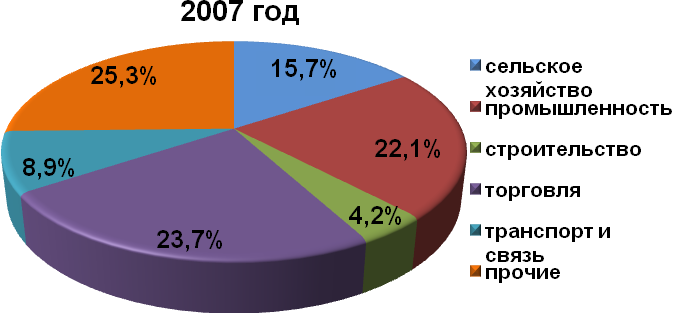 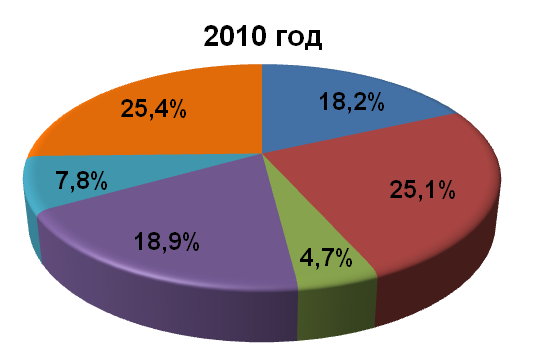 2008 год2008 год2008 год2009 год2009 год2009 год2010 год2010 год2010 год2011 год2011 год2011 годКрайРос-сияСФОКрайРос-сияСФОКрайРос-сияСФОКрайРос-сияСФОИндекс динамики экономической активности,%Индекс динамики экономической активности,%Индекс динамики экономической активности,%Индекс динамики экономической активности,%Индекс динамики экономической активности,%Индекс динамики экономической активности,%Индекс динамики экономической активности,%Индекс динамики экономической активности,%Индекс динамики экономической активности,%Индекс динамики экономической активности,%Индекс динамики экономической активности,%Индекс динамики экономической активности,%103,3105,7104,194,792,495,9103,2104,6104,4Индекс промышленного производства, %Индекс промышленного производства, %Индекс промышленного производства, %Индекс промышленного производства, %Индекс промышленного производства, %Индекс промышленного производства, %Индекс промышленного производства, %Индекс промышленного производства, %Индекс промышленного производства, %Индекс промышленного производства, %Индекс промышленного производства, %Индекс промышленного производства, %103,3100,6102,192,090,794,4120,0108,2108,9107,9104,7104,6Индекс физического объема продукции сельского хозяйства, %Индекс физического объема продукции сельского хозяйства, %Индекс физического объема продукции сельского хозяйства, %Индекс физического объема продукции сельского хозяйства, %Индекс физического объема продукции сельского хозяйства, %Индекс физического объема продукции сельского хозяйства, %Индекс физического объема продукции сельского хозяйства, %Индекс физического объема продукции сельского хозяйства, %Индекс физического объема продукции сельского хозяйства, %Индекс физического объема продукции сельского хозяйства, %Индекс физического объема продукции сельского хозяйства, %Индекс физического объема продукции сельского хозяйства, %94,8110,8101,3120,2101,4110,096,188,794,6101,7122,1104,2Индекс физического объема  инвестиций в основной капитал, %Индекс физического объема  инвестиций в основной капитал, %Индекс физического объема  инвестиций в основной капитал, %Индекс физического объема  инвестиций в основной капитал, %Индекс физического объема  инвестиций в основной капитал, %Индекс физического объема  инвестиций в основной капитал, %Индекс физического объема  инвестиций в основной капитал, %Индекс физического объема  инвестиций в основной капитал, %Индекс физического объема  инвестиций в основной капитал, %Индекс физического объема  инвестиций в основной капитал, %Индекс физического объема  инвестиций в основной капитал, %Индекс физического объема  инвестиций в основной капитал, %106,8109,9111,080,984,386,2115,3106,0113,2115,4108,3116,0Индекс физического объема работ по виду деятельности «Строительство», %Индекс физического объема работ по виду деятельности «Строительство», %Индекс физического объема работ по виду деятельности «Строительство», %Индекс физического объема работ по виду деятельности «Строительство», %Индекс физического объема работ по виду деятельности «Строительство», %Индекс физического объема работ по виду деятельности «Строительство», %Индекс физического объема работ по виду деятельности «Строительство», %Индекс физического объема работ по виду деятельности «Строительство», %Индекс физического объема работ по виду деятельности «Строительство», %Индекс физического объема работ по виду деятельности «Строительство», %Индекс физического объема работ по виду деятельности «Строительство», %Индекс физического объема работ по виду деятельности «Строительство», %95,5112,8101,171,78477,9111,099,499,3128105,1114,1Индекс оборота розничной торговли, %Индекс оборота розничной торговли, %Индекс оборота розничной торговли, %Индекс оборота розничной торговли, %Индекс оборота розничной торговли, %Индекс оборота розничной торговли, %Индекс оборота розничной торговли, %Индекс оборота розничной торговли, %Индекс оборота розничной торговли, %Индекс оборота розничной торговли, %Индекс оборота розничной торговли, %Индекс оборота розничной торговли, %112,0113,6112,082,594,989,2106,6106,3104,4113,0107,2107,9Реальные располагаемые денежные доходы населения, %Реальные располагаемые денежные доходы населения, %Реальные располагаемые денежные доходы населения, %Реальные располагаемые денежные доходы населения, %Реальные располагаемые денежные доходы населения, %Реальные располагаемые денежные доходы населения, %Реальные располагаемые денежные доходы населения, %Реальные располагаемые денежные доходы населения, %Реальные располагаемые денежные доходы населения, %Реальные располагаемые денежные доходы населения, %Реальные располагаемые денежные доходы населения, %Реальные располагаемые денежные доходы населения, %113,2103,8110,486,8101,894,2103,5104,7102,1104,8101,1101,5Доля в России, %Доля в Сибирском ФО, %Территория0,983,3Численность населения1,712,5Численность занятых в экономике 1,712,5Основные фонды0,767,9Валовой региональный продукт0,837,9Объем отгруженных товаров собственного производства, выполненных работ и услуг собственными силами 0,75,5Объем продукции сельского хозяйства2,721,1Объем работ по виду деятельности «Строительство»0,55,7Оборот розничной торговли1,110,6Инвестиции в основной капитал0,75,8Доходы  консолидированного бюджета 1,19,1Экспорт0,11,7Импорт0,15,9ПоказателиВсегоУдельный вес, %Внешнеторговый оборот945,5100страны вне СНГ680,572,0страны СНГ265,028,0Экспорт527,555,8страны вне СНГ319,960,6страны СНГ207,639,4Импорт418,044,2страны вне СНГ360,686,3страны СНГ57,413,7Конкурентные преимущества(сильные стороны)Внутренние сдерживающие факторы (слабые стороны)1. Выгодное геоэкономическое положение края, определяемое его приграничным характером (по отношению к члену Таможенного союза – Казахстану), близостью к промышленным центрам Западной и Восточной Сибири, прохождением по его территории транспортных коммуникаций федерального и международного значения обеспечивает близость емких рынков сбыта.2. Относительно благоприятные (среди регионов азиатской части Российской Федерации) природно-климатические условия и значительные площади ценных сельхозугодий, позволяющие обеспечить устойчивое развитие сельского хозяйства.3. Высокая степень диверсификации отраслевой структуры краевой экономики. Значительная доля обрабатывающих отраслей промышленности.4. Достаточный уровень обеспеченности потребностей отраслей экономики края собственной базой строительной индустрии.5. Большое разнообразие природных зон, наличие большого числа объектов культурного наследия и ценных лечебных ресурсов, обеспечивающие благоприятные условия для устойчивого развития на территории края туристско-рекреационного и санаторно-курортного комплексов, в т.ч. международного туризма.6. Сравнительно высокий уровень развития в крае транспортно-коммуникационной  инфраструктуры. Через территорию края проходит экономически выгодный железнодорожный маршрут, связывающий азиатскую часть России со странами Средней Азии. 7. Алтайский край устойчиво занимает позиции в списке первых 30 субъектов России по уровню инвестиционного потенциала.8. Устойчиво развивающийся сектор малого предпринимательства.9. Высокий рейтинг инновационной активности региона, наличие развитой инновационной инфраструктуры. Относительно высокий научно-образовательный потенциал. Наличие передовых научно-исследовательских учреждений (в т.ч. в наукограде - г. Бийске) и высших учебных заведений широкого профиля.10. Развитая сеть учреждений социальной сферы, обеспечивающая оказание медицинских, образовательных и социально-культурных услуг. 11. Разветвленная сеть ЛПУ, оказывающих в т.ч. высокотехнологичную медицинскую помощь. Увеличение ожидаемой продолжительности жизни населения12. Высокий экологический рейтинг края. Высокая активность гражданского общества в сфере обеспечения экологической безопасности, накопленный потенциал изучения и решения экологических проблем13. Эффективно функционирующая региональная исполнительная власть, конструктивно работающая с основными субъектами экономической деятельности.1. Система подготовки кадров учреждениями профессионального образования недостаточно удовлетворяет потребности регионального рынка труда. 2. Наличие физически и морально изношенных основных фондов в отдельных отраслях экономики.3. Энергозависимость краевой экономики от поставок энергоносителей из других регионов страны. Недостаточный уровень развития энергетической инфраструктуры. 4. Межмуниципальные различия по степени экономической активности и уровню жизни населения.5. Наличие территорий с моноэкономической структурой развития.6. Недостаточная обеспеченность края услугами рыночной инфраструктуры.7. Наличие ветхого жилья и изношенных коммунальных сетей. Низкий уровень благоустройства сельского жилищного фонда.8. Недостаточный уровень развития в крае малого предпринимательства в отраслях материального производства.9. Высокая дифференциация населения по уровню денежных доходов.ВозможностиУгрозы1. Благоприятные перспективы сохранения опережающих темпов экономического роста края, повышения доходов и занятости населения, а также доходов краевого консолидированного бюджета в результате реализации инвестиционных проектов, направленных на развитие высокоэффективных производств и секторов региональной экономики, модернизацию и дальнейшее развитие региональной транспортной, инженерной и социальной инфраструктуры.2. Перспективы весомого улучшения конкурентных позиций экономики края под воздействием позитивных макроэкономических и глобальных геостратегических процессов и тенденций (изменение в результате кризиса конфигурации глобальных центров экономической силы, общемировая тенденция роста цен на продовольствие и т.д.).3. Перспективы сокращения неформального сектора экономики, максимальное использование потенциала незанятого населения.  4. Федеральная поддержка развития высокотехнологичного сектора российской экономики и стимулирование инновационной деятельности на основе реализации различных форм государственно-частного  партнерства. 5. Рост мирового спроса на продовольствие будет способствовать расширению рынков сбыта и увеличению объёмов продаж продукции, производимой предприятиями края.1. Усиление негативного антропогенного воздействия на природные комплексы края, приводящего к ухудшению качества воздушного бассейна, истощению лесных,  водных, почвенных, биологических ресурсов, уменьшению туристической и инвестиционной привлекательности региона. 2. Миграция капиталов за пределы края, обусловливающее относительное сокращение налоговых поступлений в консолидированный краевой бюджет.      3. Усиление глобальной и межрегиональной конкуренции на агропродовольственном рынке, в том числе в связи с вступлением России в ВТО.ПоказателиКонсервативный сценарийИнновационный сценарийФорсированный сценарийВРП  1,62,22,6Инвестиции  в основной капитал за счет всех источников финансирования 1,94,15,0Объем промышленного производства1,52,02,6Реальные располагаемые доходы населения 1,72,32,5Сценарии2010 год2015 год2020 год2025 годКонсервативный123,7215337500Инновационный123,7225399650Форсированный123,7231430780Установленная мощность энергетических мощностей на конец года1695,21843,72783,72783,7Выработка электроэнергии7,17,312,412,4Потребление электроэнергии10,611,211,812,4Получено электроэнергии3,53,9--Передано электроэнергии--0,6-Зона экономического ростаДоля зоны в площади Алтайского краяТерритории края, входящие в зонуСоциально-экономический центр1234Северо-Восточная29,0%Города: Алейск, Барнаул, Новоалтайск, Заринск.Районы: Алейский, Заринский, Залесовский, Калманский, Кытмановский, Косихинский, Павловский, Первомайский, Ребрихинский, Тальменский, Тогульский, Топчихинский, Троицкий, Усть_Пристанский, Усть-Калманский, Шелаболихинский.БарнаулЮго-Восточная17,4%Города: Бийск, Белокуриха. Районы: Быстроистокский, Ельцовский, Зональный, Солтонский, Бийский, Красногорский, Советский, Алтайский, Петропавловский,  Солонешенский, Смоленский, Целинный.БийскЮжная27,4%Города: Рубцовск.Районы: Волчихинский, Егорьевский, Змеиногорский, Курьинский, Краснощековский, Локтевский, Михайловский, Новичихинский,  Поспелихинский, Рубцовский, Третьяковский, Чарышский, Угловский, Шипуновский.РубцовскСеверо-Западная26,2%Города: Камень-на-Оби, Славгород, Яровое.Районы: Баевский, Благовещенский, Бурлинский, Завьяловский,  Ключевский, Кулундинский, Крутихинский, Мамонтовский, Немецкий, Панкрушихинский, Романовский, Родинский, Суетский, Славгородский, Тюменцевский, Табунский, Хабарский.Славгород - ЯровоеЗона экономического ростаОтрасли специализацииПерспективные инвестиционные проекты123Северо-ВосточнаяСервисные отрасли, финансовая сфера, транспортно-логистический комплекс, машиностроение (транспортное, энергетическое), пищевая промышленностьСтроительство свиноводческого комплекса по выращиванию 300 тыс. свиней в год; организация и развитие в Алтайском крае производства по глубокой переработке льна-межеумка; Развитие предприятия по производству функциональных продуктов питания и натуральной косметики на основе алтайского возобновляемого природного сырья; Строительство завода по глубокой переработке зерна пшеницы для производства аскорбиновой кислоты; Строительство скоростной железной дороги Барнаул – Бийск; Строительство автомобильной дороги «Северный обход», г. Барнаул; Модернизация Алтайского вагоностроительного производства.Юго-ВосточнаяТуристско-рекреационный комплекс, энергетическое машиностроение, фармацевтика, транспорт и пищевая промышленностьСтроительство конденсационной электрической станции мощностью 660 МВт и увеличение объема добычи угля до 4000 тыс. тонн в год в Солтонском районе; Особая экономическая зона туристско-рекреационного типа «Бирюзовая Катунь»; Строительство скоростной железной дороги Барнаул – Бийск; Строительство железной дороги Бийск - Горно-Алтайск; Строительство птицеводческого комплекса мощностью до 80 тыс. тонн мяса птицы в год; Создание инженерной инфраструктуры индустриального парка фармацевтического профиля «АлтайБио»; Игорная зона «Сибирская монета»; Создание туристско-рекреационного комплекса «Белокуриха»; ЮжнаяТуризм и рекреация, добыча минерального сырья, сельскохозяйственное машиностроение, пищевая промышленностьОсвоение Корбалихинского и Рубцовского месторождений полиметаллических руд; строительство рудников на Степном и Таловском месторождении колчедано-полиметаллических руд; развитие предприятия сельскохозяйственного назначения для масштабного производства и реализации почвообрабатывающих машин; модернизация Алтайского вагоностроительного производства; туристско-рекреационный комплекс «Горная Колывань».Мероприятия программы «Создание центра регионального развития на территории г.Рубцовска и Рубцовского оайона»Северо-ЗападнаяСельское хозяйство, пищевая промышленность, туризм и рекреацияСанаторно-курортный комплекс «Яровое»; развитие многопрофильного производства химических средств защиты растений; инвестиционная программа ЗАО «Табунский элеватор», строительство животноводческого комплекса ООО «Западное», орошаемое земледелиеЗона экономического ростаНаселе-ниеПромышленное производствоСельскохозяй-ственное производствоИнвести-цииСеверо-Восточная39%50%15%46%Юго-Восточная17%20%15%17%Южная15%15%14%12%Северо-Западная8,5%6%13%7%№п/пНаименование инвестиционного проектаСтоимостьинвестиционного проекта (млн. руб.)Инициатор12341.Строительство и техническое оснащение современного свиноводческого комплекса на 300 000   голов, Тальменский район10 200ООО «Алтаймясопром»2.Строительство свинокомплекса производительностью 32,5 тыс. тонн мяса в живом весе в год, Косихинский район4 711ЗАО »Алтайский Бекон»3.Строительство второй очереди птицеводческого комплекса с незамкнутым циклом, Зональный район2 775ЗАО «Алтайский бройлер»4.Строительство животноводческого комплекса по производству молока и мяса с общим содержанием 4000 голов дойного стада и 6000 голов молодняка крупнорогатого скота (всего 10000 голов), Ключевский район11 341ООО «Западное»5.Строительство распределительного  Центра и завода по производству замороженных полуфабрикатов2200ООО «Кольцо»6.Строительство сети межрайонных сервисных центров для обслуживания сельскохозяйственной техники720ООО «Алтайагротех»7.Создание транспортно-логистического терминала,   г. Барнаул1 503ООО «МОпСТ»8.Глубокая переработка пшеницы на реконструированном мелькомбинате с. Ребриха Алтайского края», Ребрихинский район10 500ОАО «Пава»9.Строительство фабрики по производству огне-биозащищенных термоскрепленных нетканых теплоизоляционных материалов из короткого льноволокна532ООО «Классика»10.Развитие предприятия по производству функциональных продуктов питания и натуральной косметики на основе алтайского возобновляемого природного сырья, г. Барнаул1 157ООО «НПФ «Алтайский букет»11.Строительство комплекса глубокой переработки пшеницы на аскорбиновую кислоту, клейковину, сорбит, крахмал, субстанцию глюкозы, кормовой дрожжевой белок», г. Новоалтайск5 500ООО НПК «Карбоник»12.Строительство Алтайской конденсационной электрической станции (КЭС) 660 МВт, схема выдачи электрической мощности Алтайской конденсационной электрической станции (КЭС) 660 МВт, строительство Мунайского разреза производительностью 4 млн. тонн в год,  строительство автомобильной дороги г. Бийск – Алтайская КЭС (130 км) в Солтонском районе Алтайского края55 200ООО «Алтайская КЭС»13.Строительство на территории Алтайского края сети малых ГЭС общей установленной мощностью 30 МВт4 058ООО «ИК «Энергия»14.Разработка и освоение Корбалихинского месторождения полиметаллических руд, Рубцовский район9 800ОАО «Сибирь-Полиметаллы»15.Создание инфраструктуры, необходимой для функционирования индустриального парка «Новоалтайск Южный»3 500Администрация Алтайского края16.Организация производства ячеистого бетона на базе ООО «Патай» по технологии фирмы Masa-Henke в г.Барнауле640ООО «Патай»17.Строительство завода по производству керамических стеновых материалов в г. Новоалтайске1215ООО «Алтайская керамика»18.Модернизация ОАО «Цемент» и увеличение производственной мощности по выпуску цемента, строительство второй обжиговой печи для производства клинкера в Заринском районе, ст. Голуха1 768ОАО «Цемент»19.Строительство цементного завода на базе Неверовского и Самарского месторождений известняков и глин в Локтевском районе7 500ООО «Главное управление Алтайкоксохимстрой»20.Реконструкция аэродрома аэропорта г. Барнаула3 583Администрация Алтайского края21.Реконструкция аэропортового комплекса аэропорта г.Бийска1 997Администрация Алтайского края22.Строительство автомобильной дороги «Северный обход г.Барнаула» с мостом через р.Обь10 045Администрация Алтайского края23.Развитие ветроэнергетики Алтайского края на 2010-2016 годы900ОАО «ВинСат»24.План развития и модернизации ОАО «Алтайвагон». 2 этап. Развитие головного предприятия1 207ОАО «Алтайвагон»25.Особая экономическая зона туристско-рекреационного типа «Бирюзовая Катунь», Алтайский район 30 000Администрация Алтайского края26.Автотуристский кластер «Золотые ворота», г. Бийск 1 355Администрация Алтайского края27.Туристско-рекреационный кластер «Белокуриха»7 143Администрация Алтайского края28.Игорная зона «Сибирская монета», Алтайский район28 900Администрация Алтайского краяНаименование индикатора2011 год2015 год2020 год2025 год Уровень инновационной активности, в %1112,81620,0Объем инновационной продукции, млрд. рублей5,86,99,814,5Число созданных за год передовых производственных технологий2479Число поданных патентных заявок на изобретения и полезные модели на 1 исследователя0,250,310,360,42Внутренние затраты на исследования и разработки, в % к ВРП0,280,350,551,25Наименование индикатора2011 год  факт2025 год  прогнозУдельный вес занятых в малом бизнесе  в общей численности занятых в экономике, %4160Удельный вес продукции, произведенной малыми предприятиями,  в общем объеме ВРП, % 16,330Доля инновационно активных малых предприятий в их общем числе, %12,3более 20Сальдо миграции по квалифицированным кадрам (специалистам с высшим образованием) отрицательноеположительноеИностранные инвестиции, тыс. долл. США1867990000Показатели2011 годОбъем  ВРП на душу населения, тыс. рублей 47,365,0Денежные доходы на душу населения, тыс. рублей65,486,0Оборот малых предприятий на душу населения68,178,0Сводный индекс инновационной активности44,559,0Объем инвестиций в основной капитал на душу населения, тыс. рублей39,063,0Экспорт на душу населения6,011,4Наименование индикатора2011 год факт2015  год план2020 год план2025  год планУдельный вес обрабатывающих производств в общем объеме промышленного производства, %83848587Урожайность зерновых культур   во  всех категориях  хозяйств (зерно в весе после доработки), ц/га  11,3131520Продуктивность коров в крупных и средних сельскохозяйственных организациях, кг  на 1 корову3938450055007000ПоказателиЕдиница измеренияЦелевое значениеОбъем инвестиций в основной капитал за счет всех источников финансированияв разах к 2011 году4,1Среднегодовой темп роста инвестиций в основной капитал за счет всех источников финансирования%109,3Удельный вес региона в общем объеме инвестиций в основной капитал Российской Федерации%1,1Среднедушевой объем инвестиций в основной капитал за счет всех источников финансированияв % к среднему по России63Доля частных (внебюджетных) инвестиций в общем объеме инвестиций в основной капитал региона%80Показатели2011 год2015 год2020 год2025 годКоличество средств размещения (гостиниц, санаториев, баз отдыха, зеленых домов, детских оздоровительных лагерей), ед.599650700750Количество мест размещения, тыс.мест46,954,664,066,7Количество занятых в сфере туризма, тыс.чел1619,324,526,9Туристский поток всего, тыс.чел в год1300190025003200